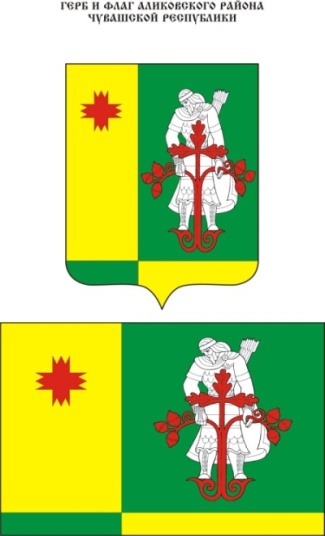 Муниципальная  газета Аликовского   района  Чувашской Республики  ________________________________________________________________Постановление Собрания депутатов Аликовского района Чувашской Республики от 19.03.2019г.  № 3 «О назначении публичных слушаний»В соответствии с Федеральным законом от 06.10.2003 г. №131 – ФЗ «Об общих принципах организации местного самоуправления в Российской Федерации», руководствуясь Уставом Аликовского района, ПОСТАНОВЛЯЮ:1. Назначить публичные слушания на 18 апреля 2019 года в 10.00 часов, в актовом зале администрации Аликовского района, по адресу: Чувашская Республика, Аликовский район, с. Аликово, ул. Октябрьская, д. 21, в форме слушания с участием представителей общественности Аликовского района со следующей повесткой дня:- О внесении изменений в Устав Аликовского района Чувашской Республики.- Об исполнении бюджета Аликовского района Чувашской Республики за 2018 год.2. Отделу организационно – контрольной, кадровой и правовой работы администрации Аликовского района опубликовать настоящее постановление в СМИ.Врио. главыАликовского района                                                                             В.В. АрхиповаПроект решения собрания депутатов «О внесении изменений в Устав Аликовского района Чувашской республики»В целях приведения Устава Аликовского района Чувашской Республики в соответствие с Федеральным законом от 6 октября 2003 г. № 131-ФЗ                     «Об общих принципах организации местного самоуправления в Российской Федерации», Законом Чувашской Республики от 18 октября 2004 г. №19                «Об организации местного самоуправления в Чувашской Республике»,  Собрание депутатов Аликовского района Чувашской Республики РЕШИЛО:1. Внести в Устав Аликовского района, принятый решением Собрания депутатов Аликовского района от 29.08.2012 № 108, с изменениями, внесенными решениями Собрания депутатов Аликовского района Чувашской Республики от 20 августа 2013 г. № 190, от 29 апреля 2014 г. № 248, от 21 ноября 2014 г. № 282, от 17 февраля 2015 г. № 300, от 29 марта 2016 г. № 37, от 24.05.2016 г. № 65, от 13 декабря 2016 г. № 112, от 15 августа 2017 г. № 142, от 13 декабря 2017 года № 173, от 26 июня 2018 № 213(далее - Устав), следующие изменения:1) в  части 3 статьи 6 Устава:а) слова «в муниципальной газете "Аликовский Вестник" исключить;б) дополнить абзацами следующего содержания:«Официальным опубликованием муниципального правового акта или соглашения, заключенного между органами местного самоуправления, считается первая публикация его полного текста  в муниципальной газете "Аликовский Вестник", распространяемой в Аликовском районе.Для официального опубликования (обнародования) муниципальных правовых актов и соглашений орган местного самоуправления вправе также использовать сетевое издание. В случае опубликования (размещения) полного текста муниципального правового акта в официальном сетевом издании объемные графические и табличные приложения к нему в печатном издании могут не приводиться.»;2)  пункт 8 части 1 статьи 7 Устава после слова "прав" дополнить словами "коренных малочисленных народов и других";3) часть 1 статьи 7.1  Устава дополнить пунктом 12 следующего содержания:"12) осуществление мероприятий по защите прав потребителей, предусмотренных Законом Российской Федерации от 7 февраля 1992 года № 2300-1 "О защите прав потребителей".".4) в часть 2 статьи 15 Устава изложить в следующей редакции:«2. Публичные слушания проводятся по инициативе населения, Собрания депутатов Аликовского района, главы Аликовского района или главы администрации Аликовского района, осуществляющего свои полномочия на основе контракта.Публичные слушания, проводимые по инициативе населения или Собрания депутатов Аликовского района, назначаются Собранием депутатов Аликовского района, а по инициативе главы Аликовского района или главы администрации Аликовского района, осуществляющего свои полномочия на основе контракта, - главой Аликовского района.»;5) статью 63 Устава дополнить частью 6 следующего содержания:«6. Официальное опубликование Устава Аликовского района, решения Собрания депутатов Аликовского района, о внесении в Устав Аликовского района изменений и (или) дополнений также осуществляется посредством опубликования (размещения) на портале Министерства юстиции Российской Федерации «Нормативные правовые акты в Российской Федерации» (http://pravo-minjust.ru, http://право-минюст.рф) в информационно - телекоммуникационной сети «Интернет».».      2. Настоящее решение вступает в силу после его государственной регистрации и официального опубликования.ГлаваАликовского района                                                                          ______________Постановление администрации Аликовского района Чувашской Республики от 12.03.2019 г. №285 «Об утверждении положения об осуществлении выплат стимулирующего характера руководителям муниципальных учреждений культуры Аликовского района Чувашской Республики»В соответствии с постановлениями администрации Аликовского района № 425 от 21.05.2014 г. «Об утверждении положения об оплате труда работников муниципальных учреждений Аликовского района, занятых в сфере культуры» (с изменениями, внесенными 10 февраля 2017 г. № 145, 20 февраля 2017 г. № 189, 11 января 2018 г. № 26), № 978 от 12.12.2012 г. «Об утверждении положения об оплате труда работников муниципальных архивных учреждений Аликовского района Чувашской Республики» (с изменениями, внесенными от 28 октября 2013 г. № 838, 17 января 2018 г. № 101),  в целях материального стимулирования руководителей муниципальных учреждений культуры Аликовского района в реализации возложенных на них задач, улучшения качества выполняемых работ, укрепления исполнительской и трудовой дисциплины, администрация Аликовского района п о с т а н о в л я е т:   1. Утвердить  Положение об осуществлении выплат стимулирующего характера руководителям муниципальных учреждений культуры Аликовского района Чувашской Республики. 2. Признать утратившим силу постановление администрации Аликовского района от 16 ноября 2018 г. № 1248 «Об утверждении показателей эффективности деятельности руководителей муниципальных учреждений культуры Аликовского района Чувашской Республики».3. Контроль за исполнением настоящего постановления возложить на заместителя главы по социальным вопросам – начальника отдела образования, социального развития, опеки и попечительства, молодежной политики, культуры и спорта администрации Аликовского района Чувашской Республики Павлова П.П. Глава администрацииАликовского района                                             А.Н.КуликовУТВЕРЖДЕНОпостановлением администрации Аликовского района от 12 марта 2019 г.   № 285ПОЛОЖЕНИЕоб осуществлении выплат стимулирующего характера руководителям муниципальных учреждений культуры Аликовского района Чувашской Республики Общие положения1.1. Настоящее положение разработано в соответствии с постановлениями  Кабинета Министров Чувашской Республики № 347  от 12.11.2008 г. «Об утверждении Примерного положения об оплате труда работников государственных учреждений Чувашской Республики, занятых в сфере культуры, кинематографии, средств массовой информации», № 557 от 12.12. 2012 г. «Об утверждении примерного положения об оплате труда работников государственных архивных учреждений Чувашской Республики», администрации Аликовского района № 425 от 21.05.2014 г. «Об утверждении положения об оплате труда работников муниципальных учреждений Аликовского района, занятых в сфере культуры», № 978 от 12.12.2012 г. «Об утверждении положения об оплате труда работников муниципальных архивных учреждений Аликовского района Чувашской Республики», в целях повышения качества культурных услуг и эффективности деятельности муниципальных  учреждений культуры Аликовского района (далее – учреждения). 1.2. Положение предусматривает единые принципы установления выплат стимулирующего характера руководителям учреждений, определяет их виды, размеры, условия и порядок установления.1.3. Выплаты стимулирующего характера производятся в пределах имеющегося премиального фонда (стимулирующей части) учреждения культуры, на основании  настоящего Положения и осуществляется уполномоченным органом.  Порядок установления выплат стимулирующегохарактера руководителям учрежденийРуководителям учреждений устанавливаются следующие виды выплат стимулирующего характера:     - надбавка за выслугу лет- выплаты за качество выполняемых работ;- премиальные выплаты по итогам работы.2.2. Выплата стимулирующего характера надбавка за выслугу лет осуществляется в соответствии с подпунктом 2.3.6. пункта 2.3., выплата за качество выполняемых работ осуществляется в соответствии с подпунктом 2.3.3   пункта 2.3. положения об оплате труда работников муниципальных учреждений Аликовского района, занятых в сфере культуры, утвержденного постановлением администрации Аликовского района № 425 от 21.05.2014 г. «Об утверждении положения об оплате труда работников муниципальных учреждений Аликовского района, занятых в сфере культуры» (с изменениями, внесенными 10 февраля 2017 г. №145, 20 февраля 2017 г. № 189, 11 января 2018 г. № 26). пунктом 4.1. раздела 4 положения  об оплате труда работников муниципальных архивных учреждений Аликовского района Чувашской Республики» (с изменениями, внесенными от 28 октября 2013 г. № 838, 17 января 2018 г. № 101).   Их выплата осуществляется ежемесячно.2.3. Премиальные выплаты по итогам работы выплачиваются по результатам оценки выполнения утвержденных показателей эффективности деятельности учреждений и работы руководителей.  2.3.1. Премиальные выплаты по итогам работы выплачиваются по результатам оценки выполнения утвержденных показателей эффективности деятельности учреждений и работы руководителей, утвержденных в приложении №1 к настоящему положению, за полугодие.2.4. Оценка деятельности учреждений  и работы руководителей для установления выплат, указанных в п. 2.3.1, производится 1 раз в полугодие по итогам предыдущего полугодия на основании отчетов о выполнении утвержденных показателей эффективности деятельности учреждений и работы руководителей, представляемых руководителями учреждений в сектор социального развития культуры и архивного дела отдела образования, социального развития, опеки и попечительства, молодежной политики, культуры и спорта (далее – сектор культуры) в срок не позднее 15-го числа месяца, следующего за отчетным периодом.2.5. Отчеты о результатах выполнения показателей эффективности деятельности учреждений и работы руководителей за полугодие  заполняются по следующей форме:2.6. При проведении оценки выполнения показателей эффективности деятельности учреждений и работы руководителей заполняется следующая форма:Оценка выполнения показателей эффективности деятельности учреждений и работы руководителей проводится по следующей методике:а) коэффициент оценки каждого конкретного показателя определяется по формуле:           РфiOpi  =  — ,           Рпi,	где:	Opi – коэффициент оценки показателя за отчетный период;	Рфi – фактическое значение показателя за отчетный период;	Рпi – фактическое значение показателя за предыдущий период.	При выполнении и перевыполнении соответствующего показателя значение его оценки считается равным 1. 	б) в ходе оценки определяется количество баллов по каждому показателю путем умножения веса показателя в баллах на коэффициент оценки показателя:	Wi = W x Opi,	где:	Wi – количество баллов по выполнению показателя;	W – вес показателя в баллах, установленный в соответствии с приложением к настоящему Положению (сумма всех весовых баллов не должна превышать единицу).	в) для определения коэффициента оценки деятельности учреждения за отчетный период рассчитывается итоговая сумма полученных баллов по выполнению каждого вида показателя.	Коэффициент оценки деятельности учреждения (Коц) равен сумме полученных баллов по выполнению показателей (SUM Wi).	Коц = SUM Wi .	г) после проверки достоверности представленного отчета и (в случае необходимости) уточнения представленных данных размер выплат стимулирующего характера руководителю учреждения по результатам выполнения показателей эффективности деятельности учреждения и работы руководителя за отчетный период рассчитывается по формуле	Rвозн = Rmax x Коц,	где:	Rвозн – размер выплат стимулирующего характера руководителю учреждения по результатам выполнения показателей эффективности деятельности учреждения и работы руководителя за отчетный период;	Коц – коэффициент оценки деятельности учреждения;	Rmax – максимальный размер выплат стимулирующего характера руководителю учреждения по результатам выполнения показателей эффективности деятельности учреждения и работы руководителя за отчетный период.	Максимальный размер выплат стимулирующего характера руководителю учреждения по результатам выполнения показателей эффективности деятельности учреждения и работы руководителя за полугодие равен 0,5 должностного оклада руководителя учреждения.	Максимальный размер выплат стимулирующего характера руководителю учреждения по результатам выполнения показателей эффективности деятельности учреждения и работы руководителя  за календарный год равен 1 должностному окладу руководителя учреждения.	Проверка представленных сведений осуществляется сотрудниками сектора социального развития, культуры и архивного дела администрации Аликовского района. 	д) при значении показателя оценки деятельности учреждения за отчетный период ниже 0,5 выплаты стимулирующего характера руководителю учреждения по результатам выполнения показателей эффективности деятельности учреждения и работы руководителя  соответственно за  полугодие  не производятся.	2.7. Премиальные выплаты по итогам работы за полугодие,, выплачиваемые по результатам оценки выполнения утвержденных показателей оценки эффективности деятельности учреждения и работы руководителя за полугодие выплачиваются за фактически отработанное время.	Дни, когда руководитель учреждения находился в очередном отпуске, учебном отпуске, отсутствовал по болезни и другим причинам, к фактически отработанному времени не относятся.	Руководителю учреждения, проработавшему неполный отчетный период в связи с выходом на пенсию, реорганизацией, переводом на другую работу, премиальные выплаты осуществляются за фактически отработанное в расчетном периоде время.	2.8. Премиальные выплаты по итогам работы, выплачиваемые по результатам оценки выполнения утвержденных показателей оценки эффективности деятельности учреждения и работы руководителей учреждений за полугодие, не производятся в следующих случаях:	а) наложение дисциплинарного взыскания на руководителя учреждения за неисполнение или ненадлежащее исполнение возложенных на него трудовых обязанностей в отчетном периоде;	б) наличие фактов нарушения финансово-хозяйственной дисциплины, а также нанесения учреждению своими действиями (бездействием) материального ущерба.	Не производится начисление и выплата премиальных за тот отчетный период, в котором были выявлены упущения в работе. Если упущения в работе выявлены после осуществления премиальных выплат, не производится начисление и выплата премиальных в том отчетном периоде, в котором обнаружены упущения.Порядок работы Комиссиипо оценке выполнения показателей эффективности деятельности учреждения и работы руководителей муниципальных учреждений культуры Аликовского района3.1. Комиссия по оценке выполнения показателей эффективности деятельности учреждения и работы руководителей муниципальных учреждений культуры Аликовского района (далее – Комиссия) действует на постоянной основе и образована для оценки выполнения утвержденных показателей оценки эффективности и результативности деятельности учреждений.3.2. Комиссия является коллегиальным органом и состоит из председателя, секретаря и членов комиссии.Председателем Комиссии является начальник отдела образования.Состав Комиссии утверждается распоряжением администрации Аликовского района. 3.3. Председатель Комиссии:- осуществляет общее руководство деятельностью Комиссии;- объявляет заседание Комиссии правомочным или выносит решение о его переносе из-за отсутствия необходимого количества членов;- открывает, ведет и закрывает заседания Комиссии;- осуществляет иные действия в соответствии с законодательством Российской Федерации и законодательством Чувашской Республики.3.4. Ответственным за организацию проведения заседания Комиссии является секретарь комиссии.Секретарь комиссии осуществляет подготовку заседаний Комиссии, включая информирование членов Комиссии по всем вопросам, относящимся к их функциям, в том числе извещает о времени и месте проведения заседаний, ведет и оформляет протокол заседания Комиссии.3.5. Оценка выполнения утвержденных показателей оценки эффективности деятельности учреждения и работы руководителей учреждений осуществляется Комиссией на основании представленных Учреждениями документов один раз в полугодие.3.6. Заседание Комиссии считается правомочным, если на нем присутствует не менее двух третей от общего количества ее членов.3.7. Результаты заседаний Комиссии оформляются протоколом, который подписывается председателем, секретарем и членами Комиссии, принявшими участие в заседании.Протокол Комиссии по результатам заседаний Комиссии оформляется в семидневный срок со дня проведения заседания Комиссии.Приложение №1 к положению об осуществлении выплат стимулирующего характера руководителям муниципальных образовательных учреждений Аликовского района Чувашской РеспубликиЦелевые показатели эффективности деятельности учреждения и работы руководителей муниципальных образовательных учреждений Аликовского района Чувашской РеспубликиПостановление администрации Аликовского района Чувашской Республики от 12.03.2019 г. №286 «Об условиях приватизации движимого имущества Аликовского района»В соответствии с Федеральным законом от 21 декабря 2001 г. № 178-ФЗ «О приватизации государственного и муниципального имущества» администрация Аликовского района п о с т а н о в л я е т:  1. Приватизировать путем продажи на аукционе в электронной форме, открытом по составу участников и по форме подачи предложений о цене, следующее муниципальное имущество Аликовского района: Лот № 1 - автобус КАВЗ 397653, идентификационный номер (VIN) Х1Е39765370042427, категория ТС – D, цвет кузова – золотисто-желтый, модель № двигателя 51300К 71013970, тип двигателя – бензиновый, мощность двигателя, л. с. (кВт) – 119, год изготовления 2007, ПТС 45 МН 107617,Начальная цена продажи – 30 000 (Тридцать тысяч) рублей 00 копеек     (с учетом НДС);Лот № 2 - ГАЗ – 322171, автобус специальный для перевозки детей на 11 мест, идентификационный номер (VIN) Х9632217180631941, тип ТС – автобус специальный для перевозки детей (11 мест), цвет кузова – желтый, модель № двигателя *405240*83124555*, мощность двигателя, л. с. (кВт) – 123,8 (91), тип двигателя – бензиновый, год изготовления 2008, ПТС 52 МС 659115,Начальная цена продажи – 52 000 (Пятьдесят две тысячи) рублей 00 копеек (с учетом НДС);Лот № 3 - ГАЗ – 322121, тип ТС - автобус специальный для перевозки детей на 11 мест, идентификационный номер (VIN) Х9632212180622517, категория ТС – D, цвет кузова – желтый, модель № двигателя *405240*83088293*, год изготовления 2008, тип двигателя – бензиновый, ПТС 52 МС 529246,Начальная цена продажи – 37 000 (Тридцать семь тысяч) рублей 00 копеек (с учетом НДС);2. Организатор торгов – Акционерное общество «Единая электронная торговая площадка».3. Установить следующие условия приватизации, указанного в пункте 1 настоящего постановлении, объектов движимого имущества: 3.1 Шаг аукциона в размере 5 % от начальной цены;3.2 Задаток в размере 20 % от начальной цены объекта;3.3 Победителем аукциона признается участник аукциона, предложивший наибольшую цену;3.4 Внесенный победителем аукциона задаток засчитывается в оплату приобретаемого в собственность объекта.3.5  Договор купли-продажи муниципального имущества заключается в течение 5 рабочих дней с момента подведения итогов аукциона;3.6 Извещение о проведении аукциона разместить на официальном сайте администрации Аликовского района в сети Интернет и официальном сайте Российской Федерации в сети Интернет – www.torgi.gov.ru.4. Настоящее постановление подлежит официальному опубликованию.5. Утвердить аукционную документацию для проведения  открытого аукциона в электронной форме по продаже имущества Муниципального образования – Аликовский район Чувашской Республики. 6. Утвердить состав аукционной комиссии по организации и проведению аукциона, согласно приложению к настоящему постановлению.7. Отделу экономики, земельных и имущественных отношений администрации Аликовского района организовать в установленном порядке продажу муниципального имущества Аликовского района, указанного в  пункте 1 настоящего постановления.8. Контроль за исполнение настоящего постановления оставляю за собой.Глава администрации  Аликовского района                                       А.Н. КуликовПостановление администрации Аликовского района Чувашской Республики от 13.03.2019 г. №291 «Об изменении вида разрешенного использования земельного участка»В соответствии со статьей 8 Земельного кодекса Российской Федерации от 25 октября 2001 г. № 136-ФЗ, статьей 39 Градостроительного кодекса Российской Федерации от 29 декабря 2004 г. № 190-ФЗ, администрация Аликовского района п о с т а н о в л я е т :   Изменить вид разрешенного использования земельного участка с кадастровым номером 21:07:210201:157, адрес (описание местоположения):  Чувашская Республика, Аликовский р-н , с/пос. Илгышевское, общей площадью 10000 кв.м. с вида разрешенного использования  «сельскохозяйственное использование» на вид разрешенного использования «ведение личного подсобного хозяйства на полевых участках».Контроль за исполнением настоящего постановления возложить на отдел экономики, земельных и имущественных отношений администрации Аликовского района.Настоящее постановление подлежит официальному опубликованию и размещению на официальном сайте администрации Аликовского района. Глава администрации  Аликовского района                                   А.Н. КуликовПостановление администрации Аликовского района Чувашской Республики от 15.03.2019 г. №308 «Об актуализации плана мероприятий «дорожной карты» по содействию развитию конкуренции в Аликовском районе Чувашской Республики и целевых показателей эффективности их выполнения, утвержденного постановлением администрации Аликовского района от 29.12.2017г. №1432»Во исполнение подпункта «б» пункта 2 перечня поручений Президента Российской Федерации от 15 мая 2018г. №Пр-817ГС по итогам заседания Государственного совета Российской Федерации 5 апреля 2018г., пункта 2.6. Протокола заседания Совета по улучшению инвестиционного климата при Главе Чувашской Республики от 27 июля 2018г. №22:1. Внести изменения:– в план мероприятий (дорожную карту) по содействию развитию конкуренции в Аликовском районе Чувашской Республики (далее - план), утвержденный постановлением администрации Аликовского района от 29.12.2017г. №1432, изложив в редакции приложения №1 к настоящему постановлению;- в целевые показатели эффективности выполнения плана мероприятий («дорожной карты») постановлением администрации Аликовского района от 29.12.2017г. №1432, изложив в редакции приложения №2 к настоящему постановлению.  2. Контроль за исполнением настоящего постановления возложить на отдел экономики, земельных и имущественных отношений администрации Аликовского района Чувашской Республики. Глава администрации Аликовского района                                                А.Н. КуликовПриложение № 1к постановлению администрацииАликовского районаот 15.03.2019 № 308План мероприятий («дорожная карта») по содействию развитию конкуренции в Аликовском районе Чувашской РеспубликиПриложение № 2к постановлению администрацииАликовского районаот 15.03.2019 № 308ЦЕЛЕВЫЕ ПОКАЗАТЕЛИЭФФЕКТИВНОСТИ ВЫПОЛНЕНИЯ ПЛАНА МЕРОПРИЯТИЙ ("ДОРОЖНОЙ КАРТЫ") ПО СОДЕЙСТВИЮ РАЗВИТИЮ КОНКУРЕНЦИИВ АЛИКОВСКОМ РАЙОНЕ ЧУВАШСКОЙ РЕСПУБЛИКИПостановление администрации Аликовского района Чувашской Республики от 20.03.2019 г. № 342 «Об утверждении Порядка осуществления контроля за соблюдением Федерального закона от 5 апреля 2013 г. № 44-ФЗ «О контрактной системе в сфере закупок товаров, работ, услуг для обеспечения государственных и муниципальных нужд» органом, уполномоченным на осуществление муниципального финансового контроля в отношении закупок для обеспечения муниципальных нужд Аликовского района Чувашской РеспубликиВ соответствии с частью 11.1 статьи 99 Федерального закона «О контрактной системе в сфере закупок товаров, работ и услуг для обеспечения государственных и муниципальных нужд» от 5 апреля 2013 г. № 44-ФЗ (Собрание законодательства Российской Федерации, 2013, № 14, ст. 1652; № 52, ст. 6961; 2018, № 1, ст. 90), подпунктом 5.15(5) Положения о Федеральном казначействе, утвержденного постановлением Правительства Российской Федерации от 1 декабря 2004 г. № 703 (Собрание законодательства Российской Федерации, 2004, № 49, ст. 4908; 2018, № 3, ст. 532) и пунктом 69 Положения о регулировании бюджетных правоотношений в Аликовском районе Чувашской Республики, утвержденного решением Собрания депутатов Аликовского района от 29.04.2014 г. № 251 администрация Аликовского района постановляет:Утвердить прилагаемый Порядок осуществления контроля за соблюдением Федерального закона от 5 апреля 2013 г. № 44-ФЗ «О контрактной системе в сфере закупок товаров, работ, услуг для обеспечения государственных и муниципальных нужд» органом, уполномоченным на осуществление муниципального финансового контроля в отношении закупок для обеспечения муниципальных нужд Аликовского района Чувашской Республики (Приложение).Контроль за исполнением настоящего постановления возложить на финансовый отдел администрации Аликовского района.Настоящее постановление подлежит официальному опубликованию (обнародованию) в муниципальной газете Аликовского района «Аликовский Вестник».И.о. главы администрацииАликовского района                                                  Л.М. НикитинаУтвержденпостановлением администрацииАликовского районаот 20.03.2019 г. № 342ПОРЯДОК
осуществления контроля за соблюдением Федерального закона от 5 апреля 2013 г. № 44-ФЗ «О контрактной системе в сфере закупок товаров, работ, услуг для обеспечения государственных и муниципальных нужд» органом, уполномоченным на осуществление муниципального финансового контроля в отношении закупок для обеспечения муниципальных нужд Аликовского района Чувашской Республики1. Общие положения1.1. Порядок осуществления контроля за соблюдением Федерального закона от 5 апреля 2013 г. № 44-ФЗ «О контрактной системе в сфере закупок товаров, работ, услуг для обеспечения государственных и муниципальных нужд» (далее – Федеральный закон от 05.04.2013 № 44-ФЗ) органом, уполномоченным на осуществление муниципального финансового контроля в отношении закупок для обеспечения муниципальных нужд Аликовского района Чувашской Республики (далее – контрольный орган), устанавливает правила осуществления контроля за соблюдением заказчиками, контрактными службами, контрактными управляющими (далее – субъекты проверки) требований Федерального закона от 05.04.2013 № 44-ФЗ и иных нормативных правовых актов о контрактной системе в сфере закупок.1.2. Порядок разработан в целях установления законности составления и исполнения бюджета Аликовского района Чувашской Республики в отношении расходов, связанных с осуществлением закупок, достоверности учета таких расходов и отчетности в соответствии с Федеральным законом от 05.04.2013 № 44-ФЗ, Бюджетным кодексом Российской Федерации и принимаемыми в соответствии с ними нормативными правовыми актами Российской Федерации.1.3. Деятельность органов по контролю за соблюдением Федерального закона (далее - деятельность по контролю) должна основываться на принципах законности, объективности, эффективности, независимости, профессиональной компетентности, достоверности результатов и гласности.1.4. Контрольный орган осуществляет контроль в сфере закупок в соответствии с частью 8 статьи 99 Федерального закона от 05.04.2013 № 44-ФЗ.1.5. Должностными лицами Контрольного органа, осуществляющими деятельность по контролю, являются:а) начальник финансового отдела администрации Аликовского района;б) заместитель начальника финансового отдела администрации Аликовского района;в) иные муниципальные служащие Контрольного органа, уполномоченные на участие в проведении контрольных мероприятий в соответствии с распорядительным документом начальника (заместителя начальника) финансового отдела администрации Аликовского района о назначении контрольного мероприятия.1.6. Должностные лица, указанные в пункте 1.5 Порядка обязаны:а) соблюдать требования нормативных правовых актов в установленной сфере деятельности Контрольного органа;б) проводить контрольные мероприятия в соответствии с распорядительным документом начальника (заместителя начальника) финансового отдела администрации Аликовского района;в) знакомить руководителя или уполномоченное должностное лицо субъекта контроля - заказчиков, контрактных служб, контрактных управляющих, уполномоченных органов, уполномоченных учреждений, осуществляющих действия, направленные на осуществление закупок товаров, работ, услуг для обеспечения нужд субъекта Российской Федерации (муниципальных нужд), - с копией распорядительного документа начальника (заместителя начальника) финансового отдела администрации Аликовского района о назначении контрольного мероприятия, о приостановлении, возобновлении, продлении срока проведения выездной и камеральной проверок, об изменении состава проверочной группы Контрольного органа, а также с результатами выездной и камеральной проверки;г) при выявлении факта совершения действия (бездействия), содержащего признаки состава преступления, направлять в правоохранительные органы информацию о таком факте и (или) документы и иные материалы, подтверждающие такой факт, в течение 3 рабочих дней с даты выявления такого факта по решению начальника (заместителя начальника) финансового отдела администрации Аликовского района;д) при выявлении обстоятельств и фактов, свидетельствующих о признаках нарушений, относящихся к компетенции другого государственного (муниципального) органа (должностного лица), направлять информацию о таких обстоятельствах и фактах в соответствующий орган (должностному лицу) в течение 10 рабочих дней с даты выявления таких обстоятельств и фактов по решению начальника (заместителя начальника) финансового отдела администрации Аликовского района.1.7. Должностные лица, указанные в пункте 1.5 настоящего Порядка, в соответствии с частью 27 статьи 99 Федерального закона имеют право:а) запрашивать и получать на основании мотивированного запроса в письменной форме документы и информацию, необходимые для проведения контрольных мероприятий;б) при осуществлении контрольных мероприятий беспрепятственно по предъявлении служебных удостоверений и копии распорядительного документа начальника (заместителя начальника) финансового отдела администрации Аликовского района о назначении контрольного мероприятия посещать помещения и территории, которые занимают субъекты контроля, требовать предъявления поставленных товаров, результатов выполненных работ, оказанных услуг, а также проводить необходимые экспертизы и другие мероприятия по контролю;в) выдавать обязательные для исполнения предписания об устранении выявленных нарушений законодательства Российской Федерации и иных нормативных правовых актов о контрактной системе в сфере закупок товаров, работ, услуг для обеспечения государственных и муниципальных нужд в случаях, предусмотренных законодательством Российской Федерации;г) составлять протоколы об административных правонарушениях, связанных с нарушениями законодательства Российской Федерации и иных нормативных правовых актов о контрактной системе в сфере закупок, рассматривать дела о таких административных правонарушениях в порядке, установленном законодательством Российской Федерации, и принимать меры по их предотвращению;д) обращаться в суд, арбитражный суд с исками о признании осуществленных закупок недействительными в соответствии с Гражданским кодексом Российской Федерации (Собрание законодательства Российской Федерации, 1994, № 32, ст. 3301; 2018, № 1, ст. 43).1.8. Все документы, составляемые должностными лицами Контрольного органа в рамках контрольного мероприятия, приобщаются к материалам контрольного мероприятия, учитываются и хранятся, в том числе с применением автоматизированных информационных систем.1.9. Запросы о представлении документов и информации, акты проверок, предписания вручаются руководителям или уполномоченным должностным лицам субъектов контроля (далее - представитель субъекта контроля) либо направляются заказным почтовым отправлением с уведомлением о вручении или иным способом, свидетельствующим о дате его получения адресатом, в том числе с применением автоматизированных информационных систем.1.10. Срок представления субъектом контроля документов и информации устанавливается в запросе и отсчитывается с даты получения запроса субъектом контроля.1.11. Порядок использования единой информационной системы в сфере закупок, а также ведения документооборота в единой информационной системе в сфере закупок при осуществлении деятельности по контролю, предусмотренный пунктом 5 части 11 статьи 99 Федерального закона, должен соответствовать требованиям Правил ведения реестра жалоб, плановых и внеплановых проверок, принятых по ним решений и выданных предписаний, утвержденных постановлением Правительства Российской Федерации от 27 октября 2015 года № 1148 (Собрание законодательства Российской Федерации, 2015, № 45, ст. 6246).Обязательными документами для размещения в единой информационной системе в сфере закупок являются отчет о результатах выездной или камеральной проверки, который оформляется в соответствии с пунктом 4.7 настоящего Порядка, предписание, выданное субъекту контроля в соответствии с подпунктом «а» пункта 4.7. настоящего Порядка.1.12. Должностные лица, указанные в пункте 1.5 настоящего Порядка, несут ответственность за решения и действия (бездействие), принимаемые (осуществляемые) в процессе осуществления контрольных мероприятий, в соответствии с законодательством Российской Федерации.1.13. К процедурам осуществления контрольного мероприятия относятся назначение контрольного мероприятия, проведение контрольного мероприятия и реализация результатов проведения контрольного мероприятия.2. Назначение контрольных мероприятий2.1. Контрольное мероприятие проводится должностным лицом (должностными лицами) Контрольного органа на основании распорядительного документа начальника (заместителя начальника) финансового отдела администрации Аликовского района о назначении контрольного мероприятия.2.2. Распорядительный документ начальника (заместителя начальника) финансового отдела администрации Аликовского района о назначении контрольного мероприятия должен содержать следующие сведения:а) наименование субъекта контроля;б) место нахождения субъекта контроля;в) место фактического осуществления деятельности субъекта контроля;г) проверяемый период;д) основание проведения контрольного мероприятия;е) тему контрольного мероприятия;ж) фамилии, имена, отчества (последнее - при наличии) должностного лица Контрольного органа (при проведении камеральной проверки одним должностным лицом), членов проверочной группы, руководителя проверочной группы Контрольного органа (при проведении контрольного мероприятия проверочной группой), уполномоченных на проведение контрольного мероприятия, а также экспертов, представителей экспертных организаций, привлекаемых к проведению контрольного мероприятия;з) срок проведения контрольного мероприятия;и) перечень основных вопросов, подлежащих изучению в ходе проведения контрольного мероприятия.2.3. Изменение состава должностных лиц проверочной группы Контрольного органа, а также замена должностного лица Контрольного органа, (при проведении камеральной проверки одним должностным лицом), уполномоченных на проведение контрольного мероприятия, оформляется распорядительным документом начальника (заместителя начальника) финансового отдела администрации Аликовского района.2.4. Плановые проверки осуществляются в соответствии с утвержденным планом контрольных мероприятий Контрольного органа.2.5. Периодичность проведения плановых проверок в отношении одного субъекта контроля должна составлять не более 1 раза в год.2.6. Внеплановые проверки проводятся в соответствии с решением начальника (заместителя начальника) финансового отдела администрации Аликовского района:а) на основании поступившей информации о нарушении законодательства Российской Федерации о контрактной системе в сфере закупок товаров, работ, услуг для обеспечения государственных и муниципальных нужд и принятых в соответствии с ним нормативных правовых (правовых) актов;б) в случае истечения срока исполнения ранее выданного предписания;в) в случае, предусмотренном подпунктом «в» пункта 4.7 настоящего Порядка.3. Проведение контрольных мероприятий3.1. Камеральная проверка может проводиться одним должностным лицом Контрольного органа.3.2. Выездная проверка проводится проверочной группой Контрольного органа в составе не менее двух должностных лиц.3.3. Руководителем проверочной группы Контрольного органа назначается должностное лицо, уполномоченное составлять протоколы об административных правонарушениях.В случае если камеральная проверка проводится одним должностным лицом Контрольного органа, данное должностное лицо должно быть уполномочено составлять протоколы об административных правонарушениях.3.4. Камеральная проверка проводится по месту нахождения Контрольного органа на основании документов и информации, представленных субъектом контроля по запросу Контрольного органа, а также документов и информации, полученных в результате анализа данных единой информационной системы в сфере закупок.3.5. Срок проведения камеральной проверки не может превышать 20 рабочих дней со дня получения от субъекта контроля документов и информации по запросу Контрольного органа.3.6. При проведении камеральной проверки должностным лицом Контрольного органа (при проведении камеральной проверки одним должностным лицом) либо проверочной группой Контрольного органа проводится проверка полноты представленных субъектом контроля документов и информации по запросу Контрольного органа в течение 3 рабочих дней со дня получении от субъекта контроля таких документов и информации.3.7. В случае по результатам проверки полноты представленных субъектом контроля документов и информации в соответствии с пунктом 3.6 настоящего Порядка установлено, что субъектом контроля не в полном объеме представлены запрошенные документы и информация, проведение камеральной проверки приостанавливается в соответствии с подпунктом "г" пункта 3.14 настоящего Порядка со дня окончания проверки полноты представленных субъектом контроля документов и информации.Одновременно с направлением копии решения о приостановлении камеральной проверки в соответствии с пунктом 3.14 настоящего Порядка в адрес субъекта контроля направляется повторный запрос о представлении недостающих документов и информации, необходимых для проведения проверки.В случае непредставления субъектом контроля документов и информации по повторному запросу Контрольного органа по истечении срока приостановления проверки в соответствии с пунктом "г" пункта 3.14 настоящего Порядка проверка возобновляется.Факт непредставления субъектом контроля документов и информации фиксируется в акте, который оформляется по результатам проверки.3.8. Выездная проверка проводится по месту нахождения и месту фактического осуществления деятельности субъекта контроля.3.9. Срок проведения выездной проверки не может превышать 30 рабочих дней.3.10. В ходе выездной проверки проводятся контрольные действия по документальному и фактическому изучению деятельности субъекта контроля.Контрольные действия по документальному изучению проводятся путем анализа финансовых, бухгалтерских, отчетных документов, документов о планировании и осуществлении закупок и иных документов субъекта контроля с учетом устных и письменных объяснений должностных, материально ответственных лиц субъекта контроля и осуществления других действий по контролю.Контрольные действия по фактическому изучению проводится путем осмотра, инвентаризации, наблюдения, перерасчета, экспертизы, контрольных замеров и осуществления других действий по контрою.3.11. Срок проведения выездной или камеральной проверки может быть продлен не более чем на 10 рабочих дней по решению начальника (заместителя начальника) финансового отдела администрации Аликовского района.Решение о продлении срока контрольного мероприятия принимается на основании мотивированного обращения, должностного лица Контрольного органа (при проведении камеральной проверки одним должностным лицом) либо руководителя проверочной группы Контрольного органа, к начальнику (заместителя начальника) финансового отдела администрации Аликовского района.Основанием продления срока контрольного мероприятия является получение в ходе проведения проверки информации о наличии в деятельности субъекта контроля нарушений законодательства Российской Федерации о контрактной системе в сфере закупок товаров, работ, услуг для обеспечения государственных и муниципальных нужд и принятых в соответствии с ним нормативных правовых (правовых) актов, требующей дополнительного изучения.3.12. В рамках выездной или камеральной проверки проводится встречная проверка по решению начальника (заместителя начальника) финансового отдела администрации Аликовского района, принятого на основании мотивированного обращения должностного лица Контрольного органа (при проведении камеральной проверки одним должностным лицом) либо руководителя проверочной группы Контрольного органа.При проведении встречной проверки проводятся контрольные действия в целях установления и (или) подтверждения либо опровержения фактов нарушений законодательства Российской Федерации о контрактной системе в сфере закупок товаров, работ, услуг для обеспечения государственных и муниципальных нужд и принятых в соответствии с ним нормативных правовых (правовых) актов.3.13. Встречная проверка проводится в порядке, установленном настоящим Порядком для выездных и камеральных проверок в соответствии с пунктами 3.1 -3.4, 3.8, 3.10 настоящего Порядка.Срок проведения встречной проверки не может превышать 20 рабочих дней.3.14. Проведение выездной или камеральной проверки по решению начальника (заместителя начальника) финансового отдела администрации Аликовского района, принятого на основании мотивированного обращения должностного лица Контрольного органа (при проведении камеральной проверки одним должностным лицом) либо руководителя проверочной группы Контрольного органа, приостанавливается на общий срок не более 30 рабочих дней в следующих случаях:а) на период проведения встречной проверки, но не более чем на 20 рабочих дней;б) на период организации и проведения экспертиз, но не более чем на 20 рабочих дней;в) на период воспрепятствования проведению контрольного мероприятия и (или) уклонения от проведения контрольного мероприятия, но не более чем на 20 рабочих дней;г) на период, необходимый для представления субъектом контроля документов и информации по повторному запросу Контрольного органа в соответствии с пунктом 3.7 настоящего Порядка, но не более чем на 10 рабочих дней;д) на период не более 20 рабочих дней при наличии обстоятельств, которые делают невозможным дальнейшее проведение контрольного мероприятия по причинам, не зависящим от должностного лица Контрольного органа (при проведении камеральной проверки одним должностным лицом) либо проверочной группы Контрольного органа, включая наступление обстоятельств непреодолимой силы.3.15. Решение о возобновлении проведения выездной или камеральной проверки принимается в срок не более 2 рабочих дней:а) после завершения проведения встречной проверки и (или) экспертизы согласно подпунктам "а", "б" пункта 3.14 настоящего Порядка;б) после устранения причин приостановления проведения проверки, указанных в подпунктах "в" - "д" пункта 3.14 настоящего Порядка;в) после истечения срока приостановления проверки в соответствии с подпунктами "в" - "д" пункта 3.14 настоящего Порядка.3.16. Решение о продлении срока проведения выездной или камеральной проверки, приостановлении, возобновлении проведения выездной или камеральной проверки оформляется распорядительным документом начальника (заместителя начальника) финансового отдела администрации Аликовского района, в котором указываются основания продления срока проведения проверки, приостановления, возобновления проведения проверки.Копия распорядительного документа начальника (заместителя начальника) финансового отдела администрации Аликовского района о продлении срока проведения выездной или камеральной проверки, приостановлении, возобновлении проведения выездной или камеральной проверки направляется (вручается) субъекту контроля в срок не более 3 рабочих дней со дня издания соответствующего распорядительного документа.3.17. В случае непредставления или несвоевременного представления документов и информации по запросу Контрольного органа в соответствии с подпунктом "а" пункта 1.7 настоящего Порядка либо представления заведомо недостоверных документов и информации Контрольным органом применяются меры ответственности в соответствии с законодательством Российской Федерации об административных правонарушениях.4. Оформление результатов контрольных мероприятий4.1. Результаты встречной проверки оформляются актом, который подписывается должностным лицом Контрольного органа (при проведении камеральной проверки одним должностным лицом) либо всеми членами проверочной группы (при проведении проверки проверочной группой) в последний день проведения проверки и приобщается к материалам выездной или камеральной проверки соответственно.По результатам встречной проверки предписания субъекту контроля не выдаются.4.2. По результатам выездной или камеральной проверки в срок не более 3 рабочих дней, исчисляемых со дня, следующего за днем окончания срока проведения контрольного мероприятия, оформляется акт, который подписывается должностным лицом Контрольного органа (при проведении камеральной проверки одним должностным лицом) либо всеми членами проверочной группы (при проведении проверки проверочной группой).4.3. К акту, оформленному по результатам выездной или камеральной проверки, прилагаются результаты экспертиз, фото-, видео- и аудиоматериалы, акт встречной проверки (в случае ее проведения), а также иные материалы, полученные в ходе проведения контрольных мероприятий.4.4. Акт, оформленный по результатам выездной или камеральной проверки, в срок не более 3 рабочих дней со дня его подписания должен быть вручен (направлен) представителю субъекта контроля.4.5. Субъект контроля вправе представить письменные возражения на акт, оформленный по результатам выездной или камеральной проверки, в срок не более 10 рабочих дней со дня получения такого акта.Письменные возражения субъекта контроля приобщаются к материалам проверки.4.6. Акт, оформленный по результатам выездной или камеральной проверки, возражения субъекта контроля (при их наличии) и иные материалы выездной или камеральной проверки подлежат рассмотрению начальником (заместителя начальника) финансового отдела администрации Аликовского района.4.7. По результатам рассмотрения акта, оформленного по результатам выездной или камеральной проверки, с учетом возражений субъекта контроля (при их наличии) и иных материалов выездной или камеральной проверки начальник (заместителя начальника) финансового отдела администрации Аликовского района принимает решение, которое оформляется распорядительным документом начальника (заместителя начальника) финансового отдела администрации Аликовского района в срок не более 30 рабочих дней со дня подписания акта:а) о выдаче обязательного для исполнения предписания в случаях, установленных Федеральным законом;б) об отсутствии оснований для выдачи предписания;в) о проведении внеплановой выездной проверки.Одновременно с подписанием вышеуказанного распорядительного документа начальника (заместителя начальника) финансового отдела администрации Аликовского района начальником (заместителем начальника) финансового отдела администрации Аликовского района утверждается отчет о результатах выездной или камеральной проверки, в который включаются все отраженные в акте нарушения, выявленные при проведении проверки, и подтвержденные после рассмотрения возражений субъекта контроля (при их наличии).Отчет о результатах выездной или камеральной проверки подписывается должностным лицом Контрольного органа (при проведении камеральной проверки одним должностным лицом) либо руководителем проверочной группы Контрольного органа, проводившими проверку.Отчет о результатах выездной или камеральной проверки приобщается к материалам проверки.5. Реализация результатов контрольных мероприятий5.1. Предписание направляется (вручается) представителю субъекта контроля в срок не более 5 рабочих дней со дня принятия решения о выдаче обязательного для исполнения предписания в соответствии с подпунктом «а» пункта 4.7 настоящего Порядка.5.2. Предписание должно содержать сроки его исполнения.5.3. Должностное лицо Контрольного органа (при проведении камеральной проверки одним должностным лицом) либо руководитель проверочной группы Контрольного органа обязаны осуществлять контроль за выполнением субъектом контроля предписания.В случае неисполнения в установленный срок предписания Контрольного органа к лицу, не исполнившему такое предписание, применяются меры ответственности в соответствии с законодательством Российской Федерации.Постановление администрации Аликовского района Чувашской Республики от 21.03.2019 г. №344 «О внесении изменений в муниципальную программу Аликовского района «Повышение безопасности жизнедеятельности населения и территорий Аликовского района Чувашской Республики»В  соответствии с решением собрания депутатов  Аликовского района  от 28.02.2019 г. № 1  «О внесении изменений в решение Собрания депутатов Аликовского района от 18.12.2018 г. №235 «О бюджете Аликовского района Чувашской Республики на 2019 год и на плановый период 2020 и 2021 годов»  администрация Аликовского района Чувашской Республики  п о с т а н о в л я е т:Внести в муниципальную программу Аликовского района  «Повышение безопасности жизнедеятельности населения и территорий Аликовского района  Чувашской Республики» на 2019-2035 годы, утвержденную постановлением администрации Аликовского района от 11.12.2018 г. №1377 (далее – Муниципальная программа), следующие изменения:В паспорте муниципальной программы позицию «Объемы и источники финансирования Муниципальной программы с разбивкой по годам реализации программы»  изложить в следующей редакции:1.2. Приложение №3 к Муниципальной программе позицию «Объемы финансирования подпрограммы с разбивкой по годам реализации программы» утвердить  в новой редакции:1.3. Приложение №4 к Муниципальной программе Аликовского района Чувашской Республики "Повышение безопасности жизнедеятельности населения и территорий Аликовского района  Чувашской Республики" в паспорте программы изложить в следующей редакции:1.4. Приложение № 5 к Муниципальной программе Аликовского района Чувашской Республики "Повышение безопасности жизнедеятельности населения и территорий Аликовского района Чувашской Республики "Подпрограмма "Построение (развитие) аппаратно-программного комплекса "Безопасный город" на территории Аликовского района Чувашской Республики" паспорт подпрограммы изложить в следующей редакции:1.5. Абзац 1 раздела IV. «Обоснование объема финансовых ресурсов, необходимых для реализации подпрограммы в 2019 – 2025 годах» изложить в следующей редакции:Общий объем финансирования подпрограммы в 2019-2035 годах за счет всех источников финансирования составляет 38658,664 тыс. рублей, в том числе за счет средств:средства консолидированного бюджета Аликовского района  - 24837,0 тыс. рублей, (64 процента);внебюджетных источников- 0  тыс. руб. (0%). Прогнозируемый объем финансирования подпрограммы на 1 этапе (2019-2025 годы) составит  16008,664   тыс. рублей, в том числев 2019 году – 2418,664   тыс. рублей;1.6. Раздел IV. «Обоснование объемов финансовых ресурсов, необходимые для реализации подпрограммы» изложить в следующей редакции: Общий объем финансирования подпрограммы в 2019-2035 годах за счет всех источников финансирования составляет 5260,950 тыс. рублей, в том числе за счет средств:средства консолидированного бюджета Аликовского района  - 5260,950 тыс. рублей, (100 процента);внебюджетных источников - 0 тыс. руб. (0%). Прогнозируемый объем финансирования подпрограммы на 1 этапе (2019-2025 годы) составит 5180,950 тыс. рублей, в том числев 2019 году – 5132,950   тыс. рублей;  в 2020 году – 8,0   тыс. рублей; в 2021 году – 8,0   тыс. рублей; в 2022 году – 8,0   тыс. рублей; в 2023 году – 8,0   тыс. рублей; в 2024 году – 8,0   тыс. рублей; в 2025 году – 8,0   тыс. рублей; из них средства:средства консолидированного бюджета Аликовского района  - 5180,950 тыс. рублей, (100 процента), в том числе:в 2019 году – 5132,950   тыс. рублей; в 2020 году – 8,0   тыс. рублей; в 2021 году – 8,0   тыс. рублей; в 2022 году – 8,0   тыс. рублей; в 2023 году – 8,0   тыс. рублей; в 2024 году – 8,0   тыс. рублей; в 2025 году – 8,0   тыс. рублей;На 2 этапе (2026-2030 годы) планируемый объем финансирования подпрограммы составит 40,0 тыс. рублей, из них средства:средства консолидированного бюджета Аликовского района  - 40,0 тыс. рублей, (100 процента);На 3 (2031 - 2035 годы) этапе планируемый объем финансирования подпрограммы составит 40,0 тыс. рублей, из них средства:средства консолидированного бюджета Аликовского района  - 40,0  тыс. рублей, (100 процента). 1.7. Раздел VI. «Обоснование объема финансовых ресурсов, необходимых для реализации подпрограммы» изложить в следующей редакции:Общий объем финансирования подпрограммы в 2019-2035 годах за счет всех источников финансирования составляет   1785,0  тыс. рублей, в том числе за счет средств:средства консолидированного бюджета Аликовского района  - 1785,0 тыс. рублей, (100 %);внебюджетных источников-0 тыс. руб. (0%). Прогнозируемый объем финансирования подпрограммы на 1 этапе (2019-2025 годы) составит  785,0 тыс. рублей, в том числев 2019 году – 185,0  тыс. рублей;в 2020 году – 100,0  тыс. рублей;в 2021 году – 100,0  тыс. рублей;в 2022 году – 10 0,0 тыс. рублей; в 2023 году – 100,0 тыс. рублей; в 2024 году – 100,0  тыс. рублей; в 2025 году – 100,0  тыс. рублей;из них средства:средства консолидированного бюджета Аликовского района  - 785,0 тыс. рублей, (100 %), в том числе:в 2019 году – 185,0  тыс. рублей;в 2020 году – 100,0  тыс. рублей; в 2021 году – 100,0  тыс. рублей; в 2022 году – 100,0  тыс. рублей; в 2023 году – 100,0  тыс. рублей;в 2024 году – 100,0  тыс. рублей; в 2025 году – 100,0  тыс. рублей;внебюджетных источников - 0 тыс. рублей (0 процента).На 2 этапе (2026-2030 годы) планируемый объем финансирования подпрограммы составит 500,0 тыс. рублей, из них средства:средства консолидированного бюджета Аликовского района  - 500,0 тыс. рублей, (100 %), внебюджетных источников – 0 (0 %);На 3 (2031 - 2035 годы) этапе планируемый объем финансирования подпрограммы составит 500,0 тыс. рублей, из них средства:средства консолидированного бюджета Аликовского района  - 500,0 тыс. рублей, (100 %), внебюджетных источников – 0 (0 %);1.8. Приложения №2-5 к Муниципальной программе изложить в новой редакции согласно приложениям №1-4 к настоящему постановлению.2. Настоящее постановление подлежит официальному опубликованию.И.о. главы  администрации Аликовского района 	                                                                                      Л.М. НикитинаПриложение № 1 к постановлению администрации Аликовского района от 21.03.2019г  № 344Приложение № 2 к муниципальной программе Аликовского района Чувашской Республики «Повышение безопасности жизнедеятельности населения и территорий Аликовского района Чувашской Республики» Ресурсное обеспечение и прогнозная (справочная) оценка расходов за счет всех источников финансирования реализации муниципальной программы Аликовского района Чувашской Республики «Повышение безопасности жизнедеятельности населения и территорий Аликовского района Чувашской Республики» Приложение № 2 к постановлению администрации Аликовского района от 21.03.2019г  № 344Приложение №3 к подпрограмме Защита населения и территорий от чрезвычайных ситуаций природного и техногенного характера, обеспечение пожарной безопасности и безопасности населения на водных объектах на территории  Аликовского района Чувашской Республики» муниципальной программы Аликовского района  Чувашской Республики «Повышение безопасности жизнедеятельности  населения и территорий Аликовского района Чувашской Республики» Ресурсное обеспечение реализации подпрограммы «Защита населения и территорий от чрезвычайных ситуаций природного и техногенного характера, обеспечение пожарной безопасности и безопасности населения на водных объектах  на территории  Аликовского района  Чувашской Республики» муниципальной программы Аликовского района Чувашской Республики «Повышение безопасности жизнедеятельности  населения и территорий Аликовского района Чувашской Республики» за счет всех  источников финансированияПриложение № 3 к постановлению администрации Аликовского района от 21.03.2019г. №344Приложение №4 к подпрограмме "Профилактика терроризма и экстремистской деятельности в Аликовском районе Чувашской Республики" муниципальной программы Аликовского района Чувашской Республики "Повышение безопасности жизнедеятельности населения и территорий Аликовского района Чувашской Республики"Ресурсное обеспечение реализации подпрограммы подпрограмме "Профилактика терроризма и экстремистской деятельности в Аликовском районе Чувашской Республики" муниципальной программы Аликовского района Чувашской Республики "Повышение безопасности жизнедеятельности населения и территорий Аликовского района Чувашской Республики" за счет всех источников финансированияПриложение № 4 к постановлению администрации Аликовского района от 21.03.2019г  № 344Приложение №5 к подпрограмме "Построение (развитие) аппаратно-программного комплекса "Безопасный город" на территории Аликовского района Чувашской Республики" муниципальной программе Аликовского района Чувашской Республики Ресурсное обеспечение реализации подпрограммы "Построение (развитие) аппаратно-программного комплекса "Безопасный город" на территории Аликовского района Чувашской Республики" за счет всех источников финансированияПостановление администрации Аликовского района Чувашской Республики от 22.03.2019 г. №352 «О  проведении торгов (открытого аукциона)»В соответствии со статьями 39.11 и 39.12 Земельного кодекса Российской Федерации администрация Аликовского района Чувашской Республики                      п о с т а н о в л я е т:Провести открытый аукцион по продаже земельного участка из земель населенных пунктов, с кадастровым номером 21:07:270401:439, адрес (местоположение): Чувашская Республика-Чувашия, р-н Аликовский, с/пос., с. Яндоба, ул. Новая, площадью 1500 кв.м., вид разрешенного использования: для индивидуального жилищного строительства. Начальную  цену предмета аукциона по продаже земельного участка определить на основании рыночной стоимости такого земельного участка, определенную в соответствии с Федеральным законом от 29 июля 1998 года N 135-ФЗ "Об оценочной деятельности в Российской Федерации".Утвердить:Извещение о проведении открытого аукциона по продаже земельного участка, согласно приложению №1 к настоящему постановлению. Форму заявки на участие в аукционе по продаже земельного участка, согласно приложению №2 к настоящему постановлению;Проект договора купли-продажи земельного участка, согласно приложению №3 к настоящему постановлению;Утвердить аукционную комиссию по организации и проведении торгов (аукционов) по продаже  земельного участка  гражданам и юридическим лицам в составе комиссии:Председатель аукционной комиссии:	Никитина Л.М. - первый заместитель главы администрации Аликовского      района, начальник управления экономики, сельского хозяйства и экологии;Заместитель председателя аукционной комиссии:Ефимов И.И. - начальник отдела экономики, земельных и имущественных отношений администрации Аликовского района;Секретарь аукционной комиссии: Яковлева Т.А – ведущий специалист-эксперт отдела экономики, земельных и имущественных отношений администрации Аликовского района;Члены аукционной комиссии:Мулюкова А.Ю. – главный специалист-эксперт отдела экономики, земельных и имущественных отношений администрации Аликовского района;Терентьев А.Ю.– заместитель главы администрации района по строительству, ЖКХ, дорожному хозяйству, транспорту и связи - начальник  отдела  строительства, ЖКХ, дорожного хозяйства, транспорта и связи; Яскова Л.Н. –  ведущий специалист-эксперт отдела  строительства, ЖКХ, дорожного хозяйства, транспорта и связи. Извещение, проект договора, форму заявки для проведения открытого аукциона по продаже земельных участков разместить на официальном сайте http://torgi.gov.ru/ и в печатном издании администрации Аликовского района Чувашской Республики «Аликовский вестник». Контроль над исполнением настоящего постановления оставляю за собой.И.о. главы администрацииАликовского района                                                    Л.М.НикитинаУтвержден постановлением администрации Аликовского районаот 22.03.2019 г. № 352ИЗВЕЩЕНИЕ О ПРОВЕДЕНИИ ОТКРЫТОГО АУКЦИОНА ПО ПРОДАЖЕ ЗЕМЕЛЬНОГО УЧАСТКА   Администрация Аликовского района Чувашской Республики сообщает о проведении открытого аукциона по продаже земельных участков.Организатор аукциона (Продавец) – Администрация Аликовского района Чувашской Республики, 429250, Чувашская Республика, Аликовский район, с. Аликово,                                      ул. Октябрьская, д. 21 , телефон (83535) 22-2-74, факс (83535) 22-2-74.Форма проведения торгов – аукцион, открытый по составу участников и форме подачи предложений по цене.Уполномоченный орган и реквизиты решения о проведении аукциона: Администрация  Аликовского района Чувашской Республики, постановление администрации Аликовского района Чувашской Республики от 22.03.2019 г.  № 352 «О проведении торгов (открытого аукциона)».Место, дата, и время проведения аукциона: дата проведения аукциона –  26 апреля 2019 года, время проведения аукциона – 10 час. 00 мин. (время московское) по адресу: 429250, Чувашская Республика, Аликовский район, с. Аликово, ул. Октябрьская, д. 21, 2 этаж, актовый зал. Регистрация участников аукциона будет проводиться 26 апреля 2019 г.  по адресу: Аликовский район, с. Аликово, ул. Октябрьская, д. 21, 2 этаж, актовый зал с 09 час. 00 мин. по 09 час. 50 мин.Порядок проведения аукциона: Аукцион проводится в соответствии со статьями 39.11 и 39.12 Земельного кодекса РФ. Предмет торгов:ЛОТ №1: земельный участок из земель населенных пунктов, с кадастровым номером 21:07:270401:439, адрес (местоположение): Чувашская Республика-Чувашия, р-н Аликовский, с/пос. Яндобинское, с. Яндоба, ул. Новая, площадью 1500 кв.м., вид разрешенного использования: для индивидуального жилищного строительства.Начальная цена продажи земельного участка – 21435 (двадцать одна тысяча четыреста тридцать пять) рублей 00 копеек.Шаг аукциона – 643 (шестьсот сорок три) рубля 05 копеек (3% от начальной цены земельного участка).Размер задатка – 21435 (двадцать одна тысяча четыреста тридцать пять) рублей 00 копеек (100 % от начальной цены земельного участка).По земельному участку ограничений в использовании и обременении правами третьих лиц нет.Допустимые параметры разрешенного строительства объекта капитального строительства:-	предельные размеры земельных участков (минимальные и (или) максимальные) установлены в Правиле землепользования и застройки Яндобинского сельского поселения Аликовского района Чувашской Республики.-	максимальный процент застройки - 50 %.Предельные размеры земельного участка (min, max), га – мин. 0,03-0,51. Предельная этажность зданий и сооружений, предельные размеры земельных участков, максимальный процент застройки, минимальные отступы от границ земельных участков и иные параметры разрешенного строительства, реконструкции объектов капитального строительства определяются в соответствии с местными и (или) республиканскими нормативами градостроительного проектирования, требованиями технических регламентов, национальных стандартов, сводов правил, заданием на проектирование объектов и другими нормативными правовыми документами.2. Минимальная ширина земельного участка для  индивидуального жилищного строительства, ведения личного подсобного хозяйства по уличному фронту не менее – 18 метров.3. Минимальные отступы от границ земельных участков, за пределами которых запрещено строительство зданий, строений, сооружений: до усадебного, одно-, двухквартирного дома – ; до построек для содержания скота и птицы – ; до других построек (бани, автостоянки и др.) – ; от стволов высокорослых деревьев – 4 м, среднерослых – 2 м; от кустарника – 1 м. 4. Ограждение земельных участков, примыкающих к жилому дому, должно быть единообразным с обеих сторон улицы на протяжении не менее одного квартала и иметь высоту не более 1,8 м.5. Использование земельных участков и объектов капитального строительства в границах водоохранных зон и прибрежных защитных полос осуществлять в соответствии с требованиями статьи 65 Водного кодекса Российской Федерации.Технические условия подключения (технологического присоединения) объекта капитального строительства к сетям инженерно-технического обеспечения: Электроснабжение:Электроснабжение объекта капитального строительства возможно к сетям филиала «Чувашэнерго «ПАО МРСК Волги» от существующей ЛЭП-0,4 кВ, если мощность не будет превышать 15 кВт. Присоединение большей мощности будет рассматриваться в индивидуальном порядке. Плата за подключение (техническое присоединение) - 550 рублей.Для осуществления технологического присоединения собственнику объекта (земельного участка) необходимо подать заявку на технологическое присоединение в филиал «Чувашэнерго «ПАО МРСК Волги», заключить и исполнить договор в соответствии с «Правилами технологического присоединения…» утвержденными Постановлением правительства РФ от 27.12.2004 г. № 861.Газоснабжение:Газоснабжение объекта капитального строительства возможно к сетям газораспределения филиала АО «Газпромгазораспределение Чебоксары» Впгт Вурнары от существующего уличного газопровода мощностью до 0,03 МПа. Плата за подключение (техническое присоединение) – 34378,74 рублей.Для осуществления технологического присоединения собственнику объекта (земельного участка) необходимо подать заявку на технологическое присоединение в филиала АО «Газпромгазораспределение Чебоксары» Впгт Вурнары, заключить и исполнить договор в соответствии с «Правилами технологического присоединения…» утвержденными Постановлением правительства РФ от 27.12.2004 г. № 861. Для участия в аукционе необходимо внести задаток в размере 100% от начальной цены продажи земельного участка по следующим   реквизитам:  УФК по Чувашской Республике (Администрация Аликовского района), ИНН 2102001180, КПП 210201001, р/с 40302810497063000076 л/с 05153000430, Банк получателя: Отделение - НБ Чувашской Респ. Банка России г. Чебоксары, БИК 049706001.  Поступление задатка на расчетный счет Организатора торгов: не позднее 12 час. 00 мин. 19.04.2019.       Дата и время начала приема заявок с прилагаемыми документами: 26.03.2019 с 8 час 00 мин.Дата и время окончания приема заявок с прилагаемыми документами:19.04.2019 до 17 час 00 мин. Прием заявок с 8-00 до 17-00 часов ежедневно, кроме выходных и праздничных дней, обед с 12-00 до 13-00 часов.Рассмотрение заявок и допуск к участию в аукционе состоится 22 апреля 2019 г. в 11 час. 00 мин. по московскому времени, по адресу: 429250, Чувашская Республика, Аликовский район, с. Аликово, ул. Октябрьская, д. 21, 2 этаж, актовый зал.Адрес места приема заявок с прилагаемыми документами: Администрация Аликовского района Чувашской Республики, адрес: 429250, Чувашская Республика, Аликовский район, с. Аликово, ул. Октябрьская, д. 21, каб. 51. Контактный телефон: (883535) 22-2-74.Форма заявки опубликована на официальном сайте http://torgi.gov.ru/  и в печатном издании администрации Аликовского района Чувашской Республики “Аликовский вестник».Перечень документов, представляемых претендентами для участия в аукционе:1. Заявка на участие в аукционе по установленной в извещении форме, согласно приложению к извещению с указанием банковских реквизитов счета для возврата задатка (2 экз.).2. Копии документов, удостоверяющих личность заявителя - для физических лиц (оригинал и ксерокопия). 3. Надлежащим образом заверенный перевод на русский язык документов о государственной регистрации юридического лица в соответствии с законодательством иностранного государства в случае, если заявителем является иностранное юридическое лицо. 4. Документы, подтверждающие внесение задатка (оригинал).В случае подачи заявки представителем претендента предъявляется надлежащим образом оформленная доверенность.Выписка из единого государственного реестра юридических лиц – для юридических лиц или выписка из единого государственного реестра индивидуальных предпринимателей – для индивидуальных предпринимателей может быть представлена претендентом по собственной инициативе.Заявка и опись документов представляются в двух экземплярах. Все листы заявки на участие в аукционе должны быть прошиты, пронумерованы (иметь сквозную нумерацию) и скреплены на последнем листе - на обороте листа подписаны участником аукциона или лицом, уполномоченным таким участником аукциона на основании доверенности.
         Заявитель не допускается к участию в аукционе в следующих случаях:1.Непредставление необходимых для участия в аукционе документов или представление недостоверных сведений.2.  Непоступление задатка на дату рассмотрения заявок на участие в аукционе.3. Подача заявки на участие в аукционе лицом, которое в соответствии с Земельным Кодексом и другими федеральными законами не имеет права быть участником конкретного аукциона, покупателем земельного участка.4. Наличие сведений о заявителе, об учредителях (участниках), о членах коллегиальных исполнительных органов заявителя, лицах, исполняющих функции единоличного исполнительного органа заявителя, являющегося юридическим лицом в реестре недобросовестных участников аукциона.Один заявитель вправе подать только одну заявку на участие в аукционе.Заявка на участие в аукционе, поступившая по истечении срока приема заявок, возвращается заявителю в день ее поступления.Заявитель имеет право отозвать принятую организатором аукциона заявку до дня окончания срока приема заявок, уведомив об этом в письменном виде организатора аукциона. Организатор аукциона возвращает внесенный задаток заявителю в течение трех рабочих дней со дня поступления уведомления об отзыве заявки. В случае отзыва заявки заявителем позднее дня окончания срока приема заявок задаток возвращается в порядке, установленном для участников аукциона.К участию в торгах допускаются физические и юридические лица, подавшие заявки установленной формы не позднее указанного срока и предоставившие документы, при условии поступления сумм задатков на указанный в извещении расчетный счет.  Заявитель становится участником аукциона с даты подписания организатором аукциона протокола рассмотрения заявок. Обязанность доказать своё право на участие в аукционе лежит на заявителе.Заявителям, признанным участниками аукциона, и заявителям, не допущенным  к участию в аукционе, организатор аукциона направляет уведомление о принятых в отношении них решениях не позднее дня, следующего после дня подписания протокола рассмотрения заявок. Организатор аукциона в течение трех рабочих дней со дня оформления протокола рассмотрения заявок на участие в аукционе возвращает внесенный задаток заявителю, не допущенному к участию в аукционе.Порядок определения победителя: победителем аукциона признается участник аукциона, предложивший наибольшую цену за земельный участок. Результаты аукциона оформляются протоколом. Дата, время и место для подписания протокола о результатах аукциона: 26.04.2019 в 14-00 часов. Администрация Аликовского района Чувашской Республики, адрес: 429250, Чувашская Республика, Аликовский район, с. Аликово, ул. Октябрьская, д. 21. Контактный телефон: (883535) 22-2-74.Организатор аукциона в течение трех рабочих дней со дня подписания протокола о результатах аукциона возвращает задаток лицам, участвовавшим в аукционе, но не победившим в нем.Аукцион признается несостоявшимся:В случае, если в аукционе участвовал только один участник или при проведении аукциона не присутствовал ни один из участников аукциона, либо в случае, если после троекратного объявления предложения о начальной цене предмета аукциона не поступило ни одного предложения о цене предмета аукциона, которое предусматривало бы более высокую цену предмета аукциона;В случае, если на основании результатов рассмотрения заявок на участие в аукционе принято решение об отказе в допуске к участию в аукционе всех заявителей или о допуске к участию в аукционе и признании участником аукциона только одного заявителя.Порядок заключения договора купли-продажи земельного участка: Победителю аукциона или единственному принявшему участие в аукционе его участнику направляется три экземпляра подписанного проекта договора купли-продажи в десятидневный срок со дня составления протокола о результатах аукциона. При этом договор купли-продажи земельного участка заключается по цене, предложенной победителем аукциона, или в случае заключения указанного договора с единственным принявшим участие в аукционе его участником по начальной цене предмета аукциона. Не допускается заключение указанных договоров ранее чем через десять дней со дня размещения информации о результатах аукциона на официальном сайте Российской Федерации в сети «Интернет».В случае, если аукцион признан несостоявшимся и только один заявитель признан участником аукциона, либо подана только одна заявка на участие в аукционе и единственная заявка на участие в аукционе и заявитель, подавший указанную заявку, соответствуют всем требованиям и указанным в извещении о проведении аукциона условиям аукциона, организатор аукциона в течении десяти дней со дня подписания протокола рассмотрения заявок на участие в аукционе обязан направить заявителю три экземпляра подписанного проекта договора купли продажи земельного участка. При этом договор купли-продажи земельного участка заключается по начальной цене предмета аукциона. Задаток, внесенный лицом, признанным победителем аукциона, задаток, внесенный иным лицом, с которым договор купли продажи земельного участка заключается в соответствии с выше перечисленным порядком, засчитывается в оплату приобретаемого земельного участка. Задатки, внесенные этими лицами, не заключившими в установленном порядке договора купли-продажи земельного участка вследствие уклонения от заключения указанных договоров, не возвращаются.Победитель аукциона; лицо, подавшее единственную заявку на участие в аукционе и признанное участником аукциона; заявитель, признанный единственным участником аукциона, или единственный принявший участие в аукционе его участник в течении тридцати дней со дня направления им проекта договора купли-продажи земельного участка должны подписать его и представить в уполномоченный орган. Сведения о лицах, которые уклонились от заключения договора купли-продажи земельного участка включаются в реестр недобросовестных участников аукциона.Если договор купли-продажи земельного участка в течение тридцати дней  со дня направления победителю аукциона проектов указанных договоров не были им подписаны и представлены в уполномоченный орган, организатор аукциона предлагает заключить указанные договоры иному участнику аукциона, который сделал предпоследнее предложение о цене предмета аукциона, по цене, предложенной победителем аукциона.В случае, если в течение тридцати дней со дня направления участнику аукциона, который сделал предпоследнее предложение о цене предмета аукциона, проекта договора купли-продажи земельного участка этот участник не представил в уполномоченный орган подписанные им договоры, организатор аукциона вправе объявить о проведении повторного аукциона или распорядится земельным участком иным образом в соответствии с Земельным Кодексом.Осмотр земельного участка на местности производится претендентами с 26.03.2019 по 18.04.2019 в любое время самостоятельно, для этого им предоставляется необходимая информация. Условия и сроки платежа победителем: оплата осуществляется единовременно в течение 10 дней с момента подписания договора купли-продажи земельного участка. Приложением к извещению о проведении аукциона является проект договора купли-продажи  земельного  участка. С проектом договора купли-продажи земельного участка можно ознакомиться на официальном сайте http://torgi.gov.ru/ и в печатном издании администрации Аликовского района Чувашской Республики “Аликовский вестник».Все вопросы, касающееся проведения аукциона, не нашедшие отражения в настоящем информационном сообщении, регулируются законодательством Российской Федерации.ДОГОВОР КУПЛИ – ПРОДАЖИ ЗЕМЕЛЬНОГО УЧАСТКА № ___  с. Аликово                                                                    «____» _____________ 2017 года         Администрация Аликовского  района Чувашской Республики  в лице главы администрации Аликовского района Чувашской Республики _________________________, действующего на основании Устава, именуемый в дальнейшем «Продавец», и ________________, именуемый в дальнейшем "Покупатель", и именуемые в дальнейшем "Стороны",  заключили настоящий договор о нижеследующем:1. Предмет Договора1.1.Продавец продал, а Покупатель принял и оплатил по цене и на условиях настоящего Договора земельный участок из категории «_______________________» с кадастровым номером _____________________, местоположение: ___________________, вид разрешенного использования: _______________, общей площадью ____ кв.м.2. Плата по Договору2.1.Цена Участка составляет  ______ (__________________) руб. __ коп.2.2.Покупатель оплачивает цену Участка (пункт 2.1 Договора) в течение 10 календарных  дней с момента подписания настоящего Договора.2.3.Оплата производится в рублях. Сумма платежа, за вычетом расходов Продавца на  продажу  Участка  в  порядке  и  по нормам, установленным  Правительством Российской Федерации, перечисляется на счет: 40101810900000010005 в УФК  по ЧР  (Администрация Аликовского района), р/с 40101810900000010005, ИНН 2102001180, КПП 210201001 Банк получателя: Отделение- НБ Чувашской Респ. г. Чебоксары, код  993 114 06025 10 0000 430.  3. Права и обязанности Сторон3.1.Продавец обязуется:3.1.1.Предоставить Покупателю сведения, необходимые для исполнения условий, установленных Договором.3.2.Покупатель обязуется:3.2.1.Оплатить цену Участка в сроки и в порядке,  установленном разделом 2 Договора.3.2.2.Выполнять требования, вытекающие из установленных в  соответствии с законодательством Российской Федерации ограничений прав на Участок и сервитутов.3.2.3.Предоставлять информацию о состоянии Участка по запросам  соответствующих органов государственной власти и органов местного  самоуправления, создавать необходимые условия для контроля за   надлежащим выполнением условий Договора и установленного порядка использования Участка, а также обеспечивать доступ и проход на Участок их представителей.3.2.4.С момента подписания Договора и до момента регистрации права  собственности на Участок не отчуждать в собственность третьих лиц принадлежащее ему недвижимое имущество, находящееся на Участке.3.2.5.За свой счет обеспечить государственную регистрацию права  собственности на Участок и представить копии документов о государственной регистрации Продавцу.4. Ответственность Сторон 4.1.Покупатель несет ответственность перед третьими лицами за последствия отчуждения недвижимого имущества, принадлежащего ему на праве собственности и находящегося на Участке, с момента подачи заявки  на  приватизацию  Участка  до  государственной регистрации права собственности на Участок.4.2.Стороны несут ответственность за невыполнение либо ненадлежащее  выполнение  условий  Договора   в   соответствии   с законодательством Российской Федерации.4.3.За нарушение срока внесения платежа,  указанного в пункте 2.2. Договора, Покупатель выплачивает Продавцу пени из расчета  1/300 ставки рефинансирования Центрального банка РФ от  цены  Участка  за  каждый  календарный  день  просрочки.  Пени перечисляются в порядке, предусмотренном в п. 2.4. Договора, для оплаты цены Участка.5. Особые условия5.1.Изменение указанного в пункте 1.1 Договора целевого назначения земель допускается в порядке, предусмотренном законодательством Российской Федерации.5.2.Все изменения и дополнения к Договору действительны, если они совершены  в  письменной  форме  и  подписаны  уполномоченными лицами.5.3.Договор составлен в трех экземплярах, имеющих одинаковую юридическую силу. Первый экземпляр находится у Продавца. Второй экземпляр  находится у Покупателя. Третий экземпляр     находится в органе, осуществляющем государственную регистрацию прав на недвижимое имущество и сделок с ним.  5.4.Приложением к Договору является кадастровый паспорт земельного участка, удостоверенный органом, осуществляющим деятельность по ведению государственного земельного кадастра.5.5.Обязательство по передаче земельного участка считается  выполненным без составления передаточного акта.6. Реквизиты сторонПродавец: Администрация Аликовского района Чувашской Республики. ИНН 2102001180, КПП 210201001, БИК 049706001, Юридический адрес: 429250, Чувашская Республика, Аликовский район, с. Аликово,                                           ул. Октябрьская, д.21.Глава администрации Аликовского района Чувашской Республики               _______________/_______________/ М.П.Покупатель: ________________________________________М.П.         _________________________________/__________________/Приложение 1Организатору аукциона: в Администрацию Аликовского района Чувашской РеспубликиЗАЯВКА №_____на участие в аукционе по продаже земельного участка, лот  № (для юридических лиц, индивидуальных предпринимателей, физических лиц)заполняется претендентом (его полномочным представителем)Наименование претендента:в лице                                                                                                                            	                                 , действующего на основанииСведения о претенденте:Для физического лицаДокумент, удостоверяющий личность:	серия 	№	, выдан " ______	"	    (кем выдан)Место жительстваТелефон                                                                                        Факс	ИндексДля юридического лица, индивидуального предпринимателяОГРН                                                                                                                           ИНН/КПП  Место нахождения претендента (адрес):Телефон                                                                                         Факс                                                       ИндексБанковские реквизиты претендента для возврата денежных средств: расчетный (лицевой) счет    №                                                            в  Описание объекта, выставленного на аукцион:(указываются местонахождение земельного участка, его площадь, адрес, номер кадастрового учета)Вносимая для участия в аукционе сумма задатка:                                                                                                                                                     (цифрами)                                                                                                                                                                                                                    (прописью)Прошу включить в состав претендентов для участия в открытом аукционе по продаже земельного участка, указанного выше и обязуюсь:Соблюдать условия аукциона, предусмотренные Земельным кодексом РФ, а также указанные в информационном извещении о проведении аукциона, которые мне понятны, каких-либо неясностей, вопросов не имеется.В случае признания победителем аукциона, обязуюсь подписать протокол, договор купли-продажи земельного участка в срок и с условиями, содержащимися в информационном  извещении о проведении аукциона, а также не позднее _____________ дней внести полностью на расчетный счет (указанный в договоре) сумму денежных средств, определенную по итогам аукциона.Заявляю, что претензий по качеству и состоянию к предмету аукциона сейчас и впоследствии иметь не буду.К заявке прилагается подписанная Претендентом опись представленных документов.Подпись претендента (его полномочного представителя)________________________Дата "____"______________________20___г.Заявка принята организатором (его полномочным представителем)"	"	20	г.     в 	ч.	мин.         регистрационный номер ______________подпись уполномоченного лица, принявшего заявку	Распоряжение администрации Аликовского района Чувашской Республики от 25.03.2019 г. №32-к «Об объявлении конкурса на замещение вакантной должности муниципальной службы администрации Аликовского района Чувашской Республики»В соответствии со статьей 17 Федерального закона «О муниципальной службе Российской Федерации», Положением «О конкурсе на замещение вакантной должности муниципальной службы в исполнительно-распорядительных органах местного самоуправления Аликовского района Чувашской Республики», утвержденным решением Собрания депутатов Аликовского района Чувашской Республики от 27.06.2008 года № 218:1. Объявить конкурс на замещение вакантной должности муниципальной службы администрации Аликовского района Чувашской Республики:- начальник финансового отдела администрации Аликовского района Чувашской Республики.2. Утвердить комиссию по проведению конкурса на замещение вакантной  должности  муниципальной службы администрации Аликовского района Чувашской Республики  в следующем составе:Куликов А.Н.–глава администрации Аликовского района, председатель комиссии;Никитина Л.М.–первый заместитель главы администрации Аликовского района–начальник управления экономики, сельского хозяйства и экологии администрации Аликовского района Чувашской Республики, заместитель председателя комиссии;Зимухина С.Н.–ведущий специалист–эксперт отдела организационно–контрольной, кадровой и правовой работы администрации Аликовского района Чувашской Республики, секретарь.Члены комиссии:Павлов П.П.–заместитель главы администрации Аликовского района по социальным вопросам–начальник отдела образования, социального развития, опеки и попечительства, молодежной политики, культуры и спорта администрации Аликовского района Чувашской Республики, Васильев В.С.–управляющий делами–начальник отдела организационно–контрольной, кадровой и правовой работы;Ефимов И.И.–заместитель председателя  профсоюзного комитета администрации Аликовского  района Чувашской Республики (по согласованию);Афанасьев В.М.–депутат Собрания депутатов Аликовского района по Малотуванскому избирательному округу. 3. Информацию о проведении конкурса на замещение вакантных должностей муниципальной службы разместить на официальном сайте администрации Аликовского района и в муниципальной газете «Аликовский вестник» согласно приложению (прилагается).4. Контроль за исполнением настоящего распоряжения возложить на отдел организационно-контрольной, кадровой и правовой работы администрации Аликовского района.И.о. главы  администрации Аликовского   района 					                          Л.М. НикитинаПриложение  объявляет конкурс на замещение вакантной  должности муниципальной службы администрации Аликовского района:- начальник финансового отдела администрации Аликовского района Чувашской Республики.Требования:1. Уровень профессионального образования: высшее образование.2. Стаж муниципальной службы или работы по специальности, направлению подготовки: требования не предъявляются.Профессиональные знания: Конституции Российской Федерации, федеральных конституционных законов, федеральных законов, указов Президента Российской Федерации, постановлений Правительства Российской Федерации, Конституции Чувашской Республики, законов Чувашской Республики, указов Главы Чувашской Республики, постановлений Кабинета Министров Чувашской Республики, иных нормативных правовых актов, устава муниципального образования, решений, принятых на местных референдумах, иных муниципальных правовых актов и служебных документов, регулирующих соответствующую сферу деятельности применительно к исполнению должностных обязанностей; прав и ответственности; основ организации труда, прохождения муниципальной службы; правил внутреннего трудового распорядка; порядка работы с поручениями, обращениями граждан и иными документами; норм делового общения; правил и норм охраны труда и противопожарной безопасности.  Профессиональные навыки: работы в конкретной, определенной представителем нанимателя (работодателем), сфере деятельности; обеспечения выполнения поставленных задач; реализации управленческих решений; эффективного планирования рабочего времени; расстановки приоритетов и эффективного планирования работы; практического применения нормативных правовых актов; исполнительской дисциплины; пользования современной оргтехникой и программными продуктами; систематического повышения квалификации; подготовки деловой корреспонденции.Документы на участие в конкурсе принимаются в течение 20 дней со дня опубликования настоящего объявления на сайте администрации Аликовского района по рабочим дням с 8 до 17 часов по адресу: 429250, Чувашская Республика, Аликовский район, с. Аликово, ул. Октябрьская, д.21 каб. 34, 61.  Гражданин, изъявивший желание участвовать в конкурсе, представляет в администрацию Аликовского района следующие документы:а) заявление; б) собственноручно заполненную и подписанную анкету по форме, утвержденной Правительством Российской Федерации;в) копию паспорта или заменяющего его документа (соответствующий документ предъявляется лично по прибытии на конкурс);г) документы, подтверждающие необходимое профессиональное образование, стаж работы и квалификацию:копию трудовой книжки (за исключением случаев, когда служебная (трудовая) деятельность осуществляется впервые) или иные документы, подтверждающие трудовую (служебную) деятельность гражданина;копии документов о профессиональном образовании, а также по желанию гражданина - о дополнительном профессиональном образовании, о присвоении ученой степени, ученого звания, заверенные нотариально или кадровыми службами по месту работы (службы);д) заключение медицинского учреждения об отсутствии у гражданина заболевания, препятствующего поступлению на муниципальную службу;е) документы воинского учета - для военнообязанных и лиц, подлежащих призыву на военную службу;ж) страховое свидетельство обязательного пенсионного страхования, за исключением случаев, когда трудовой договор (контракт) заключается впервые;з) свидетельство о постановке физического лица на учет в налоговом органе по месту жительства на территории Российской Федерации;и) сведения о доходах за год, предшествующий году поступления на муниципальную службу, об имуществе и обязательствах имущественного характера;к) иные документы, в случаях, предусмотренных действующим законодательством Российской Федерации и Чувашской Республики.Первый этап конкурса состоится 18 апреля  2019 года в 14.00 часов в администрации Аликовского района, на котором комиссия рассмотрит заявления и комплекты документов, представленных кандидатами для участия в конкурсе на замещение вакантной  должности муниципальной службы администрации Аликовского района.Второй этап – 22 апреля  2019 года в 14.00 часовЗа дополнительной информацией обращаться по тел.: 8(83535) 22-2-03, 22-9-56. Трудовой договор с муниципальным служащимПредставитель нанимателя в лице [должность, Ф. И. О. руководителя органа местного самоуправления или иного лица, уполномоченное исполнять обязанности представителя нанимателя (работодателя)], действующий на основании [указать документ, подтверждающий полномочия], именуемый в дальнейшем "Представитель нанимателя", с одной стороны игражданин [Ф. И. О. гражданина Российской Федерации, гражданина иностранных государств - участников международных договоров Российской Федерации, в соответствии с которыми иностранные граждане имеют право находиться на муниципальной службе], именуемый(ая) в дальнейшем "Муниципальный служащий", с другой стороны, вместе именуемые "Стороны", заключили настоящий трудовой договор о нижеследующем:1. Предмет договора1.1. По настоящему трудовому договору Муниципальный служащий обязуется исполнять обязанности по должности [наименование должности муниципальной службы] в [наименование структурного подразделения], а Представитель нанимателя обязуется обеспечивать Муниципальному служащему прохождение муниципальной службы в соответствии с законодательством Российской Федерации, законодательством [наименование субъекта Российской Федерации], муниципальными правовыми актами, а также своевременную и полную выплату денежного содержания.1.2. В реестре должностей муниципальной службы в [наименование субъекта Российской Федерации] должность муниципальной службы, замещаемая Муниципальным служащим, отнесена к группе [указать группу] должностей муниципальной службы.1.3. Трудовой договор заключен на неопределенный срок.1.4. Работа по настоящему договору является для Муниципального служащего основной.1.5. При поступлении на должность Муниципальному служащему [устанавливается испытание на срок (указать срок)/испытание не устанавливается].1.6. Муниципальный служащий приступает к исполнению должностных обязанностей с [число, месяц, год].2. Права и обязанности муниципального служащего2.1. Муниципальный служащий имеет право:- на ознакомление с документами, устанавливающими его права и обязанности по замещаемой должности муниципальной службы, критериями оценки качества исполнения должностных обязанностей и условиями продвижения по службе;- на обеспечение организационно-технических условий, необходимых для исполнения должностных обязанностей;- на оплату труда и другие выплаты в соответствии с трудовым законодательством, законодательством о муниципальной службе и настоящим трудовым договором;- на отдых, обеспечиваемый установлением нормальной продолжительности рабочего (служебного) времени, предоставлением выходных дней и нерабочих праздничных дней, а также ежегодного оплачиваемого отпуска;- на получение в установленном порядке информации и материалов, необходимых для исполнения должностных обязанностей, а также на внесение предложений о совершенствовании деятельности [наименование органа местного самоуправления];- на участие по своей инициативе в конкурсе на замещение вакантной должности муниципальной службы;- на получение дополнительного профессионального образования в соответствии с муниципальным правовым актом за счет средств местного бюджета;- на защиту своих персональных данных;- ознакомление со всеми материалами своего личного дела, с отзывами о профессиональной деятельности и другими документами до внесения их в его личное дело, а также на приобщение к личному делу его письменных объяснений;- на объединение, включая право создавать профессиональные союзы, для защиты своих прав, социально-экономических и профессиональных интересов;- на рассмотрение индивидуальных трудовых споров в соответствии с трудовым законодательством, защиту своих прав и законных интересов на муниципальной службе, включая обжалование в суд их нарушений;- на пенсионное обеспечение в соответствии с законодательством Российской Федерации;- на выполнение иной оплачиваемой работы с предварительным письменным уведомлением Представителя нанимателя, если это не повлечет за собой конфликт интересов и если иное не предусмотрено Федеральным законом от 2 марта 2007 г. N 25-ФЗ "О муниципальной службе в Российской Федерации";- на [иные права, предусмотренные действующим трудовым законодательством и иными нормативными правовыми актами, содержащими нормы трудового права, локальными нормативными актами].2.2. Муниципальный служащий обязан:- соблюдать Конституцию Российской Федерации, федеральные конституционные законы, федеральные законы, иные нормативные правовые акты Российской Федерации, конституции (уставы), законы и иные нормативные правовые акты субъекта Российской Федерации, устав муниципального образования и иные муниципальные правовые акты и обеспечивать их исполнение;- исполнять должностные обязанности в соответствии с должностной инструкцией;- соблюдать при исполнении должностных обязанностей права, свободы и законные интересы человека и гражданина независимо от расы, национальности, языка, отношения к религии и других обстоятельств, а также права и законные интересы организаций;- соблюдать правила внутреннего трудового распорядка, должностную инструкцию, порядок работы со служебной информацией;- поддерживать уровень квалификации, необходимый для надлежащего исполнения должностных обязанностей;- не разглашать сведения, составляющие государственную и иную охраняемую федеральными законами тайну, а также сведения, ставшие ему известными в связи с исполнением должностных обязанностей, в том числе сведения, касающиеся частной жизни и здоровья граждан или затрагивающие их честь и достоинство;- представлять в установленном порядке предусмотренные законодательством Российской Федерации сведения о себе и членах своей семьи;- сообщать Представителю нанимателя о выходе из гражданства Российской Федерации в день выхода из гражданства Российской Федерации или о приобретении гражданства иностранного государства в день приобретения гражданства иностранного государства;- соблюдать ограничения, выполнять обязательства, не нарушать запреты, которые установлены Федеральным законом от 2 марта 2007 г. N 25-ФЗ "О муниципальной службе в Российской Федерации" и другими федеральными законами;- уведомлять в письменной форме своего непосредственного начальника о личной заинтересованности при исполнении должностных обязанностей, которая может привести к конфликту интересов, и принимать меры по предотвращению подобного конфликта;- [иные обязанности, предусмотренные действующим трудовым законодательством и иными нормативными правовыми актами, содержащими нормы трудового права, локальными нормативными актами].3. Права и обязанности представителя нанимателя3.1. Представитель нанимателя имеет право:- изменять и расторгать настоящий трудовой договор с Муниципальным служащим в порядке и на условиях, которые установлены Трудовым кодексом РФ, законодательством о муниципальной службе;- поощрять Муниципального служащего за добросовестный эффективный труд;- требовать от Муниципального служащего исполнения им трудовых обязанностей и бережного отношения к имуществу Представителя нанимателя (в том числе к имуществу третьих лиц, находящемуся у Представителя нанимателя, если Представитель нанимателя несет ответственность за сохранность этого имущества) и других работников, соблюдения правил внутреннего трудового распорядка;- привлекать Муниципального служащего к дисциплинарной и материальной ответственности в порядке, установленном Трудовым кодексом РФ, иными федеральными законами;- принимать локальные нормативные акты;- [иные права, предусмотренные действующим трудовым законодательством и иными нормативными правовыми актами, содержащими нормы трудового права, локальными нормативными актами].3.2. Представитель нанимателя обязан:- соблюдать трудовое законодательство, законодательство о муниципальной службе и иные нормативные правовые акты, содержащие нормы трудового права, локальные нормативные акты, условия настоящего трудового договора;- предоставить Муниципальному служащему работу, обусловленную настоящим трудовым договором;- обеспечивать прохождение муниципальной службы в соответствии с законодательством Российской Федерации, законодательством [наименование субъекта Российской Федерации], муниципальными правовыми актами;- обеспечивать Муниципального служащего оборудованием, инструментами, технической документацией и иными средствами, необходимыми для исполнения им трудовых обязанностей;- выплачивать в полном размере причитающееся Муниципальному служащему денежное содержание в сроки, установленные в соответствии с правилами внутреннего трудового распорядка;- знакомить Муниципального служащего под роспись с принимаемыми локальными нормативными актами, непосредственно связанными с прохождением им муниципальной службы;- осуществлять обязательное социальное страхование Муниципального служащего в порядке, установленном федеральными законами;- возмещать вред, причиненный Муниципальному служащему в связи с исполнением им трудовых обязанностей, а также компенсировать моральный вред в порядке и на условиях, которые установлены Трудовым кодексом РФ, другими федеральными законами и иными нормативными правовыми актами Российской Федерации;- [иные обязанности, предусмотренные действующим трудовым законодательством и иными нормативными правовыми актами, содержащими нормы трудового права, локальными нормативными актами].4. Служебное время и время отдыха4.1. Муниципальному служащему устанавливается [нормальная продолжительность служебного времени/ненормированный служебный день/сокращенная продолжительность служебного времени].4.2. Продолжительность ежедневной работы, а также время начала и окончания работы, время предоставления перерыва и его продолжительность устанавливаются правилами внутреннего трудового распорядка.4.3. Муниципальному служащему предоставляется ежегодный основной оплачиваемый отпуск продолжительностью [значение] календарных дней.4.4. Муниципальному служащему предоставляется ежегодный дополнительный оплачиваемый отпуск за выслугу лет в соответствии с законом [наименование субъекта Российской Федерации].4.5. Муниципальному служащему по его письменному заявлению решением Представителя нанимателя может предоставляться отпуск без сохранения денежного содержания продолжительностью не более одного года.5. Условия оплаты труда5.1. Муниципальному служащему устанавливается денежное содержание, которое состоит:- из должностного оклада в соответствии с замещаемой должностью муниципальной службы в размере [сумма цифрами и прописью] рублей в месяц;- из [указать ежемесячные и иные дополнительные выплаты, определяемые законом субъекта Российской Федерации].5.2. Муниципальному служащему могут производиться иные выплаты, предусмотренные соответствующими федеральными законами, законами и иными нормативными правовыми актами [наименование субъекта Российской Федерации].5.3. Денежное содержание выплачивается Муниципальному служащему в сроки, установленные правилами внутреннего трудового распорядка.5.4. На период действия настоящего трудового договора на Муниципального служащего распространяются все гарантии и компенсации, предусмотренные действующим трудовым законодательством РФ, Федеральным законом от 2 марта 2007 г. N 25-ФЗ "О муниципальной службе в Российской Федерации".5.5. Законами субъекта Российской Федерации и уставом муниципального образования Муниципальному служащему могут быть предоставлены дополнительные гарантии.6. Ответственность сторон6.1. В случае неисполнения или ненадлежащего исполнения Муниципальным служащим своих обязанностей, указанных в настоящем трудовом договоре и должностной инструкции, нарушения трудового законодательства РФ, а также причинения Представителю нанимателя материального ущерба он несет дисциплинарную, материальную и иную ответственность согласно действующему законодательству РФ.6.2. Представитель нанимателя несет перед Муниципальным служащим материальную и иную ответственность согласно действующему законодательству РФ.7. Заключительные положения7.1. Споры между Сторонами, возникающие при исполнении настоящего трудового договора, рассматриваются в порядке, установленном Трудовым кодексом РФ и иными федеральными законами.7.2. Во всем остальном, что не предусмотрено настоящим трудовым договором, Стороны руководствуются законодательством РФ, регулирующим трудовые отношения.7.3. Трудовой договор заключен в письменной форме, составлен в двух экземплярах, каждый из которых имеет одинаковую юридическую силу.7.4. Все изменения и дополнения к настоящему трудовому договору оформляются двусторонним письменным соглашением.7.5. Настоящий трудовой договор может быть прекращен по основаниям, предусмотренным действующим трудовым законодательством, законодательством о муниципальной службе.8. Реквизиты и подписи сторонЭкземпляр трудового договора мною получен [число, месяц, год] [подпись, фамилия, инициалы муниципального служащего].№ п/пНаименование целевых показателей эффективности деятельности учреждений  и  работы руководителей Фактическое значениеФактическое значениеПримечание (анализ выполнения показателя)№ п/пНаименование целевых показателей эффективности деятельности учреждений  и  работы руководителей Предыдущий период Отчетный периодПримечание (анализ выполнения показателя)1.Итого№ п/пНаименование показателя оценки эффективности деятельности учреждения и работы руководителяФактическое значение Фактическое значение Коэффициент оценки показателя (Оpi)Вес показателя в  баллах (W)Количество баллов (Wi)№ п/пНаименование показателя оценки эффективности деятельности учреждения и работы руководителяПредыдущий период (Рпi)Отчетный период (Рфi)Коэффициент оценки показателя (Оpi)Вес показателя в  баллах (W)Количество баллов (Wi)1.2.3.Итого:№ п/пПоказатели Критерии оценки показателя Вес показателя в баллахВес показателя в баллахВес показателя в баллахВес показателя в баллахВес показателя в баллах№ п/пПоказатели Критерии оценки показателя Архивные учреждения-Культурно-досуговые учреждденияБиблиотнчные учрежденияМузейные учрежденияМузейные учреждения1Соответствие деятельности УК требованиям законодательства в сфере  культурыОтсутствие предписаний надзорных органов, объективных жалоб 0,10,10,10,10,12Информационная открытость Соответствие сайта УК требованиям к структуре официального сайта в информационно-телекоммуникационной сети «Интернет» и формату представления на нем информации, своевременное и качественное представление материалов на сайт учреждения и на сайт администрации Аликовского района-0,10,10,10,12Информационная открытость  Своевременное и качественное представление материалов на сайт на сайт администрации Аликовского района, публикация в СМИ0,1----3Привлечение внебюджетных средствУвеличение  дохода от уставных и иных видов деятельности по сравнению с аналогичным периодом прошлого года0,10,10,10,10,14Участие во всероссийских, межрегиональных, республиканских конкурсахНаличие призеров и победителей всероссийских, межрегиональных, республиканских конкурсов и других мероприятий-0,1---4Участие во всероссийских, межрегиональных, республиканских конкурсахУчастие в проведении республиканских конкурсов, наличие призовых мест--0,1--4Участие во всероссийских, межрегиональных, республиканских конкурсах Наличие разработанных проектов для участия в республиканских, районных, грантовых конкурсах0,1--0,10,15Эффективность работы руководителя  по приему на работу инвалидов  Выполнение квоты по приему на работу инвалидов0,10,10,10,10,16Проведение культурно-массовых, тематических и прочих мероприятий для населения Увеличение количества посещений музеев к аналогичному периоду прошлого года----0,16Проведение культурно-массовых, тематических и прочих мероприятий для населения Увеличение количества посещений общедоступных библиотек,  на 1 жителя к аналогичному периоду прошлого года--0,10,1-6Проведение культурно-массовых, тематических и прочих мероприятий для населения Увеличение количества посещений платных культуцрно-массовых мероприятий клубов и домов культуры к аналогичному периоду прошлого года-0,1---6Проведение культурно-массовых, тематических и прочих мероприятий для населения  Количество исполненных социально-правовых запросов с положительным результатом по сравнению с предыдущим годом0,2----7Реализация мероприятий по основной деятельности  учрежденийУвеличение количества  любительских объединений, кружков клубных формирований и участников в них, в том числе детских к аналогичному периоду прошлого года-0,1---7Реализация мероприятий по основной деятельности  учреждений Количество экспозиций и выставок не менее объема прошлого года----0,17Реализация мероприятий по основной деятельности  учреждений Количество документов, физическое состояние которых улучшено по сравнению с предыдущим годом0,1----7Реализация мероприятий по основной деятельности  учрежденийКоличество новых поступлений в библиотечный фонд не менее объема прошлого года--0,10,1-8Реализация мероприятий, рассчитанных на обслуживание социально менее защищенных возрастных групп: детей и подростков, пенсионеров, людей с ограничениями жизнедеятельности и т.п. Увеличение охвата библиотечным обслуживанием инвалидов и лиц с ограниченными возможностями--0,10,1-8Реализация мероприятий, рассчитанных на обслуживание социально менее защищенных возрастных групп: детей и подростков, пенсионеров, людей с ограничениями жизнедеятельности и т.п. Увеличение количества мероприятий с привлечением инвалидов и лиц с ограниченными возможностями-0,1--0,19Уровень удовлетворенности населения качеством предоставления услугПовышение уровня удовлетворенности населения качеством предоставления услуг в сфере культуры0,10,10,10,10,110Отсутствие замечаний по срокам и качеству предоставления установленной отчетности (текущей), квартальной, годовой), запрашиваемой информации, выполнения поручений администрации Аликовского района Чувашской РеспубликиВ установленные сроки0,10,10,10,10.1Итого 1,01,01,01,01,0NппПроблемаНаименование мероприятияРезультат мероприятияСрок исполненияСрок исполненияДокумент, подтверждающий выполнение мероприятияДокумент, подтверждающий выполнение мероприятияОтветственные исполнители (указываются структурные подразделения администрации)123455667I. Системные мероприятия, направленные на развитие конкурентной среды в Аликовском районеI. Системные мероприятия, направленные на развитие конкурентной среды в Аликовском районеI. Системные мероприятия, направленные на развитие конкурентной среды в Аликовском районеI. Системные мероприятия, направленные на развитие конкурентной среды в Аликовском районеI. Системные мероприятия, направленные на развитие конкурентной среды в Аликовском районеI. Системные мероприятия, направленные на развитие конкурентной среды в Аликовском районеI. Системные мероприятия, направленные на развитие конкурентной среды в Аликовском районеI. Системные мероприятия, направленные на развитие конкурентной среды в Аликовском районеI. Системные мероприятия, направленные на развитие конкурентной среды в Аликовском районе1.1. Мероприятия, направленные на оптимизацию процедур муниципальных закупок, а также закупок товаров, работ и услуг хозяйствующими субъектами, доля участия муниципального образования в которых составляет 50 и более процентов1.1. Мероприятия, направленные на оптимизацию процедур муниципальных закупок, а также закупок товаров, работ и услуг хозяйствующими субъектами, доля участия муниципального образования в которых составляет 50 и более процентов1.1. Мероприятия, направленные на оптимизацию процедур муниципальных закупок, а также закупок товаров, работ и услуг хозяйствующими субъектами, доля участия муниципального образования в которых составляет 50 и более процентов1.1. Мероприятия, направленные на оптимизацию процедур муниципальных закупок, а также закупок товаров, работ и услуг хозяйствующими субъектами, доля участия муниципального образования в которых составляет 50 и более процентов1.1. Мероприятия, направленные на оптимизацию процедур муниципальных закупок, а также закупок товаров, работ и услуг хозяйствующими субъектами, доля участия муниципального образования в которых составляет 50 и более процентов1.1. Мероприятия, направленные на оптимизацию процедур муниципальных закупок, а также закупок товаров, работ и услуг хозяйствующими субъектами, доля участия муниципального образования в которых составляет 50 и более процентов1.1. Мероприятия, направленные на оптимизацию процедур муниципальных закупок, а также закупок товаров, работ и услуг хозяйствующими субъектами, доля участия муниципального образования в которых составляет 50 и более процентов1.1. Мероприятия, направленные на оптимизацию процедур муниципальных закупок, а также закупок товаров, работ и услуг хозяйствующими субъектами, доля участия муниципального образования в которых составляет 50 и более процентов1.1. Мероприятия, направленные на оптимизацию процедур муниципальных закупок, а также закупок товаров, работ и услуг хозяйствующими субъектами, доля участия муниципального образования в которых составляет 50 и более процентов1.1.1.Обязанность заказчиков осуществлять закупки у субъектов малого предпринимательства, социально ориентированных некоммерческих организаций через систему закупок товаров, работ, услуг для обеспечения муниципальных нужд (далее - закупок)Осуществление закупок для обеспечения муниципальных нужд у субъектов малого предпринимательства, социально ориентированных некоммерческих организацийувеличение доли закупок у субъектов малого предпринимательства, социально ориентированных некоммерческих организаций в совокупном годовом объеме закупокежегодно до 1 апреляежегодно до 1 апреляотчет об объеме закупок у субъектов малого предпринимательства, социально ориентированных некоммерческих организаций в Минэкономразвития Чувашииотчет об объеме закупок у субъектов малого предпринимательства, социально ориентированных некоммерческих организаций в Минэкономразвития ЧувашииОтдел экономики, земельных и имущественных отношений 1.1.2.Обеспечение конкуренции среди участников закупок при осуществлении закупок для муниципальных нуждОсуществление закупок для обеспечения муниципальных нужд преимущественно путем использования конкурентных способов определения поставщика (подрядчика, исполнителя)увеличение доли закупок, осуществленных конкурентными способами определения поставщика (подрядчика, исполнителя), в общем объеме закупок для обеспечения муниципальных нуждежегодно до 31 декабряежегодно до 31 декабряинформация в Минэкономразвития Чувашииинформация в Минэкономразвития ЧувашииОтдел экономики, земельных и имущественных отношений1.2. Мероприятия, направленные на устранение избыточного муниципального регулирования, а также на снижение административных барьеров1.2. Мероприятия, направленные на устранение избыточного муниципального регулирования, а также на снижение административных барьеров1.2. Мероприятия, направленные на устранение избыточного муниципального регулирования, а также на снижение административных барьеров1.2. Мероприятия, направленные на устранение избыточного муниципального регулирования, а также на снижение административных барьеров1.2. Мероприятия, направленные на устранение избыточного муниципального регулирования, а также на снижение административных барьеров1.2. Мероприятия, направленные на устранение избыточного муниципального регулирования, а также на снижение административных барьеров1.2. Мероприятия, направленные на устранение избыточного муниципального регулирования, а также на снижение административных барьеров1.2. Мероприятия, направленные на устранение избыточного муниципального регулирования, а также на снижение административных барьеров1.2. Мероприятия, направленные на устранение избыточного муниципального регулирования, а также на снижение административных барьеров1.2.1.Высокие административные барьерыПроведение анализа реализации полномочий органов местного самоуправления муниципальных районов и городских округов на предмет установления и (или) взимания не предусмотренных законодательством Российской Федерации платежей при предоставлении муниципальных услуг, а также услуг, которые являются необходимыми и обязательными для предоставления муниципальных услугсоздание условий максимального благоприятствования хозяйствующим субъектам при выходе на рынкиежегодно до 31 декабряежегодно до 31 декабряПостановления администрации Аликовского района об утверждении административных регламентов предоставления муниципальных услугПостановления администрации Аликовского района об утверждении административных регламентов предоставления муниципальных услугОтдел экономики, земельных и имущественных отношений;Отдел строительства, ЖКХ, дорожного хозяйства, транспорта и связи1.2.2.Необходимость обеспечения доли граждан, использующих механизм получения муниципальных услуг в электронной форме, до 70 процентовПредоставление муниципальных услуг в электронной форме с использованием федеральной государственной информационной системы «Единый портал государственных и муниципальных услуг (функций)»обеспечение возможности получения муниципальных услуг в электронной форме на всей территории Российской Федерацииежегодно до 31 декабряежегодно до 31 декабряинформация в Минэкономразвития Чувашии информация в Минэкономразвития Чувашии Отдел экономики, земельных и имущественных отношений совместно с АУ "Многофункциональный центр по предоставлению государственных и муниципальных услуг" (МФЦ)1.2.3.Наличие фактов несоблюдения порядка разработки и утверждения административных регламентов предоставления муниципальных услугОптимизация процессов предоставления муниципальных услуг субъектам предпринимательской деятельности органами местного самоуправления муниципальных районов и городских округовсокращение сроков предоставления муниципальных услуг и снижение платы за их предоставление;обеспечение числа обращений субъектов предпринимательской деятельности для получения одной муниципальной услуги не более 2 разежегодно до 31 декабряежегодно до 31 декабряПостановления администрации Аликовского района о внесении изменений в административные регламенты предоставления муниципальных услугПостановления администрации Аликовского района о внесении изменений в административные регламенты предоставления муниципальных услугОтдел экономики, земельных и имущественных отношений;Отдел строительства, ЖКХ, дорожного хозяйства, транспорта и связи1.2.4.Наличие в проектах муниципальных нормативных правовых актов положений, предусматривающих введение избыточных обязанностей, запретов и ограничений для субъектов предпринимательской и инвестиционной деятельности или способствующих их введению, а также положений, способствующих возникновению необоснованных расходов субъектов предпринимательской и инвестиционной деятельности и местных бюджетов, и положений в муниципальных нормативных правовых актах, необоснованно затрудняющих осуществление предпринимательской и инвестиционной деятельностиПроведение оценки регулирующего воздействия проектов муниципальных нормативных правовых актов, устанавливающих новые или изменяющих ранее предусмотренные муниципальными нормативными правовыми актами обязанности для субъектов предпринимательской и инвестиционной деятельности (далее - проект муниципального акта), и экспертизы муниципальных правовых актов, затрагивающих вопросы осуществления предпринимательской и инвестиционной деятельности (далее - муниципальный акт)сокращение расходов субъектов предпринимательской и инвестиционной деятельности и устранение положений, необоснованно затрудняющих осуществление предпринимательской и инвестиционной деятельностипостояннопостояннозаключения об оценке регулирующего воздействия проектов муниципальных актов и об экспертизе муниципальных актовзаключения об оценке регулирующего воздействия проектов муниципальных актов и об экспертизе муниципальных актовОтдел экономики, земельных и имущественных отношений;Отдел строительства, ЖКХ, дорожного хозяйства, транспорта и связи;Отдел сельского хозяйства и экологии;Отдел образования, социального развития, опеки и попечительства, молодежной политики, культуры и спорта;Финансовый отдел1.2.5.Отсутствие актуальной информации о состоянии конкурентной среды на приоритетных и социально значимых рынках Обеспечение заполнения анкет организациями и гражданами для проведения мониторинга административных барьеров и оценки состояния конкурентной среды (далее – мониторинг) на приоритетных и социально значимых рынках получение данных для:проведения анализа деятельности и планирования мероприятий по содействию развитию конкуренции;подготовки докладаежегодно до 31 декабряежегодно до 31 декабряинформация в Минэкономразвития Чувашии информация в Минэкономразвития Чувашии Отдел экономики, земельных и имущественных отношений1.3. Мероприятия, направленные на совершенствование процессов управления объектами муниципальной собственности, ограничение муниципальных унитарных предприятий, хозяйственных обществ с долей участия муниципального образования на конкуренцию 1.3. Мероприятия, направленные на совершенствование процессов управления объектами муниципальной собственности, ограничение муниципальных унитарных предприятий, хозяйственных обществ с долей участия муниципального образования на конкуренцию 1.3. Мероприятия, направленные на совершенствование процессов управления объектами муниципальной собственности, ограничение муниципальных унитарных предприятий, хозяйственных обществ с долей участия муниципального образования на конкуренцию 1.3. Мероприятия, направленные на совершенствование процессов управления объектами муниципальной собственности, ограничение муниципальных унитарных предприятий, хозяйственных обществ с долей участия муниципального образования на конкуренцию 1.3. Мероприятия, направленные на совершенствование процессов управления объектами муниципальной собственности, ограничение муниципальных унитарных предприятий, хозяйственных обществ с долей участия муниципального образования на конкуренцию 1.3. Мероприятия, направленные на совершенствование процессов управления объектами муниципальной собственности, ограничение муниципальных унитарных предприятий, хозяйственных обществ с долей участия муниципального образования на конкуренцию 1.3. Мероприятия, направленные на совершенствование процессов управления объектами муниципальной собственности, ограничение муниципальных унитарных предприятий, хозяйственных обществ с долей участия муниципального образования на конкуренцию 1.3. Мероприятия, направленные на совершенствование процессов управления объектами муниципальной собственности, ограничение муниципальных унитарных предприятий, хозяйственных обществ с долей участия муниципального образования на конкуренцию 1.3. Мероприятия, направленные на совершенствование процессов управления объектами муниципальной собственности, ограничение муниципальных унитарных предприятий, хозяйственных обществ с долей участия муниципального образования на конкуренцию 1.3.1.Необходимость учета доли рынка, занимаемой муниципальными унитарными предприятиями и хозяйственными обществами, в уставном капитале которых доля муниципальных образований составляет 50 и более процентовМониторинг деятельности муниципальных унитарных предприятий и хозяйственных обществ, в уставном капитале которых доля участия муниципальных образований составляет 50 и более процентовформирование реестра муниципальных унитарных предприятий и хозяйственных обществ, доля участия муниципальных образований в которых составляет 50 и более процентовежегодно до 31 декабряежегодно до 31 декабряреестр муниципальных унитарных предприятий и хозяйственных обществ, доля участия муниципальных образований в которых составляет 50 и более процентовреестр муниципальных унитарных предприятий и хозяйственных обществ, доля участия муниципальных образований в которых составляет 50 и более процентовОтдел экономики, земельных и имущественных отношений1.3.2.Необходимость обеспечения конкуренции при реализации имущества хозяйственными обществами, доля участия муниципального образования в которых составляет 50 и более процентовМониторинг организации и проведения публичных торгов при реализации имущества хозяйственными обществами, доля участия муниципального образования в которых составляет 50 и более процентовреализация имущества хозяйственными обществами, доля участия муниципального образования в которых составляет 50 и более процентов, путем проведения публичных торгов или иных конкурентных процедурежегодно до 31 декабряежегодно до 31 декабряинформация в Минэкономразвития Чувашииинформация в Минэкономразвития ЧувашииОтдел экономики, земельных и имущественных отношений1.4. Мероприятия, направленные на стимулирование предпринимательской инициативы путем проведения мероприятий, обеспечивающих поиск, отбор и обучение потенциальных субъектов предпринимательской деятельности 1.4. Мероприятия, направленные на стимулирование предпринимательской инициативы путем проведения мероприятий, обеспечивающих поиск, отбор и обучение потенциальных субъектов предпринимательской деятельности 1.4. Мероприятия, направленные на стимулирование предпринимательской инициативы путем проведения мероприятий, обеспечивающих поиск, отбор и обучение потенциальных субъектов предпринимательской деятельности 1.4. Мероприятия, направленные на стимулирование предпринимательской инициативы путем проведения мероприятий, обеспечивающих поиск, отбор и обучение потенциальных субъектов предпринимательской деятельности 1.4. Мероприятия, направленные на стимулирование предпринимательской инициативы путем проведения мероприятий, обеспечивающих поиск, отбор и обучение потенциальных субъектов предпринимательской деятельности 1.4. Мероприятия, направленные на стимулирование предпринимательской инициативы путем проведения мероприятий, обеспечивающих поиск, отбор и обучение потенциальных субъектов предпринимательской деятельности 1.4. Мероприятия, направленные на стимулирование предпринимательской инициативы путем проведения мероприятий, обеспечивающих поиск, отбор и обучение потенциальных субъектов предпринимательской деятельности 1.4. Мероприятия, направленные на стимулирование предпринимательской инициативы путем проведения мероприятий, обеспечивающих поиск, отбор и обучение потенциальных субъектов предпринимательской деятельности 1.4. Мероприятия, направленные на стимулирование предпринимательской инициативы путем проведения мероприятий, обеспечивающих поиск, отбор и обучение потенциальных субъектов предпринимательской деятельности 1.4.1.Недостаточный уровень информационной, финансовой, экономической, правовой грамотности у субъектов малого и среднего предпринимательстваПроведение дней предпринимателя по вопросам развития предпринимательстваинформационная, образовательная поддержка субъектов малого и среднего предпринимательстваинформационная, образовательная поддержка субъектов малого и среднего предпринимательстваежегодно до 31 декабряплан проведения мероприятий по вопросам развития предпринимательстваОтдел экономики, земельных и имущественных отношенийОтдел экономики, земельных и имущественных отношений1.4.2.Необходимость увеличения удельного веса организаций, удовлетворенных информацией о развитии конкуренции в Чувашской Республике, размещенной на официальных сайтах органов местного самоуправления на Портале органов власти Чувашской Республики в сети «Интернет»Размещение информации о деятельности органов местного самоуправления по содействию развитию конкуренции на их официальных сайтах на Портале органов власти Чувашской Республики в сети «Интернет»информирование субъектов предпринимательской деятельности об осуществляемой деятельности по содействию развитию конкуренции информирование субъектов предпринимательской деятельности об осуществляемой деятельности по содействию развитию конкуренции постоянноинформация в Минэкономразвития ЧувашииОтдел экономики, земельных и имущественных отношенийОтдел экономики, земельных и имущественных отношений1.5. Мероприятия, направленные на развитие механизмов поддержки технического и научно-технического творчества детей и молодежи, а также на повышение их информированности о потенциальных возможностях саморазвития, обеспечения поддержки научной, творческой и предпринимательской активности1.5. Мероприятия, направленные на развитие механизмов поддержки технического и научно-технического творчества детей и молодежи, а также на повышение их информированности о потенциальных возможностях саморазвития, обеспечения поддержки научной, творческой и предпринимательской активности1.5. Мероприятия, направленные на развитие механизмов поддержки технического и научно-технического творчества детей и молодежи, а также на повышение их информированности о потенциальных возможностях саморазвития, обеспечения поддержки научной, творческой и предпринимательской активности1.5. Мероприятия, направленные на развитие механизмов поддержки технического и научно-технического творчества детей и молодежи, а также на повышение их информированности о потенциальных возможностях саморазвития, обеспечения поддержки научной, творческой и предпринимательской активности1.5. Мероприятия, направленные на развитие механизмов поддержки технического и научно-технического творчества детей и молодежи, а также на повышение их информированности о потенциальных возможностях саморазвития, обеспечения поддержки научной, творческой и предпринимательской активности1.5. Мероприятия, направленные на развитие механизмов поддержки технического и научно-технического творчества детей и молодежи, а также на повышение их информированности о потенциальных возможностях саморазвития, обеспечения поддержки научной, творческой и предпринимательской активности1.5. Мероприятия, направленные на развитие механизмов поддержки технического и научно-технического творчества детей и молодежи, а также на повышение их информированности о потенциальных возможностях саморазвития, обеспечения поддержки научной, творческой и предпринимательской активности1.5. Мероприятия, направленные на развитие механизмов поддержки технического и научно-технического творчества детей и молодежи, а также на повышение их информированности о потенциальных возможностях саморазвития, обеспечения поддержки научной, творческой и предпринимательской активности1.5. Мероприятия, направленные на развитие механизмов поддержки технического и научно-технического творчества детей и молодежи, а также на повышение их информированности о потенциальных возможностях саморазвития, обеспечения поддержки научной, творческой и предпринимательской активности1.5.1.Отсутствие механизмов поддержки технического и научно-технического творчества детей и молодежиСодействие созданию центров детского технического творчестваувеличение охвата количества детей и молодежи, занимающихся техническим творчеством увеличение охвата количества детей и молодежи, занимающихся техническим творчеством ежегодно до 31 декабряинформация в Минэкономразвития ЧувашииОтдел образования, социального развития, молодежной политики и спортаОтдел образования, социального развития, молодежной политики и спорта1.6. Мероприятия, направленные на обеспечение возможности свободного доступа неограниченного круга лиц к информации о реализации муниципального имущества1.6. Мероприятия, направленные на обеспечение возможности свободного доступа неограниченного круга лиц к информации о реализации муниципального имущества1.6. Мероприятия, направленные на обеспечение возможности свободного доступа неограниченного круга лиц к информации о реализации муниципального имущества1.6. Мероприятия, направленные на обеспечение возможности свободного доступа неограниченного круга лиц к информации о реализации муниципального имущества1.6. Мероприятия, направленные на обеспечение возможности свободного доступа неограниченного круга лиц к информации о реализации муниципального имущества1.6. Мероприятия, направленные на обеспечение возможности свободного доступа неограниченного круга лиц к информации о реализации муниципального имущества1.6. Мероприятия, направленные на обеспечение возможности свободного доступа неограниченного круга лиц к информации о реализации муниципального имущества1.6. Мероприятия, направленные на обеспечение возможности свободного доступа неограниченного круга лиц к информации о реализации муниципального имущества1.6. Мероприятия, направленные на обеспечение возможности свободного доступа неограниченного круга лиц к информации о реализации муниципального имущества1.6.1.Необходимость повышения поступлений неналоговых доходов в местный бюджет Размещение информации о реализации муниципального имущества, в том числе о предоставлении его в аренду, на официальных сайтах органов местного самоуправления на Портале органов власти Чувашской Республики в сети «Интернет»информирование неограниченного круга лиц о реализации муниципального имуществаинформирование неограниченного круга лиц о реализации муниципального имуществапостоянноинформация в Минэкономразвития ЧувашииОтдел экономики, земельных и имущественных отношенийОтдел экономики, земельных и имущественных отношений1.7. Мероприятия, направленные на содействие созданию и развитию институтов поддержки субъектов малого предпринимательства в инновационной деятельности, обеспечивающих благоприятную экономическую среду для среднего и крупного бизнеса1.7. Мероприятия, направленные на содействие созданию и развитию институтов поддержки субъектов малого предпринимательства в инновационной деятельности, обеспечивающих благоприятную экономическую среду для среднего и крупного бизнеса1.7. Мероприятия, направленные на содействие созданию и развитию институтов поддержки субъектов малого предпринимательства в инновационной деятельности, обеспечивающих благоприятную экономическую среду для среднего и крупного бизнеса1.7. Мероприятия, направленные на содействие созданию и развитию институтов поддержки субъектов малого предпринимательства в инновационной деятельности, обеспечивающих благоприятную экономическую среду для среднего и крупного бизнеса1.7. Мероприятия, направленные на содействие созданию и развитию институтов поддержки субъектов малого предпринимательства в инновационной деятельности, обеспечивающих благоприятную экономическую среду для среднего и крупного бизнеса1.7. Мероприятия, направленные на содействие созданию и развитию институтов поддержки субъектов малого предпринимательства в инновационной деятельности, обеспечивающих благоприятную экономическую среду для среднего и крупного бизнеса1.7. Мероприятия, направленные на содействие созданию и развитию институтов поддержки субъектов малого предпринимательства в инновационной деятельности, обеспечивающих благоприятную экономическую среду для среднего и крупного бизнеса1.7. Мероприятия, направленные на содействие созданию и развитию институтов поддержки субъектов малого предпринимательства в инновационной деятельности, обеспечивающих благоприятную экономическую среду для среднего и крупного бизнеса1.7. Мероприятия, направленные на содействие созданию и развитию институтов поддержки субъектов малого предпринимательства в инновационной деятельности, обеспечивающих благоприятную экономическую среду для среднего и крупного бизнеса1.7.1.Недостаточно развитая инфраструктура поддержки малого предпринимательства, способствующая внедрению инновацийСодействие созданию и развитию индустриальных (промышленных) парковреализация инновационных проектов субъектами малого предпринимательствареализация инновационных проектов субъектами малого предпринимательствапостоянноинформация в Минэкономразвития ЧувашииОтдел экономики, земельных и имущественных отношенийОтдел экономики, земельных и имущественных отношений1.7.2.Недостаточно развитая инфраструктура поддержки малого предпринимательства, способствующая внедрению инновацийСоздание инженерной инфраструктуры в целях реализации приоритетных инвестиционных проектовреализация инновационных проектов субъектами малого предпринимательствареализация инновационных проектов субъектами малого предпринимательствапостоянноинформация в Минэкономразвития ЧувашииОтдел экономики, земельных и имущественных отношенийОтдел экономики, земельных и имущественных отношенийII. Мероприятия по содействию развитию конкуренции на приоритетных рынкахII. Мероприятия по содействию развитию конкуренции на приоритетных рынкахII. Мероприятия по содействию развитию конкуренции на приоритетных рынкахII. Мероприятия по содействию развитию конкуренции на приоритетных рынкахII. Мероприятия по содействию развитию конкуренции на приоритетных рынкахII. Мероприятия по содействию развитию конкуренции на приоритетных рынкахII. Мероприятия по содействию развитию конкуренции на приоритетных рынкахII. Мероприятия по содействию развитию конкуренции на приоритетных рынкахII. Мероприятия по содействию развитию конкуренции на приоритетных рынках2.1. Рынок производства и переработки сельскохозяйственной продукции (в том числе молока)2.1. Рынок производства и переработки сельскохозяйственной продукции (в том числе молока)2.1. Рынок производства и переработки сельскохозяйственной продукции (в том числе молока)2.1. Рынок производства и переработки сельскохозяйственной продукции (в том числе молока)2.1. Рынок производства и переработки сельскохозяйственной продукции (в том числе молока)2.1. Рынок производства и переработки сельскохозяйственной продукции (в том числе молока)2.1. Рынок производства и переработки сельскохозяйственной продукции (в том числе молока)2.1. Рынок производства и переработки сельскохозяйственной продукции (в том числе молока)2.1. Рынок производства и переработки сельскохозяйственной продукции (в том числе молока)2.1.1.Сложность входа малых предприятий в федеральные торговые сетиОрганизация участия сельскохозяйственных товаропроизводителей в ярмарках "выходного дня", выставках-продажах для реализации сельскохозяйственной продукциипродвижение продукции сельскохозяйственных товаропроизводителей до потребителей и в торговые сетипродвижение продукции сельскохозяйственных товаропроизводителей до потребителей и в торговые сетиежегодно до 1 февраляИнформация о проведенных ярмарках «выходного дня»Отдел экономики, земельных и имущественных отношений;Отдел сельского хозяйства и экологииОтдел экономики, земельных и имущественных отношений;Отдел сельского хозяйства и экологии2.1.2.Вывоз сельскохозяйственной продукции за пределы регионаОсуществление поиска инвесторов и их привлечение к реализации инвестиционных проектов по производству пищевых продуктов на территории Чувашской Республикисоздание новых производствсоздание новых производствпостояннореестр реализуемых и планируемых к реализации организациями агропромышленного комплекса инвестиционных проектовОтдел сельского хозяйства и экологииОтдел сельского хозяйства и экологии2.1.3.Недостаточно развитая система закупки сельскохозяйственной продукции у малых форм хозяйствования, в том числе у личных подсобных хозяйств;отсутствие устойчивых связей между производителями молока и переработчикамиОказание мер государственной поддержки в соответствии с законодательством Российской Федерации и законодательством Чувашской Республики сельскохозяйственным (снабженческо-сбытовым и перерабатывающим) потребительским кооперативамсовершенствование системы закупки и сбыта сельскохозяйственной продукциисовершенствование системы закупки и сбыта сельскохозяйственной продукциипостояннооказание помощи в подготовке документов и предоставление документов на конкурс в Минсельхоз ЧувашииОтдел сельского хозяйства и экологииОтдел сельского хозяйства и экологии2.2. Рынок строительства жилья2.2. Рынок строительства жилья2.2. Рынок строительства жилья2.2. Рынок строительства жилья2.2. Рынок строительства жилья2.2. Рынок строительства жилья2.2. Рынок строительства жилья2.2. Рынок строительства жилья2.2. Рынок строительства жилья2.2.1.Высокий спрос на «недорогое» жильеПринятие мер по увеличению объемов жилищного строительства путем строительства жилья экономического классаснижение цены на жилье, в том числе экономического класса;доведение предельного срока прохождения всех процедур, необходимых для получения разрешения на строительство, до 56 днейснижение цены на жилье, в том числе экономического класса;доведение предельного срока прохождения всех процедур, необходимых для получения разрешения на строительство, до 56 днейпостоянноинформация в Минстрой ЧувашииОтдел строительства, ЖКХ, дорожного хозяйства, транспорта и связиОтдел строительства, ЖКХ, дорожного хозяйства, транспорта и связи2.2.2.Низкая информированность граждан о фактическом состоянии разрешений на строительство жильяВедение реестра выданных разрешений на строительство и разрешений на ввод в эксплуатацию объектов жилищного строительства в целях повышения информированности граждан об объектах строительства жильяограничение недобросовестной конкуренцииограничение недобросовестной конкуренциипостоянноинформация на официальных сайтах администрации Аликовского района в сети «Интернет»Отдел строительства, ЖКХ, дорожного хозяйства, транспорта и связиОтдел строительства, ЖКХ, дорожного хозяйства, транспорта и связи2.3. Рынок туристских услуг2.3. Рынок туристских услуг2.3. Рынок туристских услуг2.3. Рынок туристских услуг2.3. Рынок туристских услуг2.3. Рынок туристских услуг2.3. Рынок туристских услуг2.3. Рынок туристских услуг2.3. Рынок туристских услуг2.3.1.Низкая информированность граждан о возможностях туризма в Чувашской РеспубликеУстановка дорожных знаков индивидуального проектирования на автомобильных дорогах регионального, межмуниципального и местного значения в местах расположения туристических объектовповышение информированности граждан о возможностях туризма в Чувашской Республикеповышение информированности граждан о возможностях туризма в Чувашской Республикеежегодно до 31 декабряИнформация в Минкультуры ЧувашииИнформация в Минкультуры ЧувашииСектор социального развития, культуры и архивного дела2.3.2.Необходимость повышения культуры отдыхаОрганизация работ по благоустройству территорий населенных пунктов, парковых зон, набережных, пляжей и иных мест массового отдыхасоздание комфортной среды для отдыхасоздание комфортной среды для отдыхаежегодно до 31 декабряИнформация в Минкультуры ЧувашииИнформация в Минкультуры ЧувашииСектор социального развития, культуры и архивного дела2.4. Рынок услуг в сфере наружной рекламы2.4. Рынок услуг в сфере наружной рекламы2.4. Рынок услуг в сфере наружной рекламы2.4. Рынок услуг в сфере наружной рекламы2.4. Рынок услуг в сфере наружной рекламы2.4. Рынок услуг в сфере наружной рекламы2.4. Рынок услуг в сфере наружной рекламы2.4. Рынок услуг в сфере наружной рекламы2.4. Рынок услуг в сфере наружной рекламы2.4.1.Неудовлетворённый спрос на услуги в сфере размещения наружной рекламы Организация и проведение аукционов на право заключения договоров на установку и эксплуатацию рекламных конструкций на земельных участках, зданиях или ином недвижимом имуществе, находящемся в муниципальной собственности Аликовского района, а также земельных участках, государственная собственность на которые не разграничена, находящихся на территории Аликовского районаСоздание условий для развития конкуренции в сфере наружной рекламыСоздание условий для развития конкуренции в сфере наружной рекламыежегодно до 31 декабряИнформация в Минэкономразвития ЧувашииИнформация в Минэкономразвития ЧувашииОтдел экономики, земельных и имущественных отношений2.5. Рынок услуг по транспортировке твердых коммунальных отходов2.5. Рынок услуг по транспортировке твердых коммунальных отходов2.5. Рынок услуг по транспортировке твердых коммунальных отходов2.5. Рынок услуг по транспортировке твердых коммунальных отходов2.5. Рынок услуг по транспортировке твердых коммунальных отходов2.5. Рынок услуг по транспортировке твердых коммунальных отходов2.5. Рынок услуг по транспортировке твердых коммунальных отходов2.5. Рынок услуг по транспортировке твердых коммунальных отходов2.5. Рынок услуг по транспортировке твердых коммунальных отходов2.5.1. Отсутствие актуальной информации о состоянии конкурентной среды на рынке услуг по транспортировке твердых коммунальных отходовПроведение мониторинга организаций, осуществляющих деятельность в сфере транспортировки твердых коммунальных отходов на территории Аликовского района, в том числе организаций с государственным и муниципальным участием Получение данных для проведения анализа деятельности и планирования мероприятий по содействию развитию конкуренции Получение данных для проведения анализа деятельности и планирования мероприятий по содействию развитию конкуренции ежегодно до 31 декабряИнформация в Минстрой ЧувашииИнформация в Минстрой ЧувашииОтдел строительства, ЖКХ, дорожного хозяйства, транспорта и связи2.6. Рынок услуг дорожной деятельности (за исключением проектирования)2.6. Рынок услуг дорожной деятельности (за исключением проектирования)2.6. Рынок услуг дорожной деятельности (за исключением проектирования)2.6. Рынок услуг дорожной деятельности (за исключением проектирования)2.6. Рынок услуг дорожной деятельности (за исключением проектирования)2.6. Рынок услуг дорожной деятельности (за исключением проектирования)2.6. Рынок услуг дорожной деятельности (за исключением проектирования)2.6. Рынок услуг дорожной деятельности (за исключением проектирования)2.6. Рынок услуг дорожной деятельности (за исключением проектирования)2.6.1.Отсутствие актуальной информации о состоянии конкурентной среды на рынке услуг дорожной деятельности (за исключением проектирования)Проведение мониторинга организаций, осуществляющих дорожную деятельность (за исключением проектирования) на территории Аликовского районаПолучение данных для проведения анализа деятельности и планирования мероприятий по содействию развитию конкуренцииПолучение данных для проведения анализа деятельности и планирования мероприятий по содействию развитию конкуренцииежегодно до 31 декабряИнформация в Минтранс ЧувашииИнформация в Минтранс ЧувашииОтдел строительства, ЖКХ, дорожного хозяйства, транспорта и связиIII. Мероприятия по содействию развитию конкуренции на социально значимых рынкахIII. Мероприятия по содействию развитию конкуренции на социально значимых рынкахIII. Мероприятия по содействию развитию конкуренции на социально значимых рынкахIII. Мероприятия по содействию развитию конкуренции на социально значимых рынкахIII. Мероприятия по содействию развитию конкуренции на социально значимых рынкахIII. Мероприятия по содействию развитию конкуренции на социально значимых рынкахIII. Мероприятия по содействию развитию конкуренции на социально значимых рынкахIII. Мероприятия по содействию развитию конкуренции на социально значимых рынкахIII. Мероприятия по содействию развитию конкуренции на социально значимых рынках3.1. Рынок услуг жилищно-коммунального хозяйства 3.1. Рынок услуг жилищно-коммунального хозяйства 3.1. Рынок услуг жилищно-коммунального хозяйства 3.1. Рынок услуг жилищно-коммунального хозяйства 3.1. Рынок услуг жилищно-коммунального хозяйства 3.1. Рынок услуг жилищно-коммунального хозяйства 3.1. Рынок услуг жилищно-коммунального хозяйства 3.1. Рынок услуг жилищно-коммунального хозяйства 3.1. Рынок услуг жилищно-коммунального хозяйства 3.1.1.Низкая информированность населения о нормах жилищного законодательстваПроведение разъяснительной работы по нормам жилищного законодательства среди населения (встречи с жильцами, выпуск информационных листков, публикации в средствах массовой информации)Создание благоприятных условий для деятельности товариществ собственников жилья, повышение правовой грамотности собственников жилых помещенийпостояннопостоянноинформационные листки, брошюрыинформационные листки, брошюрыОтдел строительства, ЖКХ, дорожного хозяйства, транспорта и связи3.2. Рынок розничной торговли3.2. Рынок розничной торговли3.2. Рынок розничной торговли3.2. Рынок розничной торговли3.2. Рынок розничной торговли3.2. Рынок розничной торговли3.2. Рынок розничной торговли3.2. Рынок розничной торговли3.2. Рынок розничной торговли3.2.1.Низкая доля продажи товаров на рынках и ярмаркахРазвитие и расширение ярмарочной торговлиКоличество мест проведения ярмарок - не менее 3 единиц в годежегодно не позднее 1 декабря текущего годаежегодно не позднее 1 декабря текущего годаперечень ярмарок, планируемых к проведению в очередном календарном годуперечень ярмарок, планируемых к проведению в очередном календарном годуОтдел экономики, земельных и имущественных отношений3.2.2.Высокие затраты сельскохозяйственных товаропроизводителей при организации продажи продукции на розничных рынках и ярмаркахОбеспечение доступа юридических лиц и индивидуальных предпринимателей, в том числе производителей сельскохозяйственной продукции, на розничные рынки и ярмаркиУстранение необоснованных административных барьеров и дискриминационных условий для юридических лиц и индивидуальных предпринимателейпостояннопостоянноинформация в Минэкономразвития Чувашии для подготовки докладаинформация в Минэкономразвития Чувашии для подготовки докладаОтдел экономики, земельных и имущественных отношений3.3. Рынок услуг перевозок пассажиров наземным автомобильным транспортом по муниципальным маршрутам регулярных перевозок3.3. Рынок услуг перевозок пассажиров наземным автомобильным транспортом по муниципальным маршрутам регулярных перевозок3.3. Рынок услуг перевозок пассажиров наземным автомобильным транспортом по муниципальным маршрутам регулярных перевозок3.3. Рынок услуг перевозок пассажиров наземным автомобильным транспортом по муниципальным маршрутам регулярных перевозок3.3. Рынок услуг перевозок пассажиров наземным автомобильным транспортом по муниципальным маршрутам регулярных перевозок3.3. Рынок услуг перевозок пассажиров наземным автомобильным транспортом по муниципальным маршрутам регулярных перевозок3.3. Рынок услуг перевозок пассажиров наземным автомобильным транспортом по муниципальным маршрутам регулярных перевозок3.3. Рынок услуг перевозок пассажиров наземным автомобильным транспортом по муниципальным маршрутам регулярных перевозок3.3. Рынок услуг перевозок пассажиров наземным автомобильным транспортом по муниципальным маршрутам регулярных перевозок3.3.1.Необходимость организации транспортного обслуживания населения на муниципальных маршрутах регулярных перевозок Проведение открытых конкурсов на право осуществления перевозок пассажиров и багажа автомобильным транспортом на муниципальных маршрутах регулярных перевозок Обеспечение доли муниципальных маршрутов регулярных перевозок пассажиров и багажа автомобильным транспортом, на которых осуществляются перевозки пассажиров немуниципальными перевозчиками, в общем числе муниципальных маршрутов регулярных перевозок пассажиров и багажа автомобильным транспортом - не менее 75 процентов;обеспечение доли рейсов по муниципальным маршрутам регулярных перевозок пассажиров и багажа автомобильным транспортом, осуществляемых немуниципальными перевозчиками, в общем числе рейсов по муниципальным маршрутам регулярных перевозок - не менее 50 процентовежегодно по мере необходимостиежегодно по мере необходимостирешение о проведении открытого конкурса на право осуществления перевозок пассажиров и багажа автомобильным транспортом на муниципальных маршрутах регулярных перевозок решение о проведении открытого конкурса на право осуществления перевозок пассажиров и багажа автомобильным транспортом на муниципальных маршрутах регулярных перевозок Отдел строительства, ЖКХ, дорожного хозяйства, транспорта и связи3.3.2.Отмена результатов конкурсных процедур Чувашским УФАС РоссииСовершенствование порядка проведения открытых конкурсов на право осуществления перевозок пассажиров и багажа автомобильным транспортом на муниципальных маршрутах регулярных перевозок в Чувашской РеспубликеОбеспечение доли муниципальных маршрутов регулярных перевозок пассажиров и багажа автомобильным транспортом, на которых осуществляются перевозки пассажиров немуниципальными перевозчиками, в общем числе муниципальных маршрутов регулярных перевозок пассажиров и багажа автомобильным транспортом - не менее 75 процентов;обеспечение доли рейсов по муниципальным маршрутам регулярных перевозок пассажиров и багажа автомобильным транспортом, осуществляемых немуниципальными перевозчиками, в общем числе рейсов по муниципальным маршрутам регулярных перевозок - не менее 50 процентовпо мере необходимостипо мере необходимостирешение муниципального органарешение муниципального органаОтдел строительства, ЖКХ, дорожного хозяйства, транспорта и связи3.3.3.Жалобы перевозчиков пассажиров на недобросовестную конкуренцию со стороны нелегальных перевозчиковОсуществление муниципального контроля за соблюдением перевозчиками правил перевозок пассажиров и багажа соблюдение условий добросовестной конкуренции и антимонопольного законодательства Российской Федерации на рынке услуг перевозок пассажиров наземным транспортомежегодно в соответствии с ежегодным планом проведения плановых проверок юридических лиц и индивидуальных предпринимателейежегодно в соответствии с ежегодным планом проведения плановых проверок юридических лиц и индивидуальных предпринимателейинформация в Минтранс Чувашииинформация в Минтранс ЧувашииОтдел строительства, ЖКХ, дорожного хозяйства, транспорта и связи3.4. Рынок услуг дошкольного образования3.4. Рынок услуг дошкольного образования3.4. Рынок услуг дошкольного образования3.4. Рынок услуг дошкольного образования3.4. Рынок услуг дошкольного образования3.4. Рынок услуг дошкольного образования3.4. Рынок услуг дошкольного образования3.4. Рынок услуг дошкольного образования3.4. Рынок услуг дошкольного образования3.4.1.Низкая информированность субъектов предпринимательской деятельности об изменениях нормативного регулирования рынка услуг дошкольного образования и отсутствие негосударственных (немуниципальных) организаций в сфере дошкольного образования детейОказание организационно-методической и информационно-консультационной поддержки частным дошкольным образовательным организациям, решившим предоставлять и предоставляющим услуги детям дошкольного возраста в соответствии с федеральным государственным образовательным стандартам дошкольного образованияВыработка единых подходов к организации дошкольного образования в образовательных организациях независимо от организационно-правовых форм и форм собственностиЕжегодно до 31 декабряЕжегодно до 31 декабряИнформация в Минобразования ЧувашииИнформация в Минобразования ЧувашииОтдел образования, социального развития, опеки и попечительства, молодежной политики, культуры и спорта3.5. Рынок услуг детского отдыха и оздоровления детей3.5. Рынок услуг детского отдыха и оздоровления детей3.5. Рынок услуг детского отдыха и оздоровления детей3.5. Рынок услуг детского отдыха и оздоровления детей3.5. Рынок услуг детского отдыха и оздоровления детей3.5. Рынок услуг детского отдыха и оздоровления детей3.5. Рынок услуг детского отдыха и оздоровления детей3.5. Рынок услуг детского отдыха и оздоровления детей3.5. Рынок услуг детского отдыха и оздоровления детей3.5.1.Отсутствие негосударственных (немуниципальных) организаций в сфере услуг отдыха детей и их оздоровленияОказание консультативной помощи частным организациям, планирующим оказывать услуги по организации отдыха детей и их оздоровленияСоздание условий для открытия и развития негосударственного (немуниципального) сектора услуг отдыха детей и их оздоровления Ежегодно до 31 декабряЕжегодно до 31 декабряИнформация в Минобразования ЧувашииИнформация в Минобразования ЧувашииОтдел образования, социального развития, опеки и попечительства, молодежной политики, культуры и спорта3.6. Рынок услуг психолого-педагогического сопровождения детей с ограниченными возможностями здоровья3.6. Рынок услуг психолого-педагогического сопровождения детей с ограниченными возможностями здоровья3.6. Рынок услуг психолого-педагогического сопровождения детей с ограниченными возможностями здоровья3.6. Рынок услуг психолого-педагогического сопровождения детей с ограниченными возможностями здоровья3.6. Рынок услуг психолого-педагогического сопровождения детей с ограниченными возможностями здоровья3.6. Рынок услуг психолого-педагогического сопровождения детей с ограниченными возможностями здоровья3.6. Рынок услуг психолого-педагогического сопровождения детей с ограниченными возможностями здоровья3.6. Рынок услуг психолого-педагогического сопровождения детей с ограниченными возможностями здоровья3.6. Рынок услуг психолого-педагогического сопровождения детей с ограниченными возможностями здоровья3.6.1.Отсутствие негосударственных (немуниципальных) организаций, оказывающих услуги психолого-педагогического сопровождения детей с ограниченными возможностями здоровьяПроведение мониторинга административных барьеров развития конкурентной среды на рынке услуг психолого-педагогического сопровождения детей с ограниченными возможностями здоровья с раннего возраста, формирование на его основе предложений по устранению (минимизации) административных барьеров на местном уровнеПолучение данных для проведения анализа деятельности и планирования мероприятий по содействию развитию конкуренцииЕжегодно до 31 декабряЕжегодно до 31 декабряИнформация в Минобразования ЧувашииИнформация в Минобразования ЧувашииОтдел образования, социального развития, опеки и попечительства, молодежной политики, культуры и спорта3.6.2. Отсутствие негосударственных (немуниципальных) организаций, оказывающих услуги психолого-педагогического сопровождения детей с ограниченными возможностями здоровьяИнформационная поддержка в получении методической и других видов помощи Повышение информированности организаций о методах и формах услуг по психолого-педагогическому сопровождению детей с ограниченными возможностями здоровья с раннего возрастаЕжегодно до 31 декабряЕжегодно до 31 декабряИнформация в Минобразования ЧувашииИнформация в Минобразования ЧувашииОтдел образования, социального развития, опеки и попечительства, молодежной политики, культуры и спорта3.7. Рынок услуг дополнительного образования детей3.7. Рынок услуг дополнительного образования детей3.7. Рынок услуг дополнительного образования детей3.7. Рынок услуг дополнительного образования детей3.7. Рынок услуг дополнительного образования детей3.7. Рынок услуг дополнительного образования детей3.7. Рынок услуг дополнительного образования детей3.7. Рынок услуг дополнительного образования детей3.7. Рынок услуг дополнительного образования детей3.7.1.Низкая информированность субъектов предпринимательской деятельности об изменениях нормативного регулирования в сфере услуг дополнительного образования детей и отсутствие негосударственных (немуниципальных) организаций в сфере дополнительного образования детей Оказание организационно-методической и информационно-консультационной поддержки частным образовательным организациям, решившим предоставлять и предоставляющим услуги по дополнительному образованию детей Создание условий для открытия и развития негосударственного (немуниципального) сектора услуг по дополнительному образованию детейЕжегодно до 31 декабряЕжегодно до 31 декабряИнформация в Минобразования ЧувашииИнформация в Минобразования ЧувашииОтдел образования, социального развития, опеки и попечительства, молодежной политики, культуры и спорта3.8. Рынок ритуальных услуг3.8. Рынок ритуальных услуг3.8. Рынок ритуальных услуг3.8. Рынок ритуальных услуг3.8. Рынок ритуальных услуг3.8. Рынок ритуальных услуг3.8. Рынок ритуальных услуг3.8. Рынок ритуальных услуг3.8. Рынок ритуальных услуг3.8.1. Отсутствие актуальной информации о состоянии конкурентной среды на рынке ритуальных услугПроведение мониторинга организаций, осуществляющих деятельность по предоставлению ритуальных услуг   на территории Аликовского районаПолучение данных для проведения анализа деятельности и планирования мероприятий по содействию развитию конкуренцииежегодно до 31 декабряежегодно до 31 декабряИнформация в Минэкономразвития ЧувашииИнформация в Минэкономразвития ЧувашииОтдел экономики, земельных и имущественных отношенийNппНаименование целевого показателя2016 год (фактически)2017 год 2018 год2019 год2020 год2021год12345678I. Целевые показатели системных мероприятий, направленных на развитие конкурентной среды в Аликовском районе Чувашской РеспубликеI. Целевые показатели системных мероприятий, направленных на развитие конкурентной среды в Аликовском районе Чувашской РеспубликеI. Целевые показатели системных мероприятий, направленных на развитие конкурентной среды в Аликовском районе Чувашской РеспубликеI. Целевые показатели системных мероприятий, направленных на развитие конкурентной среды в Аликовском районе Чувашской РеспубликеI. Целевые показатели системных мероприятий, направленных на развитие конкурентной среды в Аликовском районе Чувашской РеспубликеI. Целевые показатели системных мероприятий, направленных на развитие конкурентной среды в Аликовском районе Чувашской РеспубликеI. Целевые показатели системных мероприятий, направленных на развитие конкурентной среды в Аликовском районе Чувашской РеспубликеI. Целевые показатели системных мероприятий, направленных на развитие конкурентной среды в Аликовском районе Чувашской Республике1.1.Доля закупок у субъектов малого предпринимательства и социально ориентированных некоммерческих организаций в общем объеме закупок товаров, работ, услуг для обеспечения муниципальных нужд, процентов16,9868,4560,070,070,070,01.2.Среднее количество участников на один конкурентный способ определения поставщиков (подрядчиков, исполнителей) при осуществлении закупки товаров, работ, услуг для обеспечения муниципальных нужд, единиц2,41,92,22,32,42,51.3.Количество нарушений, выразившихся в принятии ограничивающих конкуренцию актов и осуществлении действий (бездействия) органом местного самоуправления, единиц0000001.4.Среднее число обращений субъектов предпринимательской деятельности в орган местного самоуправления или многофункциональный центр предоставления государственных и муниципальных услуг для получения одной муниципальной услуги, раз1,9(норматив 2)1,922221.5.Количество муниципальных унитарных предприятий на начало года, единиц2222111.6.Количество проведенных дней малого и среднего предпринимательства в муниципальном районе Чувашской Республики, единиц1111111.7.Размещение информации о деятельности органа местного самоуправления Чувашской Республики по содействию развитию конкуренции в  Аликовском районе Чувашской Республики на  официальном сайте на Портале органов власти Чувашской Республики в информационно-телекоммуникационной сети "Интернет", процентов100,0100,0100,0100,0100,0100,0II. Целевые показатели мероприятий по содействию развитию конкуренции на приоритетных и социально значимых рынкахII. Целевые показатели мероприятий по содействию развитию конкуренции на приоритетных и социально значимых рынкахII. Целевые показатели мероприятий по содействию развитию конкуренции на приоритетных и социально значимых рынкахII. Целевые показатели мероприятий по содействию развитию конкуренции на приоритетных и социально значимых рынкахII. Целевые показатели мероприятий по содействию развитию конкуренции на приоритетных и социально значимых рынкахII. Целевые показатели мероприятий по содействию развитию конкуренции на приоритетных и социально значимых рынкахII. Целевые показатели мероприятий по содействию развитию конкуренции на приоритетных и социально значимых рынкахII. Целевые показатели мероприятий по содействию развитию конкуренции на приоритетных и социально значимых рынкахРынок производства и переработки сельскохозяйственной продукции (в том числе молока)Рынок производства и переработки сельскохозяйственной продукции (в том числе молока)Рынок производства и переработки сельскохозяйственной продукции (в том числе молока)Рынок производства и переработки сельскохозяйственной продукции (в том числе молока)Рынок производства и переработки сельскохозяйственной продукции (в том числе молока)Рынок производства и переработки сельскохозяйственной продукции (в том числе молока)Рынок производства и переработки сельскохозяйственной продукции (в том числе молока)Рынок производства и переработки сельскохозяйственной продукции (в том числе молока)2.1.Количество проведенных ярмарок «выходного дня», «покупай дешевле», выставок – продаж для реализации сельскохозяйственной продукции, единиц52  52 52  52   55   57Рынок строительства жильяРынок строительства жильяРынок строительства жильяРынок строительства жильяРынок строительства жильяРынок строительства жильяРынок строительства жильяРынок строительства жилья2.2.Ввод в действие жилых домов, кв.м.1013065255400540059006300Рынок туристических услугРынок туристических услугРынок туристических услугРынок туристических услугРынок туристических услугРынок туристических услугРынок туристических услугРынок туристических услуг2.3.Количество установленных знаков, шт.1111222.4.Количество мест отдыха, посещаемых туристами, ед.111122Рынок услуг в сфере наружной рекламыРынок услуг в сфере наружной рекламыРынок услуг в сфере наружной рекламыРынок услуг в сфере наружной рекламыРынок услуг в сфере наружной рекламыРынок услуг в сфере наружной рекламыРынок услуг в сфере наружной рекламыРынок услуг в сфере наружной рекламы2.5.Доля организаций частной формы собственности, осуществляющих деятельность в сфере наружной рекламы на территории Аликовского района Чувашской Республики, процентовххх100,0100,0100,0Рынок услуг по транспортировке твердых коммунальных отходовРынок услуг по транспортировке твердых коммунальных отходовРынок услуг по транспортировке твердых коммунальных отходовРынок услуг по транспортировке твердых коммунальных отходовРынок услуг по транспортировке твердых коммунальных отходовРынок услуг по транспортировке твердых коммунальных отходовРынок услуг по транспортировке твердых коммунальных отходовРынок услуг по транспортировке твердых коммунальных отходов2.6.Доля организаций частной формы собственности, осуществляющих деятельность в сфере услуг по транспортировке твердых коммунальных отходов на территории Аликовского района Чувашской Республики, процентовххх100,0100,0100,0Рынок услуг дорожной деятельности (за исключением проектирования)Рынок услуг дорожной деятельности (за исключением проектирования)Рынок услуг дорожной деятельности (за исключением проектирования)Рынок услуг дорожной деятельности (за исключением проектирования)Рынок услуг дорожной деятельности (за исключением проектирования)Рынок услуг дорожной деятельности (за исключением проектирования)Рынок услуг дорожной деятельности (за исключением проектирования)Рынок услуг дорожной деятельности (за исключением проектирования)2.7.Доля организаций частной формы собственности, осуществляющих дорожную деятельность (за исключением проектирования) на территории Аликовского района Чувашской Республики, процентовххх100,0100,0100,0Рынок услуг дошкольного образованияРынок услуг дошкольного образованияРынок услуг дошкольного образованияРынок услуг дошкольного образованияРынок услуг дошкольного образованияРынок услуг дошкольного образованияРынок услуг дошкольного образованияРынок услуг дошкольного образования2.8.Количество организаций частной формы собственности, предоставляющих услуги дошкольного образования на территории Аликовского района Чувашской Республики, единицхххх11Рынок услуг детского отдыха и оздоровления детейРынок услуг детского отдыха и оздоровления детейРынок услуг детского отдыха и оздоровления детейРынок услуг детского отдыха и оздоровления детейРынок услуг детского отдыха и оздоровления детейРынок услуг детского отдыха и оздоровления детейРынок услуг детского отдыха и оздоровления детейРынок услуг детского отдыха и оздоровления детей2.9.Количество организаций частной формы собственности, предоставляющих услуги детского отдыха и оздоровления детей на территории Аликовского района Чувашской Республики, единицхххх11Рынок услуг психолого-педагогического сопровождения детей с ограниченными возможностями здоровьяРынок услуг психолого-педагогического сопровождения детей с ограниченными возможностями здоровьяРынок услуг психолого-педагогического сопровождения детей с ограниченными возможностями здоровьяРынок услуг психолого-педагогического сопровождения детей с ограниченными возможностями здоровьяРынок услуг психолого-педагогического сопровождения детей с ограниченными возможностями здоровьяРынок услуг психолого-педагогического сопровождения детей с ограниченными возможностями здоровьяРынок услуг психолого-педагогического сопровождения детей с ограниченными возможностями здоровьяРынок услуг психолого-педагогического сопровождения детей с ограниченными возможностями здоровья2.10.Количество организаций частной формы собственности, предоставляющих услуги психолого-педагогического сопровождения детей с ограниченными возможностями здоровья на территории Аликовского района Чувашской Республики, единицхххх1 1Рынок услуг дополнительного образования детейРынок услуг дополнительного образования детейРынок услуг дополнительного образования детейРынок услуг дополнительного образования детейРынок услуг дополнительного образования детейРынок услуг дополнительного образования детейРынок услуг дополнительного образования детейРынок услуг дополнительного образования детей2.11.Количество организаций частной формы собственности, предоставляющих услуги дополнительного образования детей на территории Аликовского района Чувашской Республики, единицхххх11Рынок услуг жилищно-коммунального хозяйстваРынок услуг жилищно-коммунального хозяйстваРынок услуг жилищно-коммунального хозяйстваРынок услуг жилищно-коммунального хозяйстваРынок услуг жилищно-коммунального хозяйстваРынок услуг жилищно-коммунального хозяйстваРынок услуг жилищно-коммунального хозяйстваРынок услуг жилищно-коммунального хозяйства2.12.Доля управляющих организаций, получивших лицензии на осуществление деятельности по управлению многоквартирными домами, процентов100,0100,0100,0100,0100,0100,02.13.Доля объектов электро-, газо-, тепло-, водоснабжения, водоотведения, очистки сточных вод, переданных немуниципальным организациям по концессионному соглашению или в долгосрочную аренду, процентов100,0100,0100,0100,0100,0100,0Рынок розничной торговлиРынок розничной торговлиРынок розничной торговлиРынок розничной торговлиРынок розничной торговлиРынок розничной торговлиРынок розничной торговлиРынок розничной торговли2.14.Количество мест проведения ярмарок, единиц222222Рынок услуг перевозок пассажиров наземным автомобильным транспортом по муниципальным маршрутам регулярных перевозокРынок услуг перевозок пассажиров наземным автомобильным транспортом по муниципальным маршрутам регулярных перевозокРынок услуг перевозок пассажиров наземным автомобильным транспортом по муниципальным маршрутам регулярных перевозокРынок услуг перевозок пассажиров наземным автомобильным транспортом по муниципальным маршрутам регулярных перевозокРынок услуг перевозок пассажиров наземным автомобильным транспортом по муниципальным маршрутам регулярных перевозокРынок услуг перевозок пассажиров наземным автомобильным транспортом по муниципальным маршрутам регулярных перевозокРынок услуг перевозок пассажиров наземным автомобильным транспортом по муниципальным маршрутам регулярных перевозокРынок услуг перевозок пассажиров наземным автомобильным транспортом по муниципальным маршрутам регулярных перевозок2.15.Доля муниципальных маршрутов регулярных перевозок пассажиров и багажа автомобильным транспортом, на которых осуществляются перевозки пассажиров немуниципальными (негосударственными) перевозчиками, в общем числе муниципальных маршрутов регулярных перевозок пассажиров и багажа автомобильным транспортом, процентов100,0100,0100,0100,0100,0100,02.16.Доля рейсов по муниципальным маршрутам регулярных перевозок пассажиров и багажа автомобильным транспортом, осуществляемых немуниципальными (негосударственными) перевозчиками, в общем числе рейсов по муниципальным маршрутам регулярных перевозок пассажиров и багажа автомобильным транспортом, процентов100,0100,0100,0100,0100,0100,02.17.Доля немуниципальных (негосударственных) перевозчиков на муниципальных маршрутах регулярных перевозок пассажиров и багажа автомобильным транспортом в общем количестве перевозчиков на муниципальных маршрутах регулярных перевозок пассажиров и багажа автомобильным транспортом, процентов100,0100,0100,0100,0100,0100,0Рынок ритуальных услугРынок ритуальных услугРынок ритуальных услугРынок ритуальных услугРынок ритуальных услугРынок ритуальных услугРынок ритуальных услугРынок ритуальных услуг2.18.Количество организаций частной формы собственности, осуществляющих деятельность по оказанию ритуальных услуг на территории Аликовского района Чувашской Республики, единицхххх11Объемы финансирования Муниципальной программы с разбивкой по годам реализации программыпрогнозируемый объем финансирования мероприятий Муниципальной программы в 2019 - 2035 годах составляет 45704,614 тыс. рублей, в том числе:в 2019 году – 7736,614   тыс. рублей;средства консолидированного бюджета Аликовского района  -  45704,614 тыс. рублей, (100 процента), в том числе:в 2019 году – 7736,614  тыс. рублей;Объемы финансирования подпрограммы с разбивкой по годам реализации программыпрогнозируемый объем финансирования мероприятий подпрограммы в 2019 - 2035 годах составляет  38658,664  тыс. рублей, в том числе:в 2019 году – 2418,664   тыс. рублей;Объемы финансирования подпрограммы с разбивкой по годам реализации-прогнозируемые объемы бюджетных ассигнований на реализацию мероприятий подпрограммы в 2019 – 2035 годах составят  5260,950 тыс. рублей, в том числе:за счет средств консолидированного бюджета Аликовского района  -  5260,950  тыс. рублей, из них:в 2019 году -  5132950   тыс. рублей;в 2020 году – 8,0    тыс. рублей;в 2021 году – 8,0    тыс. рублей;в 2022 году -  8,0    тыс. рублей;в 2023 году – 8,0    тыс. рублей; в 2024 году -  8,0    тыс. рублей;в 2025 году -  8.0    тыс. рублей; в 2026 - 2030 годах – 40,0  тыс. рублей; в 2031 - 2035 годах – 40,0  тыс. рублей;Объемы финансирования подпрограммы с разбивкой по годам ее реализации-прогнозируемые объемы бюджетных ассигнований на реализацию мероприятий подпрограммы в 2019 – 2035 годах составят 1785,0 тыс. рублей, в том числе:за счет средств консолидированного бюджета Аликовского района  -  1785,0  тыс. рублей, из них:в 2019 году -  185,0  тыс. рублей; в 2020 году – 100,0  тыс. рублей; в 2021 году – 100,0  тыс. рублей; в 2022 году – 100,0  тыс. рублей; в 2023 году – 100,0  тыс. рублей; в 2024 году – 100,0  тыс. рублей; в 2024 году - 100,0    тыс. рублей; в 2026 - 2030 годах  500  тыс. рублей; в 2031 - 2035 годах  500 тыс. рублей;за счет внебюджетных источников - __0 _тыс. рублей.СтатусСтатусНаименование муниципальной программы, подпрограммы муниципальной программы, (основного мероприятия) Код бюджетной классификацииКод бюджетной классификацииИсточники финансированияРасходы по годам, тыс. рублейРасходы по годам, тыс. рублейРасходы по годам, тыс. рублейРасходы по годам, тыс. рублейРасходы по годам, тыс. рублейРасходы по годам, тыс. рублейРасходы по годам, тыс. рублейРасходы по годам, тыс. рублейРасходы по годам, тыс. рублейСтатусСтатусНаименование муниципальной программы, подпрограммы муниципальной программы, (основного мероприятия) главный распределитель бюджетных средствцелевая статья расходовИсточники финансирования20192020202120222023202420252026-20302031-203511234567891011121314Муниципальная  программа Муниципальная  программа «Повышение безопасности жизнедеятельности населения и территорий Аликовского района Чувашской Республики» Ц800000000всего7736,6142373237323732373237323731186511865Муниципальная  программа Муниципальная  программа «Повышение безопасности жизнедеятельности населения и территорий Аликовского района Чувашской Республики» бюджет Аликовского района6778,95015691569156915691569156978457845Муниципальная  программа Муниципальная  программа «Повышение безопасности жизнедеятельности населения и территорий Аликовского района Чувашской Республики» бюджеты сельских поселений*957,66480480480480480480440204020Муниципальная  программа Муниципальная  программа «Повышение безопасности жизнедеятельности населения и территорий Аликовского района Чувашской Республики» внебюджетные источники0,00,00,00,00,00,00,00,00,0Подпрограмма 1Подпрограмма 1"Защита населения и территорий от чрезвычайных ситуаций природного и техногенного характера, обеспечение пожарной безопасности и безопасности населения на водных объектах на территории  Аликовского района Чувашской Республики"Ц810000000всего2418,664226522652265226522652265 1132511325Подпрограмма 1Подпрограмма 1"Защита населения и территорий от чрезвычайных ситуаций природного и техногенного характера, обеспечение пожарной безопасности и безопасности населения на водных объектах на территории  Аликовского района Чувашской Республики"бюджет Аликовского района 146114611461146114611461146173057305Подпрограмма 1Подпрограмма 1"Защита населения и территорий от чрезвычайных ситуаций природного и техногенного характера, обеспечение пожарной безопасности и безопасности населения на водных объектах на территории  Аликовского района Чувашской Республики"бюджеты сельских поселений*957,66480480480480480480440204020Подпрограмма 1Подпрограмма 1"Защита населения и территорий от чрезвычайных ситуаций природного и техногенного характера, обеспечение пожарной безопасности и безопасности населения на водных объектах на территории  Аликовского района Чувашской Республики"внебюджетные источники0,00,00,00,00,00,00,00,00,0Основное мероприятие 1Основное мероприятие 1Обеспечение первичных мер пожарной безопасности на территории  Аликовского районавсего957,664804804   804804     80480440204020Основное мероприятие 1Основное мероприятие 1Обеспечение первичных мер пожарной безопасности на территории  Аликовского районабюджет Аликовского района 0,00,00,00,00,00,00,00,00,0Основное мероприятие 1Основное мероприятие 1Обеспечение первичных мер пожарной безопасности на территории  Аликовского районабюджеты сельских поселений*957,66480480480480480480440204020Основное мероприятие 1Основное мероприятие 1Обеспечение первичных мер пожарной безопасности на территории  Аликовского районавнебюджетные источники0,00,00,00,00,00,00,00,00,0Основное мероприятие 2Основное мероприятие 2Обучение населения  Аликовского района  действиям в ЧСЦ810300000всего0000      00000Основное мероприятие 2Основное мероприятие 2Обучение населения  Аликовского района  действиям в ЧСбюджет Аликовского района Основное мероприятие 2Основное мероприятие 2Обучение населения  Аликовского района  действиям в ЧСбюджеты сельских поселений*0,00,00,00,00,00,00,00,00,0Основное мероприятие 2Основное мероприятие 2Обучение населения  Аликовского района  действиям в ЧСвнебюджетные источники0,00,00,00,00,00,00,00,00,0Основное мероприятие 3Основное мероприятие 3Развитие ГО, снижение рисков и смягчение последствий ЧС природного и техногенного характераЦ810400000всего00000000      0Основное мероприятие 3Основное мероприятие 3Развитие ГО, снижение рисков и смягчение последствий ЧС природного и техногенного характерабюджет Аликовского района 000000000Основное мероприятие 3Основное мероприятие 3Развитие ГО, снижение рисков и смягчение последствий ЧС природного и техногенного характерабюджеты сельских поселений*0,00,00,00,00,00,00,00,00,0Основное мероприятие 3Основное мероприятие 3Развитие ГО, снижение рисков и смягчение последствий ЧС природного и техногенного характеравнебюджетные источники0,00,00,00,00,00,00,00,00,0Основное мероприятие 4Основное мероприятие 4Совершенствование функционирования органов управления районного звена ТП РСЧС Чувашской Республики, систем оповещения и информирования населения (обеспечение работы ЕДДС)Ц810472510всего146114611461146114611461146173057305Основное мероприятие 4Основное мероприятие 4Совершенствование функционирования органов управления районного звена ТП РСЧС Чувашской Республики, систем оповещения и информирования населения (обеспечение работы ЕДДС)бюджет Аликовского района 146114611461146114611461146173057305Основное мероприятие 4Основное мероприятие 4Совершенствование функционирования органов управления районного звена ТП РСЧС Чувашской Республики, систем оповещения и информирования населения (обеспечение работы ЕДДС)бюджеты сельских поселений*0,00,00,00,00,00,00,00,00,0Основное мероприятие 4Основное мероприятие 4Совершенствование функционирования органов управления районного звена ТП РСЧС Чувашской Республики, систем оповещения и информирования населения (обеспечение работы ЕДДС)внебюджетные источники0,00,00,00,00,00,00,00,00,0Подпрограмма 2Подпрограмма 2«Профилактика терроризма и экстремистской деятельности в Аликовском районе Чувашской Республики»Ц830000000всего5132,9508,0008,0008,0008,0008,0008,00040,00040,000Подпрограмма 2Подпрограмма 2«Профилактика терроризма и экстремистской деятельности в Аликовском районе Чувашской Республики»бюджет Аликовского района 5132,9508,0008,0008,0008,0008,0008,00040,00040,000Подпрограмма 2Подпрограмма 2«Профилактика терроризма и экстремистской деятельности в Аликовском районе Чувашской Республики»бюджеты сельских поселений*0,00,00,00,00,00,00,00,00,0Подпрограмма 2Подпрограмма 2«Профилактика терроризма и экстремистской деятельности в Аликовском районе Чувашской Республики»внебюджетные источники0,00,00,00,00,00,00,00,00,0Основное мероприятие 1Основное мероприятие 1Совершенствование взаимодействия органов местного самоуправления Аликовского района и институтов гражданского общества в работе по профилактике терроризма и экстремистской деятельностиЦ830400000всего0,00,00,00,00,00,00,00,00,0Основное мероприятие 1Основное мероприятие 1Совершенствование взаимодействия органов местного самоуправления Аликовского района и институтов гражданского общества в работе по профилактике терроризма и экстремистской деятельностибюджет Аликовского района 0,00,00,00,00,00,00,00,00,0Основное мероприятие 1Основное мероприятие 1Совершенствование взаимодействия органов местного самоуправления Аликовского района и институтов гражданского общества в работе по профилактике терроризма и экстремистской деятельностибюджеты сельских поселений*0,00,00,00,00,00,00,00,00,0Основное мероприятие 1Основное мероприятие 1Совершенствование взаимодействия органов местного самоуправления Аликовского района и институтов гражданского общества в работе по профилактике терроризма и экстремистской деятельностивнебюджетные источники0,00,00,00,00,00,00,00,00,0Основное мероприятие 2Основное мероприятие 2Профилактическая работа по укреплению стабильности в обществеЦ830200000всего0,00,00,00,00,00,00,00,00,0Основное мероприятие 2Основное мероприятие 2Профилактическая работа по укреплению стабильности в обществебюджет Аликовского района 0,00,00,00,00,00,00,00,00,0Основное мероприятие 2Основное мероприятие 2Профилактическая работа по укреплению стабильности в обществебюджеты сельских поселений*0,00,00,00,00,00,00,00,00,0Основное мероприятие 2Основное мероприятие 2Профилактическая работа по укреплению стабильности в обществевнебюджетные источники0,00,00,00,00,00,00,00,00,0Основное мероприятие 3Основное мероприятие 3Образовательно-воспитательные, культурно-массовые и спортивные мероприятияЦ830300000всего0,00,00,00,00,00,00,00,00,0Основное мероприятие 3Основное мероприятие 3Образовательно-воспитательные, культурно-массовые и спортивные мероприятиябюджет Аликовского района 0,00,00,00,00,00,00,00,00,0Основное мероприятие 3Основное мероприятие 3Образовательно-воспитательные, культурно-массовые и спортивные мероприятиябюджеты сельских поселений*0,00,00,00,00,00,00,00,00,0Основное мероприятие 3Основное мероприятие 3Образовательно-воспитательные, культурно-массовые и спортивные мероприятиявнебюджетные источники0,00,00,00,00,00,00,00,00,0Основное мероприятие 4Основное мероприятие 4Информационная работа по профилактике терроризма и экстремистской деятельностиЦ830400000всего5,0005,0005,0005,0005,0005,0005,00025,00025,000Основное мероприятие 4Основное мероприятие 4Информационная работа по профилактике терроризма и экстремистской деятельностибюджет Аликовского района 5,0005,0005,0005,0005,0005,0005,00025,00025,000Основное мероприятие 4Основное мероприятие 4Информационная работа по профилактике терроризма и экстремистской деятельностибюджеты сельских поселений*0,00,00,00,00,00,00,00,00,0Основное мероприятие 4Основное мероприятие 4Информационная работа по профилактике терроризма и экстремистской деятельностивнебюджетные источники0,00,00,00,00,00,00,00,00,0Основное мероприятие 5Основное мероприятие 5Мероприятия по профилактике и соблюдению правопорядка на улицах и в других общественных местахЦ830500000всего51279503,03,03,03,03,03,015,015,0Основное мероприятие 5Основное мероприятие 5Мероприятия по профилактике и соблюдению правопорядка на улицах и в других общественных местахбюджет Аликовского района 51279503,03,03,03,03,03,015,015,0Основное мероприятие 5Основное мероприятие 5Мероприятия по профилактике и соблюдению правопорядка на улицах и в других общественных местахбюджеты сельских поселений*0,00,00,00,00,00,00,00,00,0Основное мероприятие 5Основное мероприятие 5Мероприятия по профилактике и соблюдению правопорядка на улицах и в других общественных местахвнебюджетные источники0,00,00,00,00,00,00,00,00,0Основное мероприятие 6Основное мероприятие 6Профилактика правонарушений со стороны членов семей участников религиозно-экстремистских объединений и псевдорелигиозных сект деструктивной направленностивсего0,00,00,00,00,00,00,00,00,0Основное мероприятие 6Основное мероприятие 6Профилактика правонарушений со стороны членов семей участников религиозно-экстремистских объединений и псевдорелигиозных сект деструктивной направленностибюджет Аликовского района 0,00,00,00,00,00,00,00,00,0Основное мероприятие 6Основное мероприятие 6Профилактика правонарушений со стороны членов семей участников религиозно-экстремистских объединений и псевдорелигиозных сект деструктивной направленностибюджеты сельских поселений*0,00,00,00,00,00,00,00,00,0Основное мероприятие 6Основное мероприятие 6Профилактика правонарушений со стороны членов семей участников религиозно-экстремистских объединений и псевдорелигиозных сект деструктивной направленностивнебюджетные источникиПодпрограмма 3Подпрограмма 3Построение (развитие) аппаратно-программного комплекса "Безопасный город" на территории Аликовского района Чувашской РеспубликиЦ850000000всего185,000100,0100,0100,0100,0100,0100,0500,0500,0Подпрограмма 3Подпрограмма 3Построение (развитие) аппаратно-программного комплекса "Безопасный город" на территории Аликовского района Чувашской Республикибюджет Аликовского района 185,000100,0100,0100,0100,0100,0100,0500,0500,0Подпрограмма 3Подпрограмма 3Построение (развитие) аппаратно-программного комплекса "Безопасный город" на территории Аликовского района Чувашской Республикибюджеты сельских поселений*0,00,00,00,00,00,00,00,00,0Подпрограмма 3Подпрограмма 3Построение (развитие) аппаратно-программного комплекса "Безопасный город" на территории Аликовского района Чувашской Республикивнебюджетные источники0,00,00,00,00,00,00,00,00,0Основное мероприятие 1Основное мероприятие 1Создание системы обеспечения вызова экстренных оперативных служб по единому номеру "112" на территории Аликовского района Чувашской Республики.Ц850100000всего85,00,00,00,00,00,00,00,00,0Основное мероприятие 1Основное мероприятие 1Создание системы обеспечения вызова экстренных оперативных служб по единому номеру "112" на территории Аликовского района Чувашской Республики.бюджет Аликовского района 85,00,00,00,00,00,00,00,00,0Основное мероприятие 1Основное мероприятие 1Создание системы обеспечения вызова экстренных оперативных служб по единому номеру "112" на территории Аликовского района Чувашской Республики.бюджеты сельских поселений*0,00,00,00,00,00,00,00,00,0Основное мероприятие 1Основное мероприятие 1Создание системы обеспечения вызова экстренных оперативных служб по единому номеру "112" на территории Аликовского района Чувашской Республики.внебюджетные источникиОсновное мероприятие 2Основное мероприятие 2Обеспечение безопасности населения и муниципальной (коммунальной) инфраструктурыЦ850200000всего100,0100,0100,0100,0100,0100,0100,0100,0100,0Основное мероприятие 2Основное мероприятие 2Обеспечение безопасности населения и муниципальной (коммунальной) инфраструктурыбюджет Аликовского района 100,0100,0100,0100,0100,0100,0100,0100,0100,0Основное мероприятие 2Основное мероприятие 2Обеспечение безопасности населения и муниципальной (коммунальной) инфраструктурыбюджеты сельских поселений*0,00,00,00,00,00,00,00,00,0Основное мероприятие 2Основное мероприятие 2Обеспечение безопасности населения и муниципальной (коммунальной) инфраструктурывнебюджетные источники0,00,00,00,00,00,00,00,00,0Основное мероприятие 3Основное мероприятие 3Обеспечение безопасности на транспортеЦ850300000всего0,00,00,00,00,00,00,00,00,0Основное мероприятие 3Основное мероприятие 3Обеспечение безопасности на транспортебюджет Аликовского района 0,00,00,00,00,00,00,00,00,0Основное мероприятие 3Основное мероприятие 3Обеспечение безопасности на транспортебюджеты сельских поселений*0,00,00,00,00,00,00,00,00,0Основное мероприятие 3Основное мероприятие 3Обеспечение безопасности на транспортевнебюджетные источникиОсновное мероприятие 4Основное мероприятие 4Обеспечение управления оперативной обстановкой в муниципальном образованииЦ850500000всего0,00,00,00,00,00,00,00,00,0Основное мероприятие 4Основное мероприятие 4Обеспечение управления оперативной обстановкой в муниципальном образованиибюджет Аликовского района Основное мероприятие 4Основное мероприятие 4Обеспечение управления оперативной обстановкой в муниципальном образованиибюджеты сельских поселений*Основное мероприятие 4Основное мероприятие 4Обеспечение управления оперативной обстановкой в муниципальном образованиивнебюджетные источникиПодпрограмма Подпрограмма «Обеспечение реализации муниципальной программы Аликовского района Чувашской Республики «Повышение безопасности жизнедеятельности населения и территорий Аликовского района Чувашской Республики»Ц850500000всего0,00,00,00,00,00,00,00,00,0Подпрограмма Подпрограмма «Обеспечение реализации муниципальной программы Аликовского района Чувашской Республики «Повышение безопасности жизнедеятельности населения и территорий Аликовского района Чувашской Республики»бюджет Аликовского района СтатусНаименование подпрограммы муниципальной программы, основного мероприятия, мероприятия)Задача подпрограммы муниципальной программыОтветственный исполнитель, соисполнители, участникиКод бюджетной классификацииКод бюджетной классификацииКод бюджетной классификацииКод бюджетной классификацииКод бюджетной классификацииКод бюджетной классификацииИсточники финансированияРасходы по годам, тыс. рублейРасходы по годам, тыс. рублейРасходы по годам, тыс. рублейРасходы по годам, тыс. рублейРасходы по годам, тыс. рублейРасходы по годам, тыс. рублейРасходы по годам, тыс. рублейРасходы по годам, тыс. рублейРасходы по годам, тыс. рублейРасходы по годам, тыс. рублейРасходы по годам, тыс. рублейСтатусНаименование подпрограммы муниципальной программы, основного мероприятия, мероприятия)Задача подпрограммы муниципальной программыОтветственный исполнитель, соисполнители, участникиглавный распорядитель бюджетных средствраздел, подразделраздел, подразделцелевая статья расходовгруппа (подгруппа) вида расходовгруппа (подгруппа) вида расходовИсточники финансирования20192020202020212021202220222023202320242024202520252026-20302026-20302031-20252031-2025123456678891011111212131314141515161617171818Подпрограмма"Защита населения и территорий от чрезвычайных ситуаций природного и техногенного характера, обеспечение пожарной безопасности и безопасности населения на водных объектах на территории  Аликовского района Чувашской Республики"всегоЦ8100000002418,6642265,02265,02265,02265,02265,02265,02265,02265,02265,02265,02265,02265,011325,011325,011325,011325,0Подпрограмма"Защита населения и территорий от чрезвычайных ситуаций природного и техногенного характера, обеспечение пожарной безопасности и безопасности населения на водных объектах на территории  Аликовского района Чувашской Республики"ответственный исполнитель администрация Аликовского района903113113Ц8100000001461,01461,01461,01461,01461,01461,01461,01461,01461,01461,01461,01461,01461,07305,07305,07305,07305,0Подпрограмма"Защита населения и территорий от чрезвычайных ситуаций природного и техногенного характера, обеспечение пожарной безопасности и безопасности населения на водных объектах на территории  Аликовского района Чувашской Республики"ответственный исполнитель администрация Аликовского района974Ц8100000,00,00,00,00,00,00,00,00,00,00,00,00,00,00,00,00,0Подпрограмма"Защита населения и территорий от чрезвычайных ситуаций природного и техногенного характера, обеспечение пожарной безопасности и безопасности населения на водных объектах на территории  Аликовского района Чувашской Республики"соисполнители: администрации сельских поселений*993Ц810000000957,664804,0804,0804,0804,0804,0804,0804,0804,0804,0804,0804,0804,04020,04020,04020,04020,0Цель "Сокращение количества зарегистрированных пожаров и количества людей, получивших травмы и погибших на пожарах"Цель "Сокращение количества зарегистрированных пожаров и количества людей, получивших травмы и погибших на пожарах"Цель "Сокращение количества зарегистрированных пожаров и количества людей, получивших травмы и погибших на пожарах"Цель "Сокращение количества зарегистрированных пожаров и количества людей, получивших травмы и погибших на пожарах"Цель "Сокращение количества зарегистрированных пожаров и количества людей, получивших травмы и погибших на пожарах"Цель "Сокращение количества зарегистрированных пожаров и количества людей, получивших травмы и погибших на пожарах"Цель "Сокращение количества зарегистрированных пожаров и количества людей, получивших травмы и погибших на пожарах"Цель "Сокращение количества зарегистрированных пожаров и количества людей, получивших травмы и погибших на пожарах"Цель "Сокращение количества зарегистрированных пожаров и количества людей, получивших травмы и погибших на пожарах"Цель "Сокращение количества зарегистрированных пожаров и количества людей, получивших травмы и погибших на пожарах"Цель "Сокращение количества зарегистрированных пожаров и количества людей, получивших травмы и погибших на пожарах"Цель "Сокращение количества зарегистрированных пожаров и количества людей, получивших травмы и погибших на пожарах"Цель "Сокращение количества зарегистрированных пожаров и количества людей, получивших травмы и погибших на пожарах"Цель "Сокращение количества зарегистрированных пожаров и количества людей, получивших травмы и погибших на пожарах"Цель "Сокращение количества зарегистрированных пожаров и количества людей, получивших травмы и погибших на пожарах"Цель "Сокращение количества зарегистрированных пожаров и количества людей, получивших травмы и погибших на пожарах"Цель "Сокращение количества зарегистрированных пожаров и количества людей, получивших травмы и погибших на пожарах"Цель "Сокращение количества зарегистрированных пожаров и количества людей, получивших травмы и погибших на пожарах"Цель "Сокращение количества зарегистрированных пожаров и количества людей, получивших травмы и погибших на пожарах"Цель "Сокращение количества зарегистрированных пожаров и количества людей, получивших травмы и погибших на пожарах"Цель "Сокращение количества зарегистрированных пожаров и количества людей, получивших травмы и погибших на пожарах"Цель "Сокращение количества зарегистрированных пожаров и количества людей, получивших травмы и погибших на пожарах"Цель "Сокращение количества зарегистрированных пожаров и количества людей, получивших травмы и погибших на пожарах"Цель "Сокращение количества зарегистрированных пожаров и количества людей, получивших травмы и погибших на пожарах"Цель "Сокращение количества зарегистрированных пожаров и количества людей, получивших травмы и погибших на пожарах"Цель "Сокращение количества зарегистрированных пожаров и количества людей, получивших травмы и погибших на пожарах"Цель "Сокращение количества зарегистрированных пожаров и количества людей, получивших травмы и погибших на пожарах"Цель "Сокращение количества зарегистрированных пожаров и количества людей, получивших травмы и погибших на пожарах"Основное мероприятие 1Обеспечение первичных мер пожарной безопасности на территории Аликовского районаорганизация и осуществление профилактики пожаров;организация и осуществление тушения пожаров, спасания людей и материальных ценностей при пожарахвсего957,664957,664804,0804,0804,0804,0804,00804,00804,0804,0804,,0804,,0804,0804,04020,04020,04020,0Основное мероприятие 1Обеспечение первичных мер пожарной безопасности на территории Аликовского районаорганизация и осуществление профилактики пожаров;организация и осуществление тушения пожаров, спасания людей и материальных ценностей при пожарахответственный исполнитель: администрация Аликовского района903бюджет Аликовского районаОсновное мероприятие 1Обеспечение первичных мер пожарной безопасности на территории Аликовского районаорганизация и осуществление профилактики пожаров;организация и осуществление тушения пожаров, спасания людей и материальных ценностей при пожарахСоисполнители:администрации сельских поселений*993бюджеты сельских поселений957,664957,664804,0804,0804,0804,0804,0804,0804,0804,0804,0804,0804,0804,04020,04020,04020,0СтатусНаименование подпрограммы муниципальной программы, основного мероприятия, мероприятия)Задача подпрограммы муниципальной программыОтветственный исполнитель, соисполнители, участникиКод бюджетной классификацииКод бюджетной классификацииКод бюджетной классификацииКод бюджетной классификацииИсточники финансированияРасходы по годам, тыс. рублейРасходы по годам, тыс. рублейРасходы по годам, тыс. рублейРасходы по годам, тыс. рублейРасходы по годам, тыс. рублейРасходы по годам, тыс. рублейРасходы по годам, тыс. рублейРасходы по годам, тыс. рублейРасходы по годам, тыс. рублейРасходы по годам, тыс. рублейРасходы по годам, тыс. рублейСтатусНаименование подпрограммы муниципальной программы, основного мероприятия, мероприятия)Задача подпрограммы муниципальной программыОтветственный исполнитель, соисполнители, участникиглавный распорядитель бюджетных средствраздел, подразделцелевая статья расходовгруппа (подгруппа) вида расходовИсточники финансирования20192020202020212021202220222023202320242024202520252026-20302026-20302031-20352031-20351234567891011111212131314141515161617171818Подпрограмма«Профилактика терроризма и экстремистской деятельности в Аликовском районе Чувашской Республики»всегоЦ8300000005132,958,008,008,008,008,008,008,008,008,008,008,008,0040,0040,0040,0040,00Подпрограмма«Профилактика терроризма и экстремистской деятельности в Аликовском районе Чувашской Республики»ответственный исполнитель администрация Аликовского района903Ц8300000005132,958,008,008,008,008,008,008,008,008,008,008,008,0040,0040,0040,0040,00Подпрограмма«Профилактика терроризма и экстремистской деятельности в Аликовском районе Чувашской Республики»ответственный исполнитель администрация Аликовского района903Ц831009244Подпрограмма«Профилактика терроризма и экстремистской деятельности в Аликовском районе Чувашской Республики»соисполнители: администрации сельских поселений*9930,00,00,00,00,00,00,00,00,00,00,00,00,00,00,00,00,0Цель "Укрепление законности и правопорядка, повышение уровня защищенности граждан и общества на основе противодействия терроризму и экстремизму, профилактики их проявлений в Аликовском районе Чувашской Республики"Цель "Укрепление законности и правопорядка, повышение уровня защищенности граждан и общества на основе противодействия терроризму и экстремизму, профилактики их проявлений в Аликовском районе Чувашской Республики"Цель "Укрепление законности и правопорядка, повышение уровня защищенности граждан и общества на основе противодействия терроризму и экстремизму, профилактики их проявлений в Аликовском районе Чувашской Республики"Цель "Укрепление законности и правопорядка, повышение уровня защищенности граждан и общества на основе противодействия терроризму и экстремизму, профилактики их проявлений в Аликовском районе Чувашской Республики"Цель "Укрепление законности и правопорядка, повышение уровня защищенности граждан и общества на основе противодействия терроризму и экстремизму, профилактики их проявлений в Аликовском районе Чувашской Республики"Цель "Укрепление законности и правопорядка, повышение уровня защищенности граждан и общества на основе противодействия терроризму и экстремизму, профилактики их проявлений в Аликовском районе Чувашской Республики"Цель "Укрепление законности и правопорядка, повышение уровня защищенности граждан и общества на основе противодействия терроризму и экстремизму, профилактики их проявлений в Аликовском районе Чувашской Республики"Цель "Укрепление законности и правопорядка, повышение уровня защищенности граждан и общества на основе противодействия терроризму и экстремизму, профилактики их проявлений в Аликовском районе Чувашской Республики"Цель "Укрепление законности и правопорядка, повышение уровня защищенности граждан и общества на основе противодействия терроризму и экстремизму, профилактики их проявлений в Аликовском районе Чувашской Республики"Цель "Укрепление законности и правопорядка, повышение уровня защищенности граждан и общества на основе противодействия терроризму и экстремизму, профилактики их проявлений в Аликовском районе Чувашской Республики"Цель "Укрепление законности и правопорядка, повышение уровня защищенности граждан и общества на основе противодействия терроризму и экстремизму, профилактики их проявлений в Аликовском районе Чувашской Республики"Цель "Укрепление законности и правопорядка, повышение уровня защищенности граждан и общества на основе противодействия терроризму и экстремизму, профилактики их проявлений в Аликовском районе Чувашской Республики"Цель "Укрепление законности и правопорядка, повышение уровня защищенности граждан и общества на основе противодействия терроризму и экстремизму, профилактики их проявлений в Аликовском районе Чувашской Республики"Цель "Укрепление законности и правопорядка, повышение уровня защищенности граждан и общества на основе противодействия терроризму и экстремизму, профилактики их проявлений в Аликовском районе Чувашской Республики"Цель "Укрепление законности и правопорядка, повышение уровня защищенности граждан и общества на основе противодействия терроризму и экстремизму, профилактики их проявлений в Аликовском районе Чувашской Республики"Цель "Укрепление законности и правопорядка, повышение уровня защищенности граждан и общества на основе противодействия терроризму и экстремизму, профилактики их проявлений в Аликовском районе Чувашской Республики"Цель "Укрепление законности и правопорядка, повышение уровня защищенности граждан и общества на основе противодействия терроризму и экстремизму, профилактики их проявлений в Аликовском районе Чувашской Республики"Цель "Укрепление законности и правопорядка, повышение уровня защищенности граждан и общества на основе противодействия терроризму и экстремизму, профилактики их проявлений в Аликовском районе Чувашской Республики"Цель "Укрепление законности и правопорядка, повышение уровня защищенности граждан и общества на основе противодействия терроризму и экстремизму, профилактики их проявлений в Аликовском районе Чувашской Республики"Цель "Укрепление законности и правопорядка, повышение уровня защищенности граждан и общества на основе противодействия терроризму и экстремизму, профилактики их проявлений в Аликовском районе Чувашской Республики"Цель "Укрепление законности и правопорядка, повышение уровня защищенности граждан и общества на основе противодействия терроризму и экстремизму, профилактики их проявлений в Аликовском районе Чувашской Республики"Цель "Укрепление законности и правопорядка, повышение уровня защищенности граждан и общества на основе противодействия терроризму и экстремизму, профилактики их проявлений в Аликовском районе Чувашской Республики"Цель "Укрепление законности и правопорядка, повышение уровня защищенности граждан и общества на основе противодействия терроризму и экстремизму, профилактики их проявлений в Аликовском районе Чувашской Республики"Цель "Укрепление законности и правопорядка, повышение уровня защищенности граждан и общества на основе противодействия терроризму и экстремизму, профилактики их проявлений в Аликовском районе Чувашской Республики"Цель "Укрепление законности и правопорядка, повышение уровня защищенности граждан и общества на основе противодействия терроризму и экстремизму, профилактики их проявлений в Аликовском районе Чувашской Республики"Цель "Укрепление законности и правопорядка, повышение уровня защищенности граждан и общества на основе противодействия терроризму и экстремизму, профилактики их проявлений в Аликовском районе Чувашской Республики"Основное мероприятие 1Совершенствование взаимодействия органов местного самоуправления Аликовского района и институтов гражданского общества в работе по профилактике терроризма и экстремистской деятельностиповышение эффективности взаимодействия органов исполнительной власти Чувашской Республики, территориальных органов федеральных органов исполнительной власти, органов местного самоуправления и организаций расположенных на территории Аликовского района в вопросах профилактики терроризма и экстремизмавсегоЦ8301000000,00,00,00,00,00,00,00,00,00,00,00,00,00,00,00,00,0Основное мероприятие 1Совершенствование взаимодействия органов местного самоуправления Аликовского района и институтов гражданского общества в работе по профилактике терроризма и экстремистской деятельностиповышение эффективности взаимодействия органов исполнительной власти Чувашской Республики, территориальных органов федеральных органов исполнительной власти, органов местного самоуправления и организаций расположенных на территории Аликовского района в вопросах профилактики терроризма и экстремизмаответственный исполнитель: администрация Аликовского района903бюджет Аликовского района0,00,00,00,00,00,00,00,00,00,00,00,00,00,00,00,00,0Основное мероприятие 1Совершенствование взаимодействия органов местного самоуправления Аликовского района и институтов гражданского общества в работе по профилактике терроризма и экстремистской деятельностиповышение эффективности взаимодействия органов исполнительной власти Чувашской Республики, территориальных органов федеральных органов исполнительной власти, органов местного самоуправления и организаций расположенных на территории Аликовского района в вопросах профилактики терроризма и экстремизмасоисполнители: администрации сельских поселений*993Показатель (индикатор) подпрограммы, увязанный с основным мероприятием 1доля граждан, положительно оценивающих состояние межнациональных отношений, в общей численности населения Аликовского района (по данным социологических исследований) (процентов)доля граждан, положительно оценивающих состояние межнациональных отношений, в общей численности населения Аликовского района (по данным социологических исследований) (процентов)доля граждан, положительно оценивающих состояние межнациональных отношений, в общей численности населения Аликовского района (по данным социологических исследований) (процентов)доля граждан, положительно оценивающих состояние межнациональных отношений, в общей численности населения Аликовского района (по данным социологических исследований) (процентов)доля граждан, положительно оценивающих состояние межнациональных отношений, в общей численности населения Аликовского района (по данным социологических исследований) (процентов)доля граждан, положительно оценивающих состояние межнациональных отношений, в общей численности населения Аликовского района (по данным социологических исследований) (процентов)доля граждан, положительно оценивающих состояние межнациональных отношений, в общей численности населения Аликовского района (по данным социологических исследований) (процентов)87,088,088,088,188,188,288,288,388,388,488,488,588,589,0**89,0**89,5**89,5**Цель "Укрепление законности и правопорядка, повышение уровня защищенности граждан и общества на основе противодействия терроризму и экстремизму, профилактики их проявлений в Аликовском районе Чувашской Республики"Цель "Укрепление законности и правопорядка, повышение уровня защищенности граждан и общества на основе противодействия терроризму и экстремизму, профилактики их проявлений в Аликовском районе Чувашской Республики"Цель "Укрепление законности и правопорядка, повышение уровня защищенности граждан и общества на основе противодействия терроризму и экстремизму, профилактики их проявлений в Аликовском районе Чувашской Республики"Цель "Укрепление законности и правопорядка, повышение уровня защищенности граждан и общества на основе противодействия терроризму и экстремизму, профилактики их проявлений в Аликовском районе Чувашской Республики"Цель "Укрепление законности и правопорядка, повышение уровня защищенности граждан и общества на основе противодействия терроризму и экстремизму, профилактики их проявлений в Аликовском районе Чувашской Республики"Цель "Укрепление законности и правопорядка, повышение уровня защищенности граждан и общества на основе противодействия терроризму и экстремизму, профилактики их проявлений в Аликовском районе Чувашской Республики"Цель "Укрепление законности и правопорядка, повышение уровня защищенности граждан и общества на основе противодействия терроризму и экстремизму, профилактики их проявлений в Аликовском районе Чувашской Республики"Цель "Укрепление законности и правопорядка, повышение уровня защищенности граждан и общества на основе противодействия терроризму и экстремизму, профилактики их проявлений в Аликовском районе Чувашской Республики"Цель "Укрепление законности и правопорядка, повышение уровня защищенности граждан и общества на основе противодействия терроризму и экстремизму, профилактики их проявлений в Аликовском районе Чувашской Республики"Цель "Укрепление законности и правопорядка, повышение уровня защищенности граждан и общества на основе противодействия терроризму и экстремизму, профилактики их проявлений в Аликовском районе Чувашской Республики"Цель "Укрепление законности и правопорядка, повышение уровня защищенности граждан и общества на основе противодействия терроризму и экстремизму, профилактики их проявлений в Аликовском районе Чувашской Республики"Цель "Укрепление законности и правопорядка, повышение уровня защищенности граждан и общества на основе противодействия терроризму и экстремизму, профилактики их проявлений в Аликовском районе Чувашской Республики"Цель "Укрепление законности и правопорядка, повышение уровня защищенности граждан и общества на основе противодействия терроризму и экстремизму, профилактики их проявлений в Аликовском районе Чувашской Республики"Цель "Укрепление законности и правопорядка, повышение уровня защищенности граждан и общества на основе противодействия терроризму и экстремизму, профилактики их проявлений в Аликовском районе Чувашской Республики"Цель "Укрепление законности и правопорядка, повышение уровня защищенности граждан и общества на основе противодействия терроризму и экстремизму, профилактики их проявлений в Аликовском районе Чувашской Республики"Цель "Укрепление законности и правопорядка, повышение уровня защищенности граждан и общества на основе противодействия терроризму и экстремизму, профилактики их проявлений в Аликовском районе Чувашской Республики"Цель "Укрепление законности и правопорядка, повышение уровня защищенности граждан и общества на основе противодействия терроризму и экстремизму, профилактики их проявлений в Аликовском районе Чувашской Республики"Цель "Укрепление законности и правопорядка, повышение уровня защищенности граждан и общества на основе противодействия терроризму и экстремизму, профилактики их проявлений в Аликовском районе Чувашской Республики"Цель "Укрепление законности и правопорядка, повышение уровня защищенности граждан и общества на основе противодействия терроризму и экстремизму, профилактики их проявлений в Аликовском районе Чувашской Республики"Цель "Укрепление законности и правопорядка, повышение уровня защищенности граждан и общества на основе противодействия терроризму и экстремизму, профилактики их проявлений в Аликовском районе Чувашской Республики"Цель "Укрепление законности и правопорядка, повышение уровня защищенности граждан и общества на основе противодействия терроризму и экстремизму, профилактики их проявлений в Аликовском районе Чувашской Республики"Цель "Укрепление законности и правопорядка, повышение уровня защищенности граждан и общества на основе противодействия терроризму и экстремизму, профилактики их проявлений в Аликовском районе Чувашской Республики"Цель "Укрепление законности и правопорядка, повышение уровня защищенности граждан и общества на основе противодействия терроризму и экстремизму, профилактики их проявлений в Аликовском районе Чувашской Республики"Цель "Укрепление законности и правопорядка, повышение уровня защищенности граждан и общества на основе противодействия терроризму и экстремизму, профилактики их проявлений в Аликовском районе Чувашской Республики"Цель "Укрепление законности и правопорядка, повышение уровня защищенности граждан и общества на основе противодействия терроризму и экстремизму, профилактики их проявлений в Аликовском районе Чувашской Республики"Цель "Укрепление законности и правопорядка, повышение уровня защищенности граждан и общества на основе противодействия терроризму и экстремизму, профилактики их проявлений в Аликовском районе Чувашской Республики"Основное мероприятие 2Профилактическая работа по укреплению стабильности в обществесоздание безопасной обстановки на улицах и в других общественных местах, в том числе путем более широкого распространения и внедрения современных технических средств охраны правопорядкавсегоЦ8302000000,00,00,00,00,00,00,00,00,00,00,00,00,00,00,00,00,0Основное мероприятие 2Профилактическая работа по укреплению стабильности в обществесоздание безопасной обстановки на улицах и в других общественных местах, в том числе путем более широкого распространения и внедрения современных технических средств охраны правопорядкаответственный исполнитель: администрация Аликовского района903бюджет Аликовского района0,00,00,00,00,00,00,00,00,00,00,00,00,00,00,00,00,0Основное мероприятие 2Профилактическая работа по укреплению стабильности в обществесоздание безопасной обстановки на улицах и в других общественных местах, в том числе путем более широкого распространения и внедрения современных технических средств охраны правопорядкасоисполнители: администрации сельских поселений*993Показатель (индикатор) подпрограммы, увязанный с основным мероприятием 2доля безработных граждан из числа молодежи в возрасте от 16 до 29 лет в общей численности безработных граждан, зарегистрированных в органах службы занятости (процентов)доля безработных граждан из числа молодежи в возрасте от 16 до 29 лет в общей численности безработных граждан, зарегистрированных в органах службы занятости (процентов)доля безработных граждан из числа молодежи в возрасте от 16 до 29 лет в общей численности безработных граждан, зарегистрированных в органах службы занятости (процентов)доля безработных граждан из числа молодежи в возрасте от 16 до 29 лет в общей численности безработных граждан, зарегистрированных в органах службы занятости (процентов)доля безработных граждан из числа молодежи в возрасте от 16 до 29 лет в общей численности безработных граждан, зарегистрированных в органах службы занятости (процентов)доля безработных граждан из числа молодежи в возрасте от 16 до 29 лет в общей численности безработных граждан, зарегистрированных в органах службы занятости (процентов)доля безработных граждан из числа молодежи в возрасте от 16 до 29 лет в общей численности безработных граждан, зарегистрированных в органах службы занятости (процентов)х30,530,530,230,229,729,729,629,629,529,529,429,429,329,329,1**29,1**28,7**Цель "Укрепление законности и правопорядка, повышение уровня защищенности граждан и общества на основе противодействия терроризму и экстремизму, профилактики их проявлений в Аликовском районе Чувашской Республики"Цель "Укрепление законности и правопорядка, повышение уровня защищенности граждан и общества на основе противодействия терроризму и экстремизму, профилактики их проявлений в Аликовском районе Чувашской Республики"Цель "Укрепление законности и правопорядка, повышение уровня защищенности граждан и общества на основе противодействия терроризму и экстремизму, профилактики их проявлений в Аликовском районе Чувашской Республики"Цель "Укрепление законности и правопорядка, повышение уровня защищенности граждан и общества на основе противодействия терроризму и экстремизму, профилактики их проявлений в Аликовском районе Чувашской Республики"Цель "Укрепление законности и правопорядка, повышение уровня защищенности граждан и общества на основе противодействия терроризму и экстремизму, профилактики их проявлений в Аликовском районе Чувашской Республики"Цель "Укрепление законности и правопорядка, повышение уровня защищенности граждан и общества на основе противодействия терроризму и экстремизму, профилактики их проявлений в Аликовском районе Чувашской Республики"Цель "Укрепление законности и правопорядка, повышение уровня защищенности граждан и общества на основе противодействия терроризму и экстремизму, профилактики их проявлений в Аликовском районе Чувашской Республики"Цель "Укрепление законности и правопорядка, повышение уровня защищенности граждан и общества на основе противодействия терроризму и экстремизму, профилактики их проявлений в Аликовском районе Чувашской Республики"Цель "Укрепление законности и правопорядка, повышение уровня защищенности граждан и общества на основе противодействия терроризму и экстремизму, профилактики их проявлений в Аликовском районе Чувашской Республики"Цель "Укрепление законности и правопорядка, повышение уровня защищенности граждан и общества на основе противодействия терроризму и экстремизму, профилактики их проявлений в Аликовском районе Чувашской Республики"Цель "Укрепление законности и правопорядка, повышение уровня защищенности граждан и общества на основе противодействия терроризму и экстремизму, профилактики их проявлений в Аликовском районе Чувашской Республики"Цель "Укрепление законности и правопорядка, повышение уровня защищенности граждан и общества на основе противодействия терроризму и экстремизму, профилактики их проявлений в Аликовском районе Чувашской Республики"Цель "Укрепление законности и правопорядка, повышение уровня защищенности граждан и общества на основе противодействия терроризму и экстремизму, профилактики их проявлений в Аликовском районе Чувашской Республики"Цель "Укрепление законности и правопорядка, повышение уровня защищенности граждан и общества на основе противодействия терроризму и экстремизму, профилактики их проявлений в Аликовском районе Чувашской Республики"Цель "Укрепление законности и правопорядка, повышение уровня защищенности граждан и общества на основе противодействия терроризму и экстремизму, профилактики их проявлений в Аликовском районе Чувашской Республики"Цель "Укрепление законности и правопорядка, повышение уровня защищенности граждан и общества на основе противодействия терроризму и экстремизму, профилактики их проявлений в Аликовском районе Чувашской Республики"Цель "Укрепление законности и правопорядка, повышение уровня защищенности граждан и общества на основе противодействия терроризму и экстремизму, профилактики их проявлений в Аликовском районе Чувашской Республики"Цель "Укрепление законности и правопорядка, повышение уровня защищенности граждан и общества на основе противодействия терроризму и экстремизму, профилактики их проявлений в Аликовском районе Чувашской Республики"Цель "Укрепление законности и правопорядка, повышение уровня защищенности граждан и общества на основе противодействия терроризму и экстремизму, профилактики их проявлений в Аликовском районе Чувашской Республики"Цель "Укрепление законности и правопорядка, повышение уровня защищенности граждан и общества на основе противодействия терроризму и экстремизму, профилактики их проявлений в Аликовском районе Чувашской Республики"Цель "Укрепление законности и правопорядка, повышение уровня защищенности граждан и общества на основе противодействия терроризму и экстремизму, профилактики их проявлений в Аликовском районе Чувашской Республики"Цель "Укрепление законности и правопорядка, повышение уровня защищенности граждан и общества на основе противодействия терроризму и экстремизму, профилактики их проявлений в Аликовском районе Чувашской Республики"Цель "Укрепление законности и правопорядка, повышение уровня защищенности граждан и общества на основе противодействия терроризму и экстремизму, профилактики их проявлений в Аликовском районе Чувашской Республики"Цель "Укрепление законности и правопорядка, повышение уровня защищенности граждан и общества на основе противодействия терроризму и экстремизму, профилактики их проявлений в Аликовском районе Чувашской Республики"Цель "Укрепление законности и правопорядка, повышение уровня защищенности граждан и общества на основе противодействия терроризму и экстремизму, профилактики их проявлений в Аликовском районе Чувашской Республики"Цель "Укрепление законности и правопорядка, повышение уровня защищенности граждан и общества на основе противодействия терроризму и экстремизму, профилактики их проявлений в Аликовском районе Чувашской Республики"Основное мероприятие 3 Образовательно-воспитательные, культурно-массовые и спортивные мероприятияпрофилактика конфликтов на социальной, этнической и конфессиональной почвевсегоЦ830300000всего0,00,00,00,00,00,00,00,00,00,00,00,00,00,00,00,00,0Основное мероприятие 3 Образовательно-воспитательные, культурно-массовые и спортивные мероприятияпрофилактика конфликтов на социальной, этнической и конфессиональной почвеответственный исполнитель: администрация Аликовского района903бюджет Аликовского района0,00,00,00,00,00,00,00,00,00,00,00,00,00,00,00,00,0Основное мероприятие 3 Образовательно-воспитательные, культурно-массовые и спортивные мероприятияпрофилактика конфликтов на социальной, этнической и конфессиональной почвесоисполнители: администрации сельских поселений*993Показатель (индикатор) подпрограммы, увязанный с основным мероприятием 3доля детей, охваченных образовательными программами дополнительного образования детей, в общей численности детей и молодежи (процентов)доля детей, охваченных образовательными программами дополнительного образования детей, в общей численности детей и молодежи (процентов)доля детей, охваченных образовательными программами дополнительного образования детей, в общей численности детей и молодежи (процентов)доля детей, охваченных образовательными программами дополнительного образования детей, в общей численности детей и молодежи (процентов)доля детей, охваченных образовательными программами дополнительного образования детей, в общей численности детей и молодежи (процентов)доля детей, охваченных образовательными программами дополнительного образования детей, в общей численности детей и молодежи (процентов)доля детей, охваченных образовательными программами дополнительного образования детей, в общей численности детей и молодежи (процентов)х71,071,072,072,073,073,074,074,075,075,076,076,077,077,078,0**78,0**80,0**Цель "Укрепление законности и правопорядка, повышение уровня защищенности граждан и общества на основе противодействия терроризму и экстремизму, профилактики их проявлений в Аликовском районе Чувашской Республики"Цель "Укрепление законности и правопорядка, повышение уровня защищенности граждан и общества на основе противодействия терроризму и экстремизму, профилактики их проявлений в Аликовском районе Чувашской Республики"Цель "Укрепление законности и правопорядка, повышение уровня защищенности граждан и общества на основе противодействия терроризму и экстремизму, профилактики их проявлений в Аликовском районе Чувашской Республики"Цель "Укрепление законности и правопорядка, повышение уровня защищенности граждан и общества на основе противодействия терроризму и экстремизму, профилактики их проявлений в Аликовском районе Чувашской Республики"Цель "Укрепление законности и правопорядка, повышение уровня защищенности граждан и общества на основе противодействия терроризму и экстремизму, профилактики их проявлений в Аликовском районе Чувашской Республики"Цель "Укрепление законности и правопорядка, повышение уровня защищенности граждан и общества на основе противодействия терроризму и экстремизму, профилактики их проявлений в Аликовском районе Чувашской Республики"Цель "Укрепление законности и правопорядка, повышение уровня защищенности граждан и общества на основе противодействия терроризму и экстремизму, профилактики их проявлений в Аликовском районе Чувашской Республики"Цель "Укрепление законности и правопорядка, повышение уровня защищенности граждан и общества на основе противодействия терроризму и экстремизму, профилактики их проявлений в Аликовском районе Чувашской Республики"Цель "Укрепление законности и правопорядка, повышение уровня защищенности граждан и общества на основе противодействия терроризму и экстремизму, профилактики их проявлений в Аликовском районе Чувашской Республики"Цель "Укрепление законности и правопорядка, повышение уровня защищенности граждан и общества на основе противодействия терроризму и экстремизму, профилактики их проявлений в Аликовском районе Чувашской Республики"Цель "Укрепление законности и правопорядка, повышение уровня защищенности граждан и общества на основе противодействия терроризму и экстремизму, профилактики их проявлений в Аликовском районе Чувашской Республики"Цель "Укрепление законности и правопорядка, повышение уровня защищенности граждан и общества на основе противодействия терроризму и экстремизму, профилактики их проявлений в Аликовском районе Чувашской Республики"Цель "Укрепление законности и правопорядка, повышение уровня защищенности граждан и общества на основе противодействия терроризму и экстремизму, профилактики их проявлений в Аликовском районе Чувашской Республики"Цель "Укрепление законности и правопорядка, повышение уровня защищенности граждан и общества на основе противодействия терроризму и экстремизму, профилактики их проявлений в Аликовском районе Чувашской Республики"Цель "Укрепление законности и правопорядка, повышение уровня защищенности граждан и общества на основе противодействия терроризму и экстремизму, профилактики их проявлений в Аликовском районе Чувашской Республики"Цель "Укрепление законности и правопорядка, повышение уровня защищенности граждан и общества на основе противодействия терроризму и экстремизму, профилактики их проявлений в Аликовском районе Чувашской Республики"Цель "Укрепление законности и правопорядка, повышение уровня защищенности граждан и общества на основе противодействия терроризму и экстремизму, профилактики их проявлений в Аликовском районе Чувашской Республики"Цель "Укрепление законности и правопорядка, повышение уровня защищенности граждан и общества на основе противодействия терроризму и экстремизму, профилактики их проявлений в Аликовском районе Чувашской Республики"Цель "Укрепление законности и правопорядка, повышение уровня защищенности граждан и общества на основе противодействия терроризму и экстремизму, профилактики их проявлений в Аликовском районе Чувашской Республики"Цель "Укрепление законности и правопорядка, повышение уровня защищенности граждан и общества на основе противодействия терроризму и экстремизму, профилактики их проявлений в Аликовском районе Чувашской Республики"Цель "Укрепление законности и правопорядка, повышение уровня защищенности граждан и общества на основе противодействия терроризму и экстремизму, профилактики их проявлений в Аликовском районе Чувашской Республики"Цель "Укрепление законности и правопорядка, повышение уровня защищенности граждан и общества на основе противодействия терроризму и экстремизму, профилактики их проявлений в Аликовском районе Чувашской Республики"Цель "Укрепление законности и правопорядка, повышение уровня защищенности граждан и общества на основе противодействия терроризму и экстремизму, профилактики их проявлений в Аликовском районе Чувашской Республики"Цель "Укрепление законности и правопорядка, повышение уровня защищенности граждан и общества на основе противодействия терроризму и экстремизму, профилактики их проявлений в Аликовском районе Чувашской Республики"Цель "Укрепление законности и правопорядка, повышение уровня защищенности граждан и общества на основе противодействия терроризму и экстремизму, профилактики их проявлений в Аликовском районе Чувашской Республики"Цель "Укрепление законности и правопорядка, повышение уровня защищенности граждан и общества на основе противодействия терроризму и экстремизму, профилактики их проявлений в Аликовском районе Чувашской Республики"Мероприятие 4Информационная работа по профилактике терроризма и экстремистской деятельностивыявление и устранение причин и условий, способствующих осуществлению террористической и экстремистской деятельностивсегоЦ830400000всего5,0005,0005,0005,0005,0005,0005,0005,0005,0005,0005,0005,0005,0005,00025,00025,00025,000Мероприятие 4Информационная работа по профилактике терроризма и экстремистской деятельностивыявление и устранение причин и условий, способствующих осуществлению террористической и экстремистской деятельностиответственный исполнитель: администрация Аликовского района903бюджет Аликовского района5,0005,0005,0005,0005,0005,0005,0005,0005,0005,0005,0005,0005,0005,00025,00025,00025,000Мероприятие 4Информационная работа по профилактике терроризма и экстремистской деятельностивыявление и устранение причин и условий, способствующих осуществлению террористической и экстремистской деятельностисоисполнители: администрации сельских поселений*993Показатель (индикатор) подпрограммы, увязанный с основным мероприятием 4количество материалов в районных средствах массовой информации, направленных на профилактику терроризма и экстремистской деятельности (единиц)количество материалов в районных средствах массовой информации, направленных на профилактику терроризма и экстремистской деятельности (единиц)количество материалов в районных средствах массовой информации, направленных на профилактику терроризма и экстремистской деятельности (единиц)количество материалов в районных средствах массовой информации, направленных на профилактику терроризма и экстремистской деятельности (единиц)количество материалов в районных средствах массовой информации, направленных на профилактику терроризма и экстремистской деятельности (единиц)количество материалов в районных средствах массовой информации, направленных на профилактику терроризма и экстремистской деятельности (единиц)количество материалов в районных средствах массовой информации, направленных на профилактику терроризма и экстремистской деятельности (единиц)22222222222222334Цель "Укрепление законности и правопорядка, повышение уровня защищенности граждан и общества на основе противодействия терроризму и экстремизму, профилактики их проявлений в Аликовском районе Чувашской Республики"Цель "Укрепление законности и правопорядка, повышение уровня защищенности граждан и общества на основе противодействия терроризму и экстремизму, профилактики их проявлений в Аликовском районе Чувашской Республики"Цель "Укрепление законности и правопорядка, повышение уровня защищенности граждан и общества на основе противодействия терроризму и экстремизму, профилактики их проявлений в Аликовском районе Чувашской Республики"Цель "Укрепление законности и правопорядка, повышение уровня защищенности граждан и общества на основе противодействия терроризму и экстремизму, профилактики их проявлений в Аликовском районе Чувашской Республики"Цель "Укрепление законности и правопорядка, повышение уровня защищенности граждан и общества на основе противодействия терроризму и экстремизму, профилактики их проявлений в Аликовском районе Чувашской Республики"Цель "Укрепление законности и правопорядка, повышение уровня защищенности граждан и общества на основе противодействия терроризму и экстремизму, профилактики их проявлений в Аликовском районе Чувашской Республики"Цель "Укрепление законности и правопорядка, повышение уровня защищенности граждан и общества на основе противодействия терроризму и экстремизму, профилактики их проявлений в Аликовском районе Чувашской Республики"Цель "Укрепление законности и правопорядка, повышение уровня защищенности граждан и общества на основе противодействия терроризму и экстремизму, профилактики их проявлений в Аликовском районе Чувашской Республики"Цель "Укрепление законности и правопорядка, повышение уровня защищенности граждан и общества на основе противодействия терроризму и экстремизму, профилактики их проявлений в Аликовском районе Чувашской Республики"Цель "Укрепление законности и правопорядка, повышение уровня защищенности граждан и общества на основе противодействия терроризму и экстремизму, профилактики их проявлений в Аликовском районе Чувашской Республики"Цель "Укрепление законности и правопорядка, повышение уровня защищенности граждан и общества на основе противодействия терроризму и экстремизму, профилактики их проявлений в Аликовском районе Чувашской Республики"Цель "Укрепление законности и правопорядка, повышение уровня защищенности граждан и общества на основе противодействия терроризму и экстремизму, профилактики их проявлений в Аликовском районе Чувашской Республики"Цель "Укрепление законности и правопорядка, повышение уровня защищенности граждан и общества на основе противодействия терроризму и экстремизму, профилактики их проявлений в Аликовском районе Чувашской Республики"Цель "Укрепление законности и правопорядка, повышение уровня защищенности граждан и общества на основе противодействия терроризму и экстремизму, профилактики их проявлений в Аликовском районе Чувашской Республики"Цель "Укрепление законности и правопорядка, повышение уровня защищенности граждан и общества на основе противодействия терроризму и экстремизму, профилактики их проявлений в Аликовском районе Чувашской Республики"Цель "Укрепление законности и правопорядка, повышение уровня защищенности граждан и общества на основе противодействия терроризму и экстремизму, профилактики их проявлений в Аликовском районе Чувашской Республики"Цель "Укрепление законности и правопорядка, повышение уровня защищенности граждан и общества на основе противодействия терроризму и экстремизму, профилактики их проявлений в Аликовском районе Чувашской Республики"Цель "Укрепление законности и правопорядка, повышение уровня защищенности граждан и общества на основе противодействия терроризму и экстремизму, профилактики их проявлений в Аликовском районе Чувашской Республики"Цель "Укрепление законности и правопорядка, повышение уровня защищенности граждан и общества на основе противодействия терроризму и экстремизму, профилактики их проявлений в Аликовском районе Чувашской Республики"Цель "Укрепление законности и правопорядка, повышение уровня защищенности граждан и общества на основе противодействия терроризму и экстремизму, профилактики их проявлений в Аликовском районе Чувашской Республики"Цель "Укрепление законности и правопорядка, повышение уровня защищенности граждан и общества на основе противодействия терроризму и экстремизму, профилактики их проявлений в Аликовском районе Чувашской Республики"Цель "Укрепление законности и правопорядка, повышение уровня защищенности граждан и общества на основе противодействия терроризму и экстремизму, профилактики их проявлений в Аликовском районе Чувашской Республики"Цель "Укрепление законности и правопорядка, повышение уровня защищенности граждан и общества на основе противодействия терроризму и экстремизму, профилактики их проявлений в Аликовском районе Чувашской Республики"Цель "Укрепление законности и правопорядка, повышение уровня защищенности граждан и общества на основе противодействия терроризму и экстремизму, профилактики их проявлений в Аликовском районе Чувашской Республики"Цель "Укрепление законности и правопорядка, повышение уровня защищенности граждан и общества на основе противодействия терроризму и экстремизму, профилактики их проявлений в Аликовском районе Чувашской Республики"Цель "Укрепление законности и правопорядка, повышение уровня защищенности граждан и общества на основе противодействия терроризму и экстремизму, профилактики их проявлений в Аликовском районе Чувашской Республики"Основное мероприятие 5Мероприятия по профилактике и соблюдению правопорядка на улицах и в других общественных местахукрепление технической защиты объектов повышенной опасности с массовым пребыванием людей, особо важных объектоввсегоЦ830500000всего5132,955132,953,03,03,03,03,03,03,003,003,03,03,03,015,015,015,0Основное мероприятие 5Мероприятия по профилактике и соблюдению правопорядка на улицах и в других общественных местахукрепление технической защиты объектов повышенной опасности с массовым пребыванием людей, особо важных объектовответственный исполнитель: администрация Аликовского района903Ц830570340360бюджет Аликовского района3,03,03,03,03,03,03,03,03,03,03,03,03,03,015,015,015,0Основное мероприятие 5Мероприятия по профилактике и соблюдению правопорядка на улицах и в других общественных местахукрепление технической защиты объектов повышенной опасности с массовым пребыванием людей, особо важных объектовответственный исполнитель: администрация Аликовского района903Ц830572620244Основное мероприятие 5Мероприятия по профилактике и соблюдению правопорядка на улицах и в других общественных местахукрепление технической защиты объектов повышенной опасности с массовым пребыванием людей, особо важных объектовответственный исполнитель: администрация Аликовского района903Ц8305734002445124,955124,95000000000000    0    00Основное мероприятие 5Мероприятия по профилактике и соблюдению правопорядка на улицах и в других общественных местахукрепление технической защиты объектов повышенной опасности с массовым пребыванием людей, особо важных объектовответственный исполнитель: администрация Аликовского района903Ц831009244Основное мероприятие 5Мероприятия по профилактике и соблюдению правопорядка на улицах и в других общественных местахукрепление технической защиты объектов повышенной опасности с массовым пребыванием людей, особо важных объектовсоисполнители: администрации сельских поселений*993СтатусНаименование подпрограммы муниципальной программы, основного мероприятия, мероприятия)Задача подпрограммы муниципальной программыОтветственный исполнитель, соисполнители, участникиКод бюджетной классификацииКод бюджетной классификацииКод бюджетной классификацииКод бюджетной классификацииИсточники финансированияРасходы по годам, тыс. рублейРасходы по годам, тыс. рублейРасходы по годам, тыс. рублейРасходы по годам, тыс. рублейРасходы по годам, тыс. рублейРасходы по годам, тыс. рублейРасходы по годам, тыс. рублейРасходы по годам, тыс. рублейРасходы по годам, тыс. рублейРасходы по годам, тыс. рублейРасходы по годам, тыс. рублейСтатусНаименование подпрограммы муниципальной программы, основного мероприятия, мероприятия)Задача подпрограммы муниципальной программыОтветственный исполнитель, соисполнители, участникиглавный распорядитель бюджетных средствраздел, подразделцелевая статья расходовгруппа (подгруппа) вида расходовИсточники финансирования20192020202120222023202420252026-20302031-20352031-20352031-20351234567891011121314151617181818Подпрограмма"Построение (развитие) аппаратно-программного комплекса "Безопасный город" на территории Аликовского района Чувашской Республики"всегоЦ850000000всего185,0100,0100,0100,0100,0100,0100,0500,0500,0500,0500,0Подпрограмма"Построение (развитие) аппаратно-программного комплекса "Безопасный город" на территории Аликовского района Чувашской Республики"ответственный исполнитель администрация Аликовского района903Ц850000000бюджет Аликовского района  185,0100,0100,0100,0100,0100,0100,0500,0500,0500,0500,0Подпрограмма"Построение (развитие) аппаратно-программного комплекса "Безопасный город" на территории Аликовского района Чувашской Республики"соисполнители:0.00.00.00.00.00.00.00.00.00.00.0Подпрограмма"Построение (развитие) аппаратно-программного комплекса "Безопасный город" на территории Аликовского района Чувашской Республики"отдел образования0.00.00.00.00.00.00.00.00.00.00.0Подпрограмма"Построение (развитие) аппаратно-программного комплекса "Безопасный город" на территории Аликовского района Чувашской Республики"администрации сельских поселений*0.00.00.00.00.00.00.00.00.00.00.0Цель "Повышение безопасности жизнедеятельности населения Аликовского района Чувашской Республики и снижение социально-экономического ущерба от чрезвычайных ситуаций природного и техногенного характера и происшествий путем сокращения времени реагирования экстренных оперативных служб при обращении населения по единому номеру "112"Цель "Повышение безопасности жизнедеятельности населения Аликовского района Чувашской Республики и снижение социально-экономического ущерба от чрезвычайных ситуаций природного и техногенного характера и происшествий путем сокращения времени реагирования экстренных оперативных служб при обращении населения по единому номеру "112"Цель "Повышение безопасности жизнедеятельности населения Аликовского района Чувашской Республики и снижение социально-экономического ущерба от чрезвычайных ситуаций природного и техногенного характера и происшествий путем сокращения времени реагирования экстренных оперативных служб при обращении населения по единому номеру "112"Цель "Повышение безопасности жизнедеятельности населения Аликовского района Чувашской Республики и снижение социально-экономического ущерба от чрезвычайных ситуаций природного и техногенного характера и происшествий путем сокращения времени реагирования экстренных оперативных служб при обращении населения по единому номеру "112"Цель "Повышение безопасности жизнедеятельности населения Аликовского района Чувашской Республики и снижение социально-экономического ущерба от чрезвычайных ситуаций природного и техногенного характера и происшествий путем сокращения времени реагирования экстренных оперативных служб при обращении населения по единому номеру "112"Цель "Повышение безопасности жизнедеятельности населения Аликовского района Чувашской Республики и снижение социально-экономического ущерба от чрезвычайных ситуаций природного и техногенного характера и происшествий путем сокращения времени реагирования экстренных оперативных служб при обращении населения по единому номеру "112"Цель "Повышение безопасности жизнедеятельности населения Аликовского района Чувашской Республики и снижение социально-экономического ущерба от чрезвычайных ситуаций природного и техногенного характера и происшествий путем сокращения времени реагирования экстренных оперативных служб при обращении населения по единому номеру "112"Цель "Повышение безопасности жизнедеятельности населения Аликовского района Чувашской Республики и снижение социально-экономического ущерба от чрезвычайных ситуаций природного и техногенного характера и происшествий путем сокращения времени реагирования экстренных оперативных служб при обращении населения по единому номеру "112"Цель "Повышение безопасности жизнедеятельности населения Аликовского района Чувашской Республики и снижение социально-экономического ущерба от чрезвычайных ситуаций природного и техногенного характера и происшествий путем сокращения времени реагирования экстренных оперативных служб при обращении населения по единому номеру "112"Цель "Повышение безопасности жизнедеятельности населения Аликовского района Чувашской Республики и снижение социально-экономического ущерба от чрезвычайных ситуаций природного и техногенного характера и происшествий путем сокращения времени реагирования экстренных оперативных служб при обращении населения по единому номеру "112"Цель "Повышение безопасности жизнедеятельности населения Аликовского района Чувашской Республики и снижение социально-экономического ущерба от чрезвычайных ситуаций природного и техногенного характера и происшествий путем сокращения времени реагирования экстренных оперативных служб при обращении населения по единому номеру "112"Цель "Повышение безопасности жизнедеятельности населения Аликовского района Чувашской Республики и снижение социально-экономического ущерба от чрезвычайных ситуаций природного и техногенного характера и происшествий путем сокращения времени реагирования экстренных оперативных служб при обращении населения по единому номеру "112"Цель "Повышение безопасности жизнедеятельности населения Аликовского района Чувашской Республики и снижение социально-экономического ущерба от чрезвычайных ситуаций природного и техногенного характера и происшествий путем сокращения времени реагирования экстренных оперативных служб при обращении населения по единому номеру "112"Цель "Повышение безопасности жизнедеятельности населения Аликовского района Чувашской Республики и снижение социально-экономического ущерба от чрезвычайных ситуаций природного и техногенного характера и происшествий путем сокращения времени реагирования экстренных оперативных служб при обращении населения по единому номеру "112"Цель "Повышение безопасности жизнедеятельности населения Аликовского района Чувашской Республики и снижение социально-экономического ущерба от чрезвычайных ситуаций природного и техногенного характера и происшествий путем сокращения времени реагирования экстренных оперативных служб при обращении населения по единому номеру "112"Цель "Повышение безопасности жизнедеятельности населения Аликовского района Чувашской Республики и снижение социально-экономического ущерба от чрезвычайных ситуаций природного и техногенного характера и происшествий путем сокращения времени реагирования экстренных оперативных служб при обращении населения по единому номеру "112"Цель "Повышение безопасности жизнедеятельности населения Аликовского района Чувашской Республики и снижение социально-экономического ущерба от чрезвычайных ситуаций природного и техногенного характера и происшествий путем сокращения времени реагирования экстренных оперативных служб при обращении населения по единому номеру "112"Цель "Повышение безопасности жизнедеятельности населения Аликовского района Чувашской Республики и снижение социально-экономического ущерба от чрезвычайных ситуаций природного и техногенного характера и происшествий путем сокращения времени реагирования экстренных оперативных служб при обращении населения по единому номеру "112"Цель "Повышение безопасности жизнедеятельности населения Аликовского района Чувашской Республики и снижение социально-экономического ущерба от чрезвычайных ситуаций природного и техногенного характера и происшествий путем сокращения времени реагирования экстренных оперативных служб при обращении населения по единому номеру "112"Цель "Повышение безопасности жизнедеятельности населения Аликовского района Чувашской Республики и снижение социально-экономического ущерба от чрезвычайных ситуаций природного и техногенного характера и происшествий путем сокращения времени реагирования экстренных оперативных служб при обращении населения по единому номеру "112"Основное мероприятие 1Создание системы обеспечения вызова экстренных оперативных служб по единому номеру "112" на территории Аликовского района Чувашской Республики.создание телекоммуникационной и информационно-технической инфраструктуры системы-112;дооснащение ЕДДС и дежурно-диспетчерских служб экстренных оперативных служб района программно-техническими комплексами системы-112;организация подготовки персонала системы-112всегоЦ850100000всего85.00.00.00.00.00.00.00.00.00.00.0Основное мероприятие 1Создание системы обеспечения вызова экстренных оперативных служб по единому номеру "112" на территории Аликовского района Чувашской Республики.создание телекоммуникационной и информационно-технической инфраструктуры системы-112;дооснащение ЕДДС и дежурно-диспетчерских служб экстренных оперативных служб района программно-техническими комплексами системы-112;организация подготовки персонала системы-112ответственный исполнитель: администрация Аликовского района903бюджет Аликовского района85.00.00.00.00.00.00.00.00.00.00.0Показатель (индикатор) подпрограммы, увязанный с основным мероприятием 1сокращение среднего времени комплексного реагирования экстренных оперативных служб на обращения граждан по номеру "112" на территории Чувашской Республики по сравнению с 2017 годом (минут)сокращение среднего времени комплексного реагирования экстренных оперативных служб на обращения граждан по номеру "112" на территории Чувашской Республики по сравнению с 2017 годом (минут)сокращение среднего времени комплексного реагирования экстренных оперативных служб на обращения граждан по номеру "112" на территории Чувашской Республики по сравнению с 2017 годом (минут)сокращение среднего времени комплексного реагирования экстренных оперативных служб на обращения граждан по номеру "112" на территории Чувашской Республики по сравнению с 2017 годом (минут)сокращение среднего времени комплексного реагирования экстренных оперативных служб на обращения граждан по номеру "112" на территории Чувашской Республики по сравнению с 2017 годом (минут)сокращение среднего времени комплексного реагирования экстренных оперативных служб на обращения граждан по номеру "112" на территории Чувашской Республики по сравнению с 2017 годом (минут)сокращение среднего времени комплексного реагирования экстренных оперативных служб на обращения граждан по номеру "112" на территории Чувашской Республики по сравнению с 2017 годом (минут)х20,020,020,020,020,020,020,020,0**20,0**20,0**20,0**Цель "Создание единой информационной среды, обеспечивающей эффективное и незамедлительное реагирование и взаимодействие всех служб, ответственных за обеспечение общественной безопасности, правопорядка и безопасности среды обитанияЦель "Создание единой информационной среды, обеспечивающей эффективное и незамедлительное реагирование и взаимодействие всех служб, ответственных за обеспечение общественной безопасности, правопорядка и безопасности среды обитанияЦель "Создание единой информационной среды, обеспечивающей эффективное и незамедлительное реагирование и взаимодействие всех служб, ответственных за обеспечение общественной безопасности, правопорядка и безопасности среды обитанияЦель "Создание единой информационной среды, обеспечивающей эффективное и незамедлительное реагирование и взаимодействие всех служб, ответственных за обеспечение общественной безопасности, правопорядка и безопасности среды обитанияЦель "Создание единой информационной среды, обеспечивающей эффективное и незамедлительное реагирование и взаимодействие всех служб, ответственных за обеспечение общественной безопасности, правопорядка и безопасности среды обитанияЦель "Создание единой информационной среды, обеспечивающей эффективное и незамедлительное реагирование и взаимодействие всех служб, ответственных за обеспечение общественной безопасности, правопорядка и безопасности среды обитанияЦель "Создание единой информационной среды, обеспечивающей эффективное и незамедлительное реагирование и взаимодействие всех служб, ответственных за обеспечение общественной безопасности, правопорядка и безопасности среды обитанияЦель "Создание единой информационной среды, обеспечивающей эффективное и незамедлительное реагирование и взаимодействие всех служб, ответственных за обеспечение общественной безопасности, правопорядка и безопасности среды обитанияЦель "Создание единой информационной среды, обеспечивающей эффективное и незамедлительное реагирование и взаимодействие всех служб, ответственных за обеспечение общественной безопасности, правопорядка и безопасности среды обитанияЦель "Создание единой информационной среды, обеспечивающей эффективное и незамедлительное реагирование и взаимодействие всех служб, ответственных за обеспечение общественной безопасности, правопорядка и безопасности среды обитанияЦель "Создание единой информационной среды, обеспечивающей эффективное и незамедлительное реагирование и взаимодействие всех служб, ответственных за обеспечение общественной безопасности, правопорядка и безопасности среды обитанияЦель "Создание единой информационной среды, обеспечивающей эффективное и незамедлительное реагирование и взаимодействие всех служб, ответственных за обеспечение общественной безопасности, правопорядка и безопасности среды обитанияЦель "Создание единой информационной среды, обеспечивающей эффективное и незамедлительное реагирование и взаимодействие всех служб, ответственных за обеспечение общественной безопасности, правопорядка и безопасности среды обитанияЦель "Создание единой информационной среды, обеспечивающей эффективное и незамедлительное реагирование и взаимодействие всех служб, ответственных за обеспечение общественной безопасности, правопорядка и безопасности среды обитанияЦель "Создание единой информационной среды, обеспечивающей эффективное и незамедлительное реагирование и взаимодействие всех служб, ответственных за обеспечение общественной безопасности, правопорядка и безопасности среды обитанияЦель "Создание единой информационной среды, обеспечивающей эффективное и незамедлительное реагирование и взаимодействие всех служб, ответственных за обеспечение общественной безопасности, правопорядка и безопасности среды обитанияЦель "Создание единой информационной среды, обеспечивающей эффективное и незамедлительное реагирование и взаимодействие всех служб, ответственных за обеспечение общественной безопасности, правопорядка и безопасности среды обитанияЦель "Создание единой информационной среды, обеспечивающей эффективное и незамедлительное реагирование и взаимодействие всех служб, ответственных за обеспечение общественной безопасности, правопорядка и безопасности среды обитанияЦель "Создание единой информационной среды, обеспечивающей эффективное и незамедлительное реагирование и взаимодействие всех служб, ответственных за обеспечение общественной безопасности, правопорядка и безопасности среды обитанияЦель "Создание единой информационной среды, обеспечивающей эффективное и незамедлительное реагирование и взаимодействие всех служб, ответственных за обеспечение общественной безопасности, правопорядка и безопасности среды обитанияОсновное мероприятие 2Обеспечение безопасности населения и муниципальной (коммунальной) инфраструктурывнедрение современных технических средств обеспечения правопорядка и безопасности в общественных местах и раскрытия преступлений, а также повышения безопасности дорожного движения;развитие существующих и создание новых функциональных компонентов безопасности для эффективного функционирования аппаратно-программного комплекса "Безопасный город"всегоЦ850200000всего100,0100,0100,0100,0100,0100,0100,0500,0500,0     500,0     500,0Основное мероприятие 2Обеспечение безопасности населения и муниципальной (коммунальной) инфраструктурывнедрение современных технических средств обеспечения правопорядка и безопасности в общественных местах и раскрытия преступлений, а также повышения безопасности дорожного движения;развитие существующих и создание новых функциональных компонентов безопасности для эффективного функционирования аппаратно-программного комплекса "Безопасный город"ответственный исполнитель: администрация Аликовского района903бюджет Аликовского района100,0100,0100,0100,0100,0100,0100,0500,0500,0     500,0     500,0Основное мероприятие 2Обеспечение безопасности населения и муниципальной (коммунальной) инфраструктурывнедрение современных технических средств обеспечения правопорядка и безопасности в общественных местах и раскрытия преступлений, а также повышения безопасности дорожного движения;развитие существующих и создание новых функциональных компонентов безопасности для эффективного функционирования аппаратно-программного комплекса "Безопасный город"Соисполнители:администрации сельских поселений*0,00,00,00,00,00,00,00,00,00,00,0Основное мероприятие 2Обеспечение безопасности населения и муниципальной (коммунальной) инфраструктурывнедрение современных технических средств обеспечения правопорядка и безопасности в общественных местах и раскрытия преступлений, а также повышения безопасности дорожного движения;развитие существующих и создание новых функциональных компонентов безопасности для эффективного функционирования аппаратно-программного комплекса "Безопасный город"Отдел образования0,00,00,00,00,00,00,00,00,00,00,0[место заключения договора][число, месяц, год]Представитель нанимателя[вписать нужное][должность, подпись, инициалы, фамилия]М. П.Муниципальный служащий[вписать нужное][подпись, инициалы, фамилия]  Муниципальная газета Аликовского района Чувашской Республики   «Аликовский вестник»Учредитель –Собрание депутатов Аликовского района Чувашской Республики(Газета учреждена решением Собрания депутатов Аликовского района от 29.11.2005г., пр. №3)Издатель:администрация Аликовского районаРедактор газеты- О.К. ГромоваОтпечатано в администрации Аликовского районаЗаказ № Тираж  Подписано в печать  25.03.2019 г.Адрес: 429250с. Аликово, ул. Октябрьская,дом. 21Тел.:22-7-56Факс: 8(235) 2-23-15Эл. почта: alikov_doc1@cap.ru